PENERAPAN STRATEGI ACTIVE LEARNING UNTUK MENINGKATKAN MOTIVASI DAN KETERAMPILAN MEMBACA ALQURAN PADA SISWA KELAS X-2 SMA NEGERI 1 SAMUDERAKABUPATEN ACEH UTARAOleh:RohanaNIM 08 PEDI 1404Program StudiPENDIDIKAN ISLAM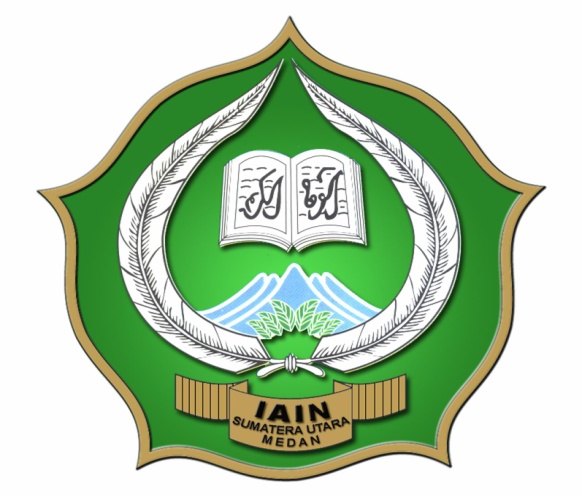 PROGRAM PASCASARJANAIAIN SUMATERA UTARAMEDAN2010SURAT PERNYATAANYang bertanda tangan di bawah ini:Nama		           : Rohana Nim		           : NIM 08 PEDI 1404Tempat/Tgl. Lahir      : Aceh Utara, 1967 Pekerjaan	           : Mahasiswa Program Pascasarjana IAIN-SU MedanAlamat		           : Jl. Sutomo Ujung No. 1 Komplek IAIN-SU Medanmenyatakan dengan sebenarnya bahwa tesis yang berjudul “PENERAPAN STRATEGI ACTIVE LEARNING UNTUK MENINGKATKAN MOTIVASI DAN KETERAMPILAN MEMBACA ALQURAN PADA KELAS X-2 SMA NEGERI 1 SAMUDERA KABUPATEN ACEH UTARA” benar-benar karya asli saya, kecuali kutipan-kutipan yang disebutkan sumbernya.Apabila terdapat kesalahan dan kekeliruan di dalamnya, sepenuhnya menjadi tanggungjawab saya.Demikian surat pernyataan ini saya buat dengan sesungguhnya.                                      Medan, 14 Juni 2010                                      Yang membuat pernyataan                                       RohanaPERSETUJUANTesis Berjudul:PENERAPAN STRATEGI ACTIVE LEARNING UNTUK MENINGKATKAN MOTIVASI DAN KETERAMPILAN MEMBACA ALQURAN PADA SISWA KELAS X-2 SMA NEGERI 1 SAMUDERA KABUPATEN ACEH UTARAOleh: RohanaNim. 08 PEDI 1404Dapat disetujui dan disahkan sebagai persyaratan untuk memperoleh gelar Master of Arts (MA) pada Program Studi Pendidikan IslamProgram Pascasarjana IAIN Sumatera Utara MedanMedan, 14 Juni 2010PENGESAHANTesis berjudul “PENERAPAN STRATEGI ACTIVE LEARNING UNTUK MENINGKATKAN MOTIVASI DAN KETERAMPILAN MEMBACA ALQURAN PADA SISWA KELAS X-2 SMA NEGERI 1 SAMUDERA KABUPATEN ACEH UTARA” an. Rohana, NIM 08 PEDI 1404 Program Studi Pendidikan Islam telah dimunaqasyahkan dalam Sidang Munaqasyah Program Pascasarjana IAIN-SU Medan pada tanggal  14 Juni 2010.Tesis ini telah diterima untuk memenuhi syarat memperoleh gelar Master of Arts (MA) pada Program Studi Pendidikan Islam.   Medan, 14 Juni 2010   Panitia Sidang Munaqasyah Tesis   Program Pascasarjana IAIN-SU Medan                        Ketua,                                                              Sekretaris,     (Prof. Dr. Nawir Yuslem, MA)                          (Prof. Dr. Abd. Mukti, MA)     Nip. 19580815 198503 1 007                               Nip. 19591001 198603 1 002Anggota    1. (Prof. Dr. Abd. Mukti, MA)                       2. (Prof. Dr. Hasan Asari, MA)        Nip. 19591001 198603 1 002                            Nip.19641102 199003 1 007    3. (Dr. Ali Imran Sinaga, M.Ag)                     4. (Dr. Siti Halimah, M.Pd)        Nip. 19690907 199403 1 004                             Nip. 19650706 199703 2 001                                                                   Mengetahui                                                                    Direktur PPs IAIN-SU                                                                       Prof. Dr. Nawir Yuslem, MA                                                                     Nip. 19580815 198503 1 007ABSTRAKRohana, 08 PEDI 1404, Penerapan Strategi Active Learning Untuk Meningkatkan Motivasi dan Keterampilan Membaca Alquran Pada Siswa Kelas X-2 SMA Negeri 1 Samudera Kabupaten Aceh Utara.Penelitian tindakan kelas dilaksanakan guna memperbaiki pembelajaran Pendidikan Agama Islam di kelas X-2 SMA Negeri 1 Samudera pada materi Alquran, dengan tujuan khusus untuk: (1) meningkatkan motivasi belajar siswa; (2)                  meningkatkan hasil belajar siswa; (3) meningkatkan keterampilan membaca Alquran; (4) mengetahui aktivitas mengajar guru selama proses pembelajaran berlangsung; (5) menumbuhkan respon positif siswa terhadap penerapan strategi active learning. Subjek penelitian adalah 46 orang siswa kelas X-2 SMA Negeri 1 Samudera Kabupaten Aceh Utara tahun pelajaran 2009/2010. Tindakan perbaikan pembelajaran dilakukan dalam 3 siklus. Masing-masing siklus terdiri dari 1 (satu) kali pertemuan. Pengumpulan data dilakukan dengan tes, observasi, respon siswa dan wawancara. Hasil temuan penelitian menginformasikan bahwa sebelum penerapan strategi active learning pada materi Alquran, motivasi belajar siswa masih rendah (71%). Setelah diterapkan strategi active learning  motivasi belajar siswa sudah meningkat, pada siklus I 78%, siklus II 82%, dan siklus III 87%.Hasil belajar diperoleh: (1) kegiatan pra tindakan 70% tuntas dan tidak tuntas 33%; (2) siklus I mencapai 74% tuntas dan 26% tidak tuntas; (3) siklus II mencapai  80% tuntas dan 20% tidak tuntas; (4) siklus III mencapai 89%, tuntas dan 11% tidak tuntas.Keterampilan membaca Alquran juga tergolong rendah (69%). Setelah diterapkan strategi active learning keterampilan membaca Alquran sudah meningkat, pada siklus I 74%, siklus II 82%, dan siklus III 87%.  Aktivitas mengajar guru terhadap penerapan strategi active learning pada materi Alquran sudah baik (90%), dan respon siswa kelas X-2 SMA Negeri 1 Samudera terhadap strategi active learning dalam pembelajaran materi Alquran termasuk katagori sangat positif (3,5).ABSTRACTRohana, 08 PEDI 1404. The Implementation of Active Learning Strategy to Increase Student Motivation and Skill in Reading Alquran for Class X-2 Student of State Senior High School 1 Samudera, North Aceh.This Classroom Action Research taken to improve the learning of Islamic Education for class X-2 student of State Senior High School 1 Samudera in reading Alquran. The main purposes of the research are: 1) to improve student motivation, 2) to improve student learning achievement, 3) to improve student skill in reading Alquran, 4) to describe teacher activities in learning process and 5) to rise student positive responses toward active learning strategy.The research subjects are 46 student of class X-2 of State Senior Highs School 1 Samudera, North Aceh in 2009/2010. The learning improvement is taken in three cycles. Each cycle is done in one meeting. To collect its data, the research used test, observation, student responses and interview.The research found that student motivation before active learning implementation is 71%. After active learning strategy implementation, the motivation increased to 78% in first cycle, to 82% in second cycle and to 87% in last cycle.The learning achievements are: 1) 70% of student finished the task and 33% did not in pre-action, 2) 74% of student finished the task and 26% did not in first cycle, 3) 80% of student finished the task and 20% did not in second cycle and 4) 89% of student finished the task and only 11% did not in last cycle.Student skill in reading Alquran is quite low (69%). After implementing active learning strategy, it increased up to 74% in first cycle, 82% in second cycle and 87% in last cycle.The teacher activities during the learning process are pretty good (90%) and student responses of class X-2 of State Senior High School 1 Samudera are positive (3,5).الاحتصارروحان.١٤٠٤  PED ٠٨ . تطبيق استيرتيجية التعلم النشيط لترقية  حوافز طلبة الفصل العاشر- ٢ بالمدرسة العالية الحكومية الأولى سامودرا أجيه الشمالية.يريد البحث ترقية  تعلم التربية الإسلامية  لطلبة الفصال العاشر-٢ بالمدرسة العالية الحكومية الأولى سامودرا في مادة قراءة القرآن. و بالخصوص يريد البحث: ١) ترقية حوافز الطلبة و ٢) ترقية نتيجة  تعلم الطلبة و ٣) ترقية مهارة الطلبة في قراءة القرآن  و ٤) وصف أنشطة المدرس حين التعليم و ٥) تنمية  الرد الإيجابي من الطلبة نحو  التعلم النشيط. كان موضوع البحث ٤٦ طلبة من الفصل العاشر-٢ بالمدرسة العالية الحكومية سامودرا أجيه الشمالية  في سنة الدراسة ٢٠٠٩\٢٠١٠. يكون نشاط الترقية في ثلاثة أدوار و كل دور يكون في لقاء واحد. و للحصول على استيبيانات البحث استعمل التمرين التحريري و المراقبة و  رد الطلبة و الحوار.حصل البحث على أن  قبل تطبيق التعلم النشيط كان حوافز الطلبة في مادة قراءة القرآن  وطيئا هو ٧١% و ترقى إلى ٧٨% بعد التطبيق في الدور الأول و ٨٢% في الدور الثاني و٨٧% في الدور الثالث و عن تنيجة التعلم حصل البحث على أن:١) ٧٠% من عدد الطلبة الكلي لا يتخلص من التمرين في وقته قبل التطبق و بقي ٣٠% منهم من ينته.٢) و بعد التطبيق ترقى عدد الطبلة الذي ينته من التمرين إلى ٧٤%  و الباقي من لا يتنه هو ٢٦% في الدور الأول.٣) و إلى ٨٠% في الدور الثاني و الباقي ٢٠%منهم لا ينتهي منه.٤) و إلى ٨٩% في الدور الثالث و الباقي ١١%منهم لا ينتهي منه.كانت مهارة الطلبة في قراءة القرآن غير جيدة هي ٦٩% قبل التطبيق. و ترقي بعد التطبيق  إلى ٧٤% في الدور الأول و ٨٢% في الدور الثاني و ٨٧ % في الدور الثالث.كانت أتشطة المدرس في التطبيق جيدة (٩٠%) و كان رد الطلبة نحو تطبيق التعلم النشيط رادا استجابيا جيدا   ) ٣٫٥ .( KATA PENGANTARبسم الله الرحمن الرحيمDengan mengucapkan puji syukur kehadirat Allah Swt. yang telah melimpahkan rahmat dan hidayah-Nya kepada penulis, sehingga tesis yang berjudul “Penerapan Strategi Active Learning untuk Meningkatkan Motivasi dan Keterampilan Membaca Alquran pada Siswa Kelas X-2 SMA Negeri 1 Samudera Kabupaten Aceh Utara” dapat terselesaikan dengan baik.Selawat dan salam semoga selalu tercurahkan kepada Nabi Muhammad saw. yang telah memberikan contoh teladan yang baik sebagai pedoman hidup bagi seluruh umat manusia.Terwujudnya tesis ini merupakan usaha maksimal yang telah penulis lakukan dan penulis menyadari dalam penyelesaian tesis ini banyak mengalami kendala, namun demikian dapat diatasi berkat bantuan dan pertolongan Allah Swt., dan juga bantuan berbagai pihak. Untuk itu, penulis menyampaikan ucapan terima kasih yang sebesar-besarnya dan penghargaan yang setinggi-tingginya kepada yang terhormat:Bapak Dr. Ali Imran Sinaga, M.Ag selaku pembimbing I yang dengan kesabaran, ketekunan, ketulusan, dan keikhlasan telah meluangkan waktu, tenaga dan pikiran memberikan bimbingan, memberi arahan, saran-saran dan motivasi yang sangat berharga kepada penulis baik saat mengikuti perkuliahan di Program Pascasarjana IAIN Sumatera Utara maupun selama dalam penyusunan tesis ini.Ibu Dr. Siti Halimah, M.Pd selaku pembimbing II yang dengan kesabaran, ketekunan, ketulusan, dan keikhlasan telah meluangkan waktu, tenaga dan pikiran memberikan bimbingan, memberi arahan, saran-saran dan motivasi yang sangat berharga kepada penulis baik saat mengikuti perkuliahan di Program Pascasarjana IAIN Sumatera Utara maupun selama dalam penyusunan tesis ini.Bapak Prof. Dr. H. Nur A. Fadhil  Lubis, MA  selaku Rektor IAIN Sumatera Utara yang telah memberi kesempatan kepada penulis untuk dapat mengikuti perkuliahan di Program Pascasarjana IAIN Sumatera Utara.Bapak Prof. Dr. Nawir Yuslem, MA selaku Direktur Program Pascasarjana IAIN Sumatera Utara beserta staf yang telah banyak memberikan bantuan, dukungan, fasilitas, dan pelayanan administrasi dengan baik di Program Pascasarjana IAIN Sumatera Utara.Bapak dan ibu Dosen Program Studi Pendidikan Islam Konsentrasi GPAI Pascasarjana IAIN Sumatera Utara yang dengan tulus mengajar, memberikan arahan dan bimbingan kepada penulis selama menempuh pendidikan di Program Pascasarjana IAIN Sumatera Utara. Departemen Agama RI, Dirjen Pendidikan Islam c/q. Direktur Pendidikan Agama Islam Pada Sekolah, yang telah memberikan beasiswa dan kesempatan kepada penulis untuk melanjutkan studi di Program Pascasarjana IAIN Sumatera Utara dan Ka. Kanwil Depag NAD c/q. Kabid Mapendais serta Ka. Kandepag Aceh Utara c/q. Kasi Mapendais, yang telah memberikan rekomendasi dan mengurus penulis untuk dapat mengikuti perkuliahan di Program Pascasarjana IAIN Sumatera Utara.Kepala Dinas Pendidikan dan Pengajaran Aceh Utara dan Bupati Aceh Utara c/q. Kepala Badan Kepegawaian Daerah Kabupaten Aceh Utara, yang telah memberikan rekomendasi dan tugas belajar pada Program Pascasarjana IAIN Sumatera Utara.Bapak Drs. Marzuki, M.Pd selaku kepala sekolah SMA Negeri 1 Samudera, yang telah memberikan izin melakukan penelitian, informasi, saran-saran, semangat serta  motivasi kepada penulis untuk menyelesaikan tesis ini.Ibu Dra. Suarni, yang telah membantu peneliti sebagai pengamat dalam melaksanakan Penelitian Tindakan Kelas, dan guru bidang studi lainnya yang telah memberikan semangat dan motivasi kepada penulis untuk menyelesaikan tesisi ini.Ayahanda tercinta M. Hasan Affan dan ibunda tercinta Ainsyah Mehrab, yang sangat berjasa dalam kehidupan penulis yang tidak dapat diuraikan satu persatu, yang selalu menyertai dengan doa dan selalu memotivasi penulis untuk segera menyelesaikan tesis ini.Suami tercinta Dalisyah H. Muhammad Ali, yang dengan setia mendampingi penulis serta memberi dukungan, semangat dan motivasi untuk segera menyelesaikan tesis ini.Ananda yang tersayang, Liza Rozanna, Maidaliana, dan Sulisatun Nisak serta saudara-saudara yang tercinta, yang selalu memberikan dorongan dan semangat kepada penulis untuk segera menyelesaikan tesis ini.Rekan-rekan mahasiswa Program Pascasarjana Program Studi Pendidikan Agama Islam Kosentrasi GPAI yang telah memberikan semangat, motivasi dan kerja sama selama mengikuti perkuliahan di Program Pascasarjana IAIN Sumatera Utara.Sebagai ucapan terima kasih yang terakhir penulis sampaikan kepada semua pihak yang telah ikut membantu penulis dalam menyelesaikan tesis ini, yang pada kesempatan ini tidak dapat disebutkan namanya satu persatu.Penulis menyadari bahwa dalam penulisan tesis ini masih banyak terdapat kekurangan dan kejanggalan baik isi maupun penyusunan bahasa. Hal ini terjadi hanya karena keterbatasan ilmu penulis. Oleh sebab itu dengan segala keterbatasan dan kekurangan yang ada, penulis memohon kritik dan saran yang sifatnya membangun demi kesempurnaan penulisan tesis ini.Akhirnya hanya doa yang dapat penulis persembahkan kehadirat Allah Swt., semoga segala bantuan yang telah diberikan akan mendapat balasan yang berlipat ganda. Mudah-mudahan tesis ini akan bermanfaat terutama bagi penulis khususnya dan kepada pembaca pada umumnya, dalam upaya meningkatkan mutu pendidikan dan dapat melanjutkan dalam penelitian tindakan kelas selanjutnya.                                                                          Medan, 14 Juni  2010                                                                                  Penulis                                                                             RohanaPEDOMAN TRANSLITERASI ARAB-LATINKonsonanFonen konsonan bahasa Arab yang dalam sistem tulisan Arab dilambangkan dengan huruf, dalam transliterasi ini sebagian dilambangkan dengan huruf dan sebagian lagi dilambangkan dengan tanda, dan sebagian yang lain lagi dengan huruf  dan tanda sekaligus. Di bawah ini daftar huruf Arab itu dan transliterasinya dengan huruf Latin.Vokal Vokal bahasa Arab adalah  seperti vokal dalam bahasa Indonesia, terdiri dari vokal tunggal atau monoftong dan vokal rangkap atau diftong. Vokal Tunggal	Vokal tunggal dalam bahasa Arab yang lambangnya berupa tanda atau harkat, transliterasinya sebagai berikut:  Vokal Rangkap    Vokal rangkap dalam bahasa Arab yang lambangnya berupa gabungan antara harkat dan huruf, transliterasinya berupa gabungan huruf, yaitu:Contoh:                                                   	 كتـب  		:  kataba	فـعـل   		:  fa’ala 	ذكــر   		:  żukira              yażhabu 	: يذهـب               suila		:سـئـل               kaifa		: كـيـف               haula		:هــول  MaddahMaddah atau vokal panjang yang lambangnya berupa harkat huruf, transliterasinya berupa huruf dan tanda, yaitu: Contoh:qāla	     :	قالramā 	     :	رمـــاq³la	     :	قــيلyaqūlu      :	يقــــولTa marbūṭahTransliterasi untuk ta marbūṭah ada dua:       1)  ta marbūṭah  hidupTa marbūṭah  yang hidup atau mendapat ḥarkat fatḥah, kasrah dan ḍammah, transliterasinya /t/.  2)  ta marbūṭah matiTa marbūṭah yang mati yang mendapat harkat sukun, transliterasinya adalah /h/. 3) Kalau  pada kata yang terakhir dengan ta marbūṭah diikuti oleh kata yang menggunakan kata sandang al serta bacaan kedua kata itu terpisah, maka ta marbūṭah itu ditransliterasikan dengan ha (h).Contoh: -  rauḍah al-aṭfāl – rauḍatul aṭfāl	            :روضـــة الآطـفـال          -  al-Madinah al-munawwarah		  الــمـديـنة الــمـنـورة  : -  Ṭalḥah					 طـلـــحة  :e. Syaddah (tasyd³d)	Syaddah atau tasyd³d yang pada tulisan Arab dilambangkan dengan sebuah tanda, tanda syaddah atau tanda tasyd³d, dalam transliterasi ini tanda tasyd³d tersebut dilambangkan dengan huruf, yaitu yang sama dengan huruf yang diberi tanda syaddah itu.Contoh:rabbanā	 ربـّــنا  :nazzala	  نـــزّل  :al-birr	  البـــرّ  :al-ḥajj	    الــحجّ  :nu“іma	  نــعّم  :f. Kata Sandang	Kata sandang dalam sistem tulisan Arab dilambangkan dengan huruf, yaitu: ١ل, namun dalam trasliterasi ini kata sandang itu dibedakan atas kata sandang yang diikuti oleh huruf syamsiah dan kata sandang yang diikuti oleh huruf qamariah.Kata sandang diikuti oleh huruf syamsiahKata sandang diikuti oleh huruf syamsiah ditransliterasikan sesuai dengan bunyinya, yaitu huruf /l/ diganti dengan huruf yang sama dengan huruf yang langsung mengikuti kata sandang itu.2)   Kata sandang yang diikuti oleh huruf qamariah        Kata sandang yang diikuti oleh huruf qamariah ditransliterasikan sesuai dengan aturan yang digariskan  di depan dan sesuai pula dengan bunyinya. Baik diikuti huruf syamsiah maupun huruf qamariah, kata sandang ditulis terpisah dari kata yang mengikuti dan dihubungkan dengan tanda sempang.Contoh:ar-rajulu	       الــرجــل  :as-sayyidatu	      الــسيــدة  : asy-syamsu          الـشـمـس  :	   al-qalamu	    الــقـلــم  :   al-badi’u            البــديع  : -     al-jalālu	     الــجــلال  :g. Hamzah	Dinyatakan di depan bahwa hamzah ditransliterasikan dengan apostrof namun, itu hanya berlaku bagi hamzah yang terletak di tengah dan di akhir kata. Bila hamzah terletak di awal kata, ia tidak dilambangkan, karena dalam tulisan Arab berupa alif.contoh:ta’khuzūna	  تاخــذون  :an-nau’	  الــنوء  :syai’un	  شــيىء  :inna		ان  :Umirtu  	  امــرت  :-    akala     	  اكل  :   h. Penulisan kata	Pada dasarnya setiap kata, baik fi’il (kata kerja), isim (kata benda) maupun hurf, ditulis terpisah. Hanya kata-kata tertentu yang penulisannya dengan huruf Arab sudah lazim dirangkaikan dengan kata lain karena ada huruf atau harkat yang dihilangkan, maka dalam transliterasi ini  penulisan kata tersebut dirangkaikan  juga dengan kata lain yang mengikutinya.Contoh:Wa innallāha lahua khair ar-rāziq³n     وان الله لــهو خــير الــرازقـــين  : Wa innallāha lahua khairurrāziq³n          وان الله لــهو خــير الــرازقـــين :Fa aufū al-kaila wa al-m³zāna	   فاوفـــوا الكـــيلو الــمــيزان  :Fa auful-kaila wal-m³zāna		  فاوفـــوا الكـــيل والــمــيزان   :Ibrāh³m al-Khal³l			    ابــراهــيم الخــليل  :Ibrāhimul-Khal³l			    ابــراهــيم الخــلبل  :Bismillāhi majrehā wa mursāhā	  بــسم الله مــجراها و مــرســها  :Walillāhi ‘alan-nāsi ḥijju al-baiti	   والله عــلى الــناس حــج الـــبيت  :Man istaṭā’a ilaihi sab³lā		    مـــن اســتطاع الــــيه ســــبيل : Walillāhi ‘alan-nāsi ḥijjul-baiti	   ولله عــلى الـنــاس حــج الـبيت :-     Man istaṭā’a ilaihi sab³lā		   مـــن اســتطاع الــــيه ســــبيل  :i. Huruf  Kapital	Meskipun dalam sistem tulisan Arab huruf kapital tidak dikenal,  dalam trasliterasi ini huruf tersebut digunakan juga. Penggunaan huruf kapital seperti apa yang berlaku dalam EYD, di  antaranya: Huruf kapital digunakan untuk menuliskan huruf awal nama diri dan permulaan kalimat. Bila nama diri itu didahului oleh kata sandang, maka yang ditulis dengan  huruf kapital tetap huruf awal nama diri tersebut, bukan  huruf awal kata sandangnya.Contoh:Wa mā Muḥammadun illā rasūlInna awwala baitin wudi’a linnāsi lallaz³ bi  bakkata mubārakanSyahru Ramaḍān al-laz³ unzila fihi AlquranuSyahru Ramaḍānal-lazi unzila fihil-Qur’anuWa laqad ra’āhu bil ufuq al-mub³nWa laqad ra’āhu bil-ufuqil-mub³nAlḥamdu lillāhi rabbil – ‘ālam³nPenggunaan huruf awal kapital untuk Allah hanya berlaku bila dalam tulisan Arabnya memang lengkap demikian dan kalau penulisan itu disatukan dengan kata lain sehingga ada huruf atau harkat yang dihilangkan, huruf kapital yang tidak dipergunakan.Contoh:Naṣrun minallāhi wa fatḥun qar³bLillāhi al-amru jam³’anLillāhil-armu jam³’an- Wallāhu bikulli syai’in ‘al³mj. Tajw³d	Bagi mereka yang menginginkan kefasihan dalam bacaan, pedoman transliterasi ini merupakan bagian  yang tak terpisahkan dengan ilmu tajw³d. Karena itu peresmian pedoman transliterasi ini perlu disertai dengan ilmu tajw³d.DAFTAR  ISI                                                                                              HalamanHALAMAN JUDUL................................................................................................PERSETUJUAN   ..................................................................................................iABSTRAKSI	.........................................................................................................iiKATA PENGANTAR ...........................................................................................vTRANSLITRASI  ..............................................................................................viiiDAFTAR ISI	.................................................................. .....................................xvDAFTAR TABEL ........................................................................... .................xviiDAFTAR GAMBAR  ........................................................................ ................viiiDAFTAR  LAMPIRAN .....................................................................................xixBAB  I   PENDAHULUAN	..................................................................................1 Latar  Belakang Masala 	........................................................... ..........1 Identifikasi Masalah ............................................................. ..............9 Batasan Masalah  .................................................................................9 Rumusan Masalah .............................................................................10 Tujuan Penelitian .............................................................. ................10 Hipotesis Tindakan  ............................................................ ..............11Manfaat Penelitian ............................................................. ................11BAB II  KAJIAN TEORETIK ...........................................................................13Strategi Pembelajaran .........................................................................13Pengertian Strategi Pembelajaran  .................................................13Komponen Strategi Pembelajaran  ................................................16Kriteria Pemilihan Strategi Pembelajaran  ....................................18B. Strategi Pembelajaran Aktif (Active Learning) ..................................19Pengertian Active Learning............................................................19Prosedur Penerapan Active Learning .............................................24Motivasi Belajar  ................................................................................29Pengertian Motivasi .......................................................................29Peranan Motivasi dalam Proses Pembelajaran ..............................31Nilai Motivasi Dalam Pembelajaran  .............................................34Jenis-jenis Motivasi........................................................................36Prinsip-prinsip Motivasi.................................................................38Faktot-faktor Yang Mempengaruhi Motivasi.................................39Keterampilan Membaca Alquran........................................................40Pengertian Keterampilan................................................................40Faktor-faktor Yang Mempengaruhi Keterampilan ........................47E. Materi Ajar Aspek Alquran.................................................................541. Hakikat............................................................................................542. Tujuan..............................................................................................563. Ruang Lingkup................................................................................56BAB III  METODOLOGI PENELITIAN .........................................................58Pendekatan Penelitian.........................................................................58Setting Penelitian.................................................................................60Subjek Penelitian.................................................................................61Sumber Data........................................................................................61Instrumen Pengumpulan Data.............................................................62Indikator Kinerja.................................................................................63G. Analisis Data.......................................................................................63H. Prosedur Penilaian...............................................................................64BAB IV  HASIL PENELITIAN DAN PEMBAHASAN...................................79Temuan Umum....................................................................................79Kedaan Sekolah..............................................................................79Keadaan Guru dan Siswa................................................................79Keadaan Sarana dan Prasarana.......................................................81Temuan Khusus...................................................................................82Deskripsi Hasil pada Pra Tindakan................................................82Deskripsi Hasil Siklus I .................................................................88DeskripsI Hasil Siklus II ................................................................98Deskripsi Hasil Siklus III ............................................................109Rangkuman  Peningkatan Hasil Belajar, Motivasi, Keterampilan, Aktivitas Mengajar Guru, dan Respon Belajar Siswa ......................119Pembahasan  Hasil Penelitian...........................................................123BAB V  KESIMPULAN DAN SARAN............................................................129	  A. Kesimpulan........................................................................................129	  B. Saran-saran........................................................................................130DAFTAR PUSTAKA.........................................................................................131LAMPIRAN-LAMPIRAN ...............................................................................135DAFTAR TABELTabel   	                                                                 Halaman3.2    Rencana Tindakan Pelaksanaan Masing-masing Siklus  .............................734.1    Keadaan Guru SMA Negeri 1 Samudera .....................................................804.2    Keadaan	Siswa SMA Negeri 1 Samudera ....................................................804.3    Keadaan Sarana dan Prasarana  ....................................................................814.4    Persentase Motivasi Belajar Siswa Pada Pra Tindakan ...............................834.5    Persentase Ketuntasan Motivasi Siswa Pada Pra Tindakan .........................844.6   Persentase Hasil Belajar Siswa Pada Pra Tindakan ......................................844.7    Persentase Keterampilan Membaca Alquran Pada Pra Tindakan ................854.8    Ketuntasan Keterampilan Memabaca Alquran Pada Pra Tindakan .............864.9    Pengamatan Aktivitas Mengajar Guru pada Pra Tindakan  .........................874.10  Persentase Motivasi Belajar Siswa Siklus I .................................................904.11  Persentase Ketuntasan Motivasi Belajar Siswa Siklus I ..............................914.12  Persentase Hasil Belajar Siklus I ..................................................................924.13  Persentase Keterampilan Membaca Alquran Siklus I ..................................924.14  Persentase Ketuntasan Keterampilan Membaca Alquran Siklus I ...............934.15  Pengamatan Aktivitas Mengajar Guru Siklus I.............................................944.16  Hasil Respon Siswa Siklus I.........................................................................964.17  Persentase Motivasi Belajar Siswa Siklus II ..............................................1004.18  Persentase Ketuntasan Motivasi Belajar Siswa Siklus II ...........................1014.19  Hasil Tes Siklus II.......................................................................................1024.20  Persentase Keterampilan Membaca Alquran Siklus II ...............................1034.21  Persentase Ketuntasan Keterampilan Membaca Alquran Siklus II ............1034.22  Pengamatan Aktivitas Mengajar Guru Siklus II ........................................1044.23  Hasil Respon Siswa Siklus II .....................................................................1064.24  Persentase Motivasi Belajar Siswa Siklus III .............................................1114.25  Persentase Ketuntasan Motivasi Belajar Siswa Siklus III ..........................1114.26  Persentase Hasil Tes Siklus III ...................................................................1124.27  Persentase Keterampilan Membaca Alquran Siklus III .............................1134.28  Persentase Ketuntasan Keterampilan Membaca Alquran Siklus III ..........1134.29  Pengamatan Aktivitas Mengajar Guru Siklus III .......................................1144.30  Hasil Respon Siswa Siklus III ....................................................................1164.31  Peningkatan Motivasi Belajar Siswa ..........................................................1194.32  Peningkatan Hasil Belajar Siswa  ..............................................................1204.33  Peningkatan Keterampilan Membaca Alquran ..........................................1204.34  Peningkatan Hasil Observasi Aktivitas Mengajar Guru ............................1214.35  Peningkatan Respon Belajar Siswa ............................................................122DAFTAR GAMBARGambar                                                                                                     HalamanGambar 3.1 Alur Penelitian Tindakan Kelas (PTK) ......................................66DAFTAR LAMPIRANLampiran                                                                                                  Halaman1.   Rencana Pelaksanaan Pembelajaran  ............................................................1352.   Daftar Nama dan Anggota Kelompok ...........................................................1503.   Ayat-ayat Alquran .........................................................................................1514.   Soal Tes  ........................................................................................................1525.   Motivasi .........................................................................................................1626.   Hasil Belajar  .................................................................................................1707.   Keterampilan Membaca Alquran ..................................................................1748.   Pengamatan Aktivitas Mengajar Guru ..........................................................1829.   Angket Tentang Respon Siswa .....................................................................19010. Pedoman Wawancara ....................................................................................19811. Foto Kegiatan Pembelajaran .........................................................................20211. Daftar Riwayat Hidup ....................................................................................20512. Surat Keterangan Telah Melaksanakan PenelitianBAB IPENDAHULUANA. Latar Belakang Masalah	Gerakan pembangunan nasional yang dilakukan di Indonesia meliputi seluruh bidang kehidupan, salah satunya adalah bidang pendidikan pada umumnya dan pendidikan Islam pada khususnya. Pendidikan Islam sebagai suatu proses pengembangan potensi kreativitas siswa, bertujuan  untuk mewujudkan manusia yang beriman dan bertakwa kepada Allah Swt., cerdas, terampil, memiliki etos kerja yang tinggi, berbudi pekerti luhur, mandiri, dan bertanggung jawab terhadap dirinya, bangsa dan negara  serta agama. Pendidikan itu sangat penting diberikan, karena ia ikut menentukan corak dan bentuk amal serta kehidupan manusia, baik kehidupan pribadi maupun kehidupan masyarakat. Hal ini sejalan dengan Peraturan Pemerintah dalam Undang-undang Sistem Pendidikan Nasional (UUSPN) No. 20 tahun 2003 pasal 3 dinyatakan bahwa pendidikan nasional berfungsi mengembangkan kemampuan dan membentuk watak serta peradaban bangsa yang bermartabat dalam rangka mencerdaskan kehidupan bangsa, bertujuan untuk berkembangnya potensi siswa agar menjadi manusia yang beriman dan bertakwa kepada Tuhan Yang Maha Esa, berakhlak mulia, sehat, berilmu, cakap, kreatif, mandiri, dan menjadi warga negara yang demokratis serta bertanggung jawab. Untuk menjadikan manusia yang beriman dan bertaqwa kepada Tuhan Yang Maha Esa sebagaimana yang disebutkan Undang-undang di atas maka dibutuhkan upaya-upaya pendidikan secara spesifik, dalam hal ini adalah Pendidikan Agama Islam (PAI). Pendidikan agama yang dimaksudkan di sini adalah pendidikan agama Islam untuk siswa di sekolah umum pada setiap jenjang dan jenis pendidikan sebagaimana yang dinyatakan dalam PP. No. 55 Tahun 2007 pasal 1 ayat 1, yaitu, “Pendidikan agama adalah pendidikan yang memberikan pengetahuan dan membentuk sikap, kepribadian, dan keterampilan siswa dalam mengamalkan ajaran agamanya, yang dilakukan sekurang-kurangnya melalui mata pelajaran/kuliah pada semua jalur, jenjang, dan jenis pendidikan”. Lebih lanjut lagi Sahilun A. Nasir  mengungkapkan sebagai berikut:Pendidikan Agama Islam (PAI) adalah suatu usaha yang sistematis dan pragmatis dalam membimbing siswa yang beragama Islam dengan cara sedemikian rupa, sehingga ajaran-ajaran Islam itu benar-benar dapat menjiwai, menjadi bagian yang integral dalam dirinya. Yakni, ajaran Islam itu benar-benar dipahami, diyakini kebenarannya, diamalkan menjadi pedoman hidupnya, menjadi pengontrol terhadap perbuatan, pemikiran dan sikap mental.   Jadi Pendidikan Agama Islam (PAI) merupakan usaha sadar dan terencana untuk menyiapkan siswa dalam meyakini, memahami, menghayati dan mengamalkan ajaran Islam melalui kegiatan bimbingan, pengajaran atau latihan dalam mewujudkan pribadi Muslim yang beriman dan bertaqwa kepada Allah Swt., serta menjadikannya sebagai jalan kehidupan, baik kehidupan pribadi maupun kehidupan masyarakat.Namun rendahnya motivasi belajar siswa dalam pelajaran agama khususnya materi Alquran telah lama menjadi persoalan yang perlu dicari pemecahannya. Siswa menampakkan sikap kurang bergairah, kurang siap mengikuti pelajaran sehingga suasana kelas tampak pasif. Umumnya mereka hanya mendengarkan penjelasan dari guru, tanpa adanya respon. Selain itu, siswa cenderung tidak berani bertanya tentang pelajaran yang belum dipahaminya dan tidak terbiasa mengajukan gagasan yang bermanfaat bagi dirinya. Hal lain yang turut memperparah persoalan ini adalah siswa tidak mau membaca ayat-ayat Alquran karena mereka tidak menguasai pengetahuan tentang ilmu tajw³d. Sikap ini mungkin dikarenakan perasaan sungkan, takut salah, ditertawakan oleh kawan-kawannya atau mereka tidak menguasai pelajaran yang diberikan guru. Padahal keberanian bertanya merupakan suatu aktivitas penting dalam proses pembelajaran. Motivasi yang terkait dengan peranan kognisi lebih mengutamakan motivasi intrinsik, yaitu motivasi yang muncul dari dalam, seperti minat dan keingintahuan (curiosty), sehingga siswa tidak lagi termotivasi oleh bentuk-bentuk intensif atau hukuman. Pembelajaran yang dilakukan di kelas yaitu untuk mempertinggi motivasi intrinsik sebanyak mungkin. Ini secara sederhana berarti guru harus mencoba agar siswa-siswi mereka tertarik dengan materi pelajaran Alquran, dan kemudian dalam penyampaian materi ini guru harus menggunakan cara yang menarik sehingga membuat siswa merasa puas dan dapat menambah pengetahuan terutama pada materi Alquran serta memiliki keterampilan dalam membaca Alquran.Dalam kegiatan belajar mengajar, apabila ada seorang siswa, misalnya tidak berbuat sesuatu yang seharusnya dikerjakan, maka perlu diselidiki sebab-sebabnya. Sebab-sebab itu biasanya bermacam-macam, mungkin ia tidak senang, mungkin sakit, lapar dan ada problem pribadi dan lain-lain. Hal ini berarti pada diri siswa tidak terjadi perubahan tingkah laku, tidak terangsang afeksinya dalam melakukan sesuatu, karena tidak memiliki tujuan atau kebutuhan belajar. Keadaan semacam ini perlu dilakukan daya upaya yang dapat menentukan sebab-musababnya dan kemudian memotivasi siswa itu mau melakukan pekerjaan yang seharusnya dilakukan, yakni belajar. Secara ideal siswa harus mempunyai minat untuk sesuatu agar ia belajar dengan sungguh-sungguh. Minat serupa ini jauh lebih baik daripada dorongan yang timbul karena tujuan-tujuan yang ekstrinsik seperti mencapai angka yang baik dan bersaing dengan siswa yang lain. Dengan kata lain siswa itu perlu diberi rangsangan agar tumbuh motivasi pada dirinya.  Menurut asy-Syaibany selama proses pembelajaran berlangsung stimulus respon berulang sangat dianjurkan untuk mempercepat tumbuhnya motivasi siswa dalam pembelajaran. Pernyataan yang sama juga dikemukakan oleh Thorndike dalam Abdul Hamid dengan teorinya Law of Exercise, dia mengatakan bahwa semakin banyak dipraktekkan atau digunakannya hubungan stimulus respon, maka hubungan itu akan semakin kuat. Tentu saja praktek ini juga perlu disertai dengan reward. Lebih lanjut Thorndike mengatakan hubungan itu (stimulus-respon) bertambah kuat bila sering diulangi dan respon yang tepat diberi ganjaran berupa makanan atau pujian atau cara lain yang memberi rasa puas dan senang.  Dari kedua pendapat di atas dapat disimpulkan bahwa hubungan antara stimulus dengan respon akan semakin bertambah erat, jika siswa sering dilatih secara berulang-ulang, sehingga menimbulkan motivasi dan keterampilan yang tinggi, dan hubungan stimulus respon akan semakin berkurang apabila jarang atau tidak dilatih.Namun kenyataan yang terjadi di lapangan para guru kurang bisa membangkitkan motivasi belajar siswa, demikian juga halnya pada materi ajar Alquran, sebagai akibatnya masih banyak siswa tingkat SMA yang belum terampil membaca Alquran secara baik dan benar sesuai dengan ilmu tajw³d. Hal ini dapat dibuktikan dari hasil tes pada saat penerimaan siswa baru, ternyata lebih dari setengah siswa belum terampil membaca Alquran dengan baik dan benar. Begitu juga yang dialami oleh sebagian besar siswa SMA Negeri 1 Samudera Kabupaten Aceh Utara. Kondisi seperti ini semakin kentara ketika adanya perlombaan Musabaqah Tilawatil Quran (MTQ) di sekolah, sangat jarang sekali siswa yang mau ikut dalam perlombaan ini, walaupun guru sudah mengajak dan menghimbau agar siswa dapat mengikuti kegiatan tersebut, namun tetap saja kegiatan itu sepi dari peserta dan tidak mendapat respon yang baik dari para siswa.Rendahnya keterampilan siswa dalam membaca Alquran, ini dapat diketahui dari 46 orang siswa dalam kelas yang diamati, di antaranya 3 siswa yang terampil membaca Alquran dengan lancar dan baik, 9 orang siswa membaca Alquran baik, 14 orang siswa membaca Alquran sedang atau kategori cukup, dan 20 orang siswa membaca Alquran kurang baik. Dalam hal ini penulis mengugah hati untuk meningkatkan keterampilan siswa dalam membaca Alquran, sehingga siswa SMA Negeri 1 Samudera benar-benar terampil dalam membaca Alquran.Atas dasar kenyataan-kenyataan di atas penulis berkeinginan meningkatkan keterampilan membaca Alquran dengan menerapkan strategi active learning pada mata pelajaran Pendidikan Agama Islam (PAI) aspek Alquran.Pendekatan belajar siswa aktif sebenarnya sudah lama dikembangkan di negara kita. Konsep ini didasari pada keyakinan bahwa hakikat belajar adalah proses membangun makna/pemahaman oleh siswa terhadap pengalaman dan informasi yang disaring dengan persepsi, pikiran (pengetahuan yang dimiliki), dan perasaannya. Dengan demikian siswalah yang harus aktif dalam mencari informasi, pengalaman, maupun keterampilan dalam rangka membangun sebuah makna dari hasil proses pembelajaran.Istilah pembelajaran aktif disini lebih tepat merupakan lawan dari pembelajaran konvensional. Pada pembelajaran konvensional, gurulah yang mendominasi, sementara pada pembelajaran aktif siswalah yang lebih banyak melakukan aktivitas belajar. Kedua pendekatan pembelajaran ini masih tetap ada keaktifan siswa, namun dalam ketentuan yang berbeda. Secara kuantitatif, Depdiknas pernah menetapkan dengan perbandingan 30% : 70 %. Jika pendekatan konvensional (implimentasi kurikulum 1994 dan sebelumnya) teknik pembelajarannya adalah 70% guru ceramah dan 30% siswa aktif melakukan kegiatan. Sedangkan,  pada pembelajaran aktif (implimentasi dari kurikulum 2006), teknik pembelajaran dilakukan dengan 70% siswa yang aktif melakukan kegiatan dan guru hanya 30% saja.Active learning ini sudah popular secara teori, tapi tidak secara praktik.  Aktor utamanya kembali kepada guru sebagai pemegang otoritas pengajaran di dalam kelas. Jika gurunya terbuka, demokratis dan partisipatoris, maka active learning dapat berjalan dengan dinamis. Namun, jika sebaliknya, maka pembelajaran berlangsung secara pasif, monoton dan membosankan. Dengan demikian potensi siswa tidak bisa digali dengan baik. Ironisnya, mayoritas guru di negeri ini masih enggan  menggunakan strategi active learning dalam sistem mengajarnya. Mereka (guru) lebih senang dengan metode lama yang monoton, aman dari pertanyaan siswa, dan tidak ada yang membantah keterangan guru. Para guru tidah usah susah-susah mengikuti perkembangan mutakhir ilmu dan informasi. Tentu dalam metodologi mengajar yang mengedepankan passive learning ini siswa menjadi korban.Banyak siswa mengatakan untuk meningkatkan keterampilan membaca Alquran dan mempelajari bacaan Alquran itu sulit, tidak menarik dan mereka kurang mengetahui manfaat dari mempelajari Alquran sesuai dengan ilmu tajw³d. Anggapan ini tentu tidak benar, karena manfaat mempelajari Alquran sesuai dengan tajw³dnya  akan mendapat pahala atas setiap huruf yang dibaca.Kondisi yang demikian berpengaruh kepada hasil ulangan harian siswa yang mempunyai nilai jauh di bawah nilai Keriteria Ketuntasan Minimum (KKM) yang telah ditetapkan nilai dalam mata pelajaran Pendidikan Agama Islam di kelas X-2 yaitu ≥75.  Rendahnya hasil belajar Pendidikan Agama Islam (PAI) khususnya aspek Alquran diduga strategi dan pendekatan pembelajaran serta usaha yang dilakukan guru selama ini belum efektif. Sehubungan dengan hal itu, penulis berkeinginan melakukan perubahan dan mencoba mencari solusi dengan menerapkan strategi active learning. Penerapan strategi ini untuk meningkatkan motivasi belajar dan keterampilan membaca Alquran sesuai dengan ilmu tajw³d, sehingga pada gilirannya prestasi hasil belajar siswa dan keterampilan membaca Alquran siswa akan meningkat secara signifikan.Berkenaan dengan apa yang dikemukakan di atas, maka dari keseluruhan perangkat tenaga penggerak sektor pendidikan, guru merupakan tenaga pelaksana yang sangat menentukan. Di antara faktor-faktor lain, guru sebagai penggerak proses belajar mengajar memainkan peranan yang sangat besar. Tingkat keterlibatan siswa serta interaksi yang terjadi dalam proses belajar mengajar sangat tergantung pada guru. Guru yang baik akan selalu secara swadaya menerapkan berbagai alternatif pendekatan dalam pengelolaan proses belajar mengajar dalam menghasilkan suatu proses belajar mengajar yang inovatif dan lebih efisien.                     Sistem pembelajaran untuk meningkatkan keterampilan membaca Alquran selama ini yaitu guru menjelaskan dan mempraktikkan bacaan-bacaan dan memberikan contoh satu kali bacaan setiap kalimat. Kemudian dianjurkan bagi siswa untuk mempraktikkan bacaan tersebut. Dalam mengajar guru menggunakan metode ceramah dan metode drill yang sesuai dengan keadaan siswa dan materi yang relevan. Bagi guru dalam mengajarkan Alquran ada beberapa hal yang harus dilakukan:Melatih dan menfasihkan lidah siswa agar membaca Alquran dengan tajw³d yang benar. Membina kekusyukan membaca Alquran dan menjiwai bacaannya sehingga dalam jiwanya tertanam kecintaan kepada Allah.Membina siswa untuk meningkatkan motivasi dan keterampilan membaca Alquran  sehingga  terpatrilah tekad dalam mengamalkan ajaran Alquran dalam kehidupan sehari-hari.Untuk meningkatkan keterampilan membaca Alquran berbagai strategi di atas perlu dilengkapi dengan latihan membaca Alquran sesuai dengan ilmu tajw³d. Ini penting diupayakan mengingat membaca Alquran tanpa mengetahui ilmu tajw³d maka bacaan tersebut sulit untuk disebut bacaan yang benar. Artinya harus tetap menjaga panjang pendeknya bacaan, ikhfā’, idgām, iẓhār, dan iqlāb.           Berbagai faktor lainnya yang turut mempengaruhi rendahnya penguasaan siswa terhadap mata pelajaran Alquran antara lain: Dari data yang diperoleh bahwa siswa sebagian besar berasal dari sekolah umum (SMP) yang berada di sekitar Kecamatan Samudera dan ditambah dari Kecamatan sekitarnya, dan sebagian kecil berasal dari sekolah agama (MTsN). Berdasarkan hasil pengamatan penulis bahwa motivasi belajar mereka tergolong rendah. Ini dikarenakan siswa terdiri dari berbagai macam latar belakangnya. Ada siswa yang berani, penakut, pemalu, pendiam, keras kepala, pemurung dan periang. Ada siswa yang dalam keluarganya rukun dan tenteram, berantakan  dan sebagainya. Ada yang status keluarganya miskin, kaya, petani, buruh kasar dan nelayan. Ada siswa yang keterampilannya membaca Alquran cepat dan ada yang lambat, ada yang minat belajar  serius dan ada pula yang lesu (tidak serius).Situasi yang kondusif yaitu situasi dan kondisi sekolah yang memberi peluang untuk terlaksananya berbagai kegiatan belajar mengajar. Aspek yang perlu diperhatikan lebih kurang mencakup lingkungan, sarana dan prasarana.  Selain itu, kesulitan dalam pembelajaran Alquran dapat diidentifikasi dari hasil tes keseharian siswa dan dari hasil ujian praktek. Menurut pengamatan penulis, kesulitan untuk meningkatkan keterampilan membaca Alquran itu bersumber dari metode pengajaran guru yang terlalu menoton dan kurang cocok bagi siswa. Pembelajaran di kelas selama ini lebih berpusat pada guru (teacher centered) dan tidak memberikan kesempatan kepada siswa untuk aktif dalam pembelajaran. Pembelajaran semacam ini menyebabkan kurangnya minat dan motivasi siswa dalam belajar di kelas. Apalagi guru yang menjadikan siswanya sebagai pendengar yang baik. Padahal yang penting bagi guru adalah bagaimana cara melakukan usaha-usaha untuk dapat menumbuhkan dan memberikan motivasi agar siswa melakukan aktivitas belajar dengan baik. Untuk mendapatkan  belajar dengan baik diperlukan proses dan motivasi yang baik pula.Salah satu alternatif terhadap permasalahan yang ada adalah dengan menggunakan strategi active learning. Pada pembelajaran aktif terdapat struktur tugas dan penghargaan yang berbeda dalam mengupayakan pembelajaran. Struktur tugas menghendaki siswa untuk meningkatkan aktivitas belajar secara mandiri. Sedangkan struktur penghargaan adalah dengan mengakui upaya atau tindakan baik sesama siswa atau individual. Dengan demikian strategi active learning dapat diimplementasikan dalam pembelajaran Alquran di SMA Negeri 1 Samudera Kabupaten Aceh Utara.            Berdasarkan fenomena di atas, maka penulis mencoba melakukan upaya mencari jalan keluar dari permasalahan ini dengan cara mengadakan penelitian tindakan kelas (PTK). Untuk itulah  penulis  menetapkan  judul “PENERAPAN STRATEGI ACTIVE LEARNING UNTUK MENINGKATKAN MOTIVASI DAN KETERAMPILAN MEMBACA ALQURAN PADA SISWA KELAS X-2 SMA NEGERI 1 SAMUDERA KABUPATEN ACEH UTARA”.  B. Identifikasi MasalahMemperhatikan situasi di atas, maka kondisi yang ada pada saat ini adalah:Proses pembelajaran Pendidikan Agama Islam (PAI) pada materi Alquran di kelas  masih berpusat pada guru.Penerapan metode dan strategi pembelajaran Alquran belum tepat.Suasana belajar dan proses pembelajaran Pendidikan Agama Islam (PAI) masih berpusat pada guru (teacher centered).Motivasi belajar siswa terhadap materi ajar Alquran masih rendah.Kualitas pembelajaran Pendidikan Agama Islam (PAI) pada materi Alquran belum optimal.Masih rendahnya motivasi, hasil belajar, dan keterampilan  dalam membaca Alquran.C. Batasan MasalahBerbagai masalah yang terjadi dalam proses pembelajaran adalah kejenuhan siswa di dalam kelas dan kesulitan siswa untuk meningkatkan keterampilan membaca Alquran sesuai dengan ilmu tajw³d. Banyak faktor yang melatarbelakangi rendahnya motivasi belajar siswa, hasil belajar, dan rendahnya keterampilan membaca Alquran, namun agar penelitian ini lebih fokus, diperlukan pembatasan masalahnya yaitu:Penerapan strategi active learning untuk meningkatkan motivasi dan keterampilan siswa dalam membaca Alquran.Materi yang disampaikan adalah pokok bahasan Alquran yaitu meliputi Q.S. al-Baqarah: 30, al-Mu’minūn: 12-14, aż-Żāriyāt: 56, dan an-Naḥl: 78.Mengusai materi Alquran sesuai dengan ilmu tajw³d setelah mengikuti penerapan  strategi active learning.D. Rumusan Masalah 1.   Bagaimana   motivasi  belajar  siswa sebelum  penerapan  strategi active learning?2.   Bagaimana  hasil  belajar  dan  keterampilan membaca Alquran sebelum penerapan strategi  active learning?3.    Bagaimana   motivasi   belajar  siswa   setelah  penerapan   strategi   active learning?4.    Bagaimana hasil belajar dan keterampilan membaca Alquran setelah diberi       tindakan dengan  menggunakan penerapan strategi active learning?              5.    Berapa %  peningkatan  motivasi, hasil belajar, dan keterampilan membaca Alquran setelah penerapan strategi active learning?6.    Bagaimana aktivitas mengajar guru selama proses tindakan?7.   Bagaimana respon  siswa selama penerapan strategi active learning dalam materi Alquran? E. Tujuan Penelitian Berdasarkan rumusan masalah sebagaimana yang dikemukakan di atas, tujuan penelitian ini adalah untuk mengetahui:Motivasi belajar siswa sebelum penerapan strategi active learning. Hasi belajar dan keterampilan membaca Alquran sebelum penerapan strategi active learning. Motivasi belajar siswa  setelah penerapan strategi  active learning.Hasil dan keterampilan membaca Alquran setelah mengikuti strategi active learning.Persentase peningkatan motivasi, hasil belajar, dan keterampilan membaca Alquran setelah penerapan strategi  active learning.Aktivitas mengajar guru selama proses tindakan.Respon siswa terhadap penerapan strategi active learning pada materi Alquran.F. Hipotesis TindakanHipotesis tindakan dalam Penelitian Tindakan Kelas (PTK) ini adalah:Dengan diterapkan strategi active learning, dapat meningkatkan motivasi, hasil belajar dan keterampilan siswa dalam membaca Alquran sebesar 85%. G. Manfaat PenelitianManfaat yang diharapkan penulis dari penelitian tindakan kelas (PTK) ada dua yaitu teoretis dan praktis, antara lain:Manfaat teoritisMenambah  wawasan  bagi  peneliti  guna   mengembangkan  berbagai  strategi dan metode pengajaran dalam proses belajar mengajar Pendidikan Agama Islam (PAI) di SMA Negeri 1 Samudera Kabupaten Aceh Utara.Mendukung proses belajar mengajar Pendidikan Agama Islam (PAI) di SMA Negeri 1 Samudera Kabupaten Aceh Utara.Diharapkan penerapan strategi active learning dapat meningkatkan motivasi belajar siswa dan keterampilan membaca Alquran pada siswa kelas X-2 SMA Negeri 1 Samudera Kabupaten Aceh Utara. Secara praktisBagi SekolahSebagai hasil evaluasi keterampilan guru dalam usaha   memperbaiki proses   pembelajaran  Pendidikan Agama Islam (PAI),  khususnya   materi   Alquran.  Kualitas pendidikan di sekolah terus meningkat, sehingga terbuka  kesempatan bagi sekolah yang bersangkutan untuk maju dan berkembang.Dapat menjadi tolak ukur terhadap sekolah yang lain. Dengan  demikian, sekolah mempunyai kesempatan yang besar untuk berubah secara menyeluruh.   Bagi guru Untuk meningkatkan motivasi belajar siswa, memperbaiki proses belajar mengajar, dan meningkatkan keterampilan siswa dalam membaca Alquran.Mengidentifikasi permasalahan yang timbul di dalam kelas, sekaligus mencari solusi pemecahannya.Memberi dorongan agar selalu berusaha menemukan strategi pembelajaran yang sesuai. Proses belajar mengajar Alquran tidak lagi monoton.Bagi siswa Meningkatkan motivasi, keaktifan, dan keterampilan siswa dalam latihan membaca Alquran. Keberanian siswa mengungkapkan ide, pendapat dan pertanyaan, sehingga dapat menciptakan suasana baru yang dapat meningkatkan semangat belajar siswa.Hasil belajar siswa pada materi Alquran  akan meningkat.Dapat menggali dan memunculkan potensi siswa, sehingga dengan potensi yang dimiliki akan menjadi lebih unggul dalam kehidupan di masa yang akan datang, baik bagi siswa itu sendiri, keluarga, masyarakat, bangsa dan negara.BAB IIKAJIAN TEORIStrategi Pembelajaran     Sebelum menjelaskan pengertian active learning, perlu dijelaskan lebih dahulu tentang strategi pembelajaran. Sebagai pengajar guru dituntut untuk terampil dan ahli dalam mengembangkan strategi belajar mengajar yang tepat, efektif dan efisien. Ini perlu dipertimbangkan mengingat pencapaian tujuan pembelajaran erat kaitannya dengan ketetapan pemilihan strategi dan metode penyampaian. Selain itu, strategi pembelajaran yang tepat dapat membina siswa untuk bisa berpikir mandiri, kreatif, dan sekaligus adaptif terhadap berbagai situasi yang terjadi dan yang tidak mungkin terjadi. Sebaliknya, penetapan strategi yang kurang tepat yang terjadi justru hal-hal yang kontra produktif dan berlawanan dengan apa yang ingin dicapai. Strategi pembelajaran merupakan hal yang perlu diperhatikan guru dalam proses pembelajaran. Strategi pembelajaran juga merupakan cara pandang dan pola pikir guru dalam mengajar. Pemilihan strategi yang tepat akan mempercepat tercapainya tujuan pembelajaran itu sendiri. Dalam hal ini paling tidak ada tiga jenis strategi digunakan oleh guru yang berkaitan dengan pembelajaran, yaitu (1) strategi pengorganisasian pembelajaran, (2) strategi penyampaian pembelajaran, dan (3) strategi pengelolaan pembelajaran.Pengertian Strategi PembelajaranHamalik mengemukakan istilah strategi berasal dari bahasa Yunani yaitu “strategos” yang berarti keseluruhan usaha termasuk perencanaan, cara dan taktik yang digunakan oleh militer dalam mencapai kemenangan. Sedangkan pembelajaran merupakan terjemahan dari kata “instruction” yang dalam bahasa Yunani disebut instructus atau “intruere” yang berarti menyampaikan pikiran, dengan demikian arti instruksional adalah menyampaikan pikiran atau ide yang telah diolah secara bermakna melalui pembelajaran. Strategi identik dengan teknik, siasat berperang, namun apabila digabungkan dengan kata pembelajaran (strategi pembelajaran) dapat dipahami sebagai suatu cara, perangkat cara atau teknik yang dilakukan dan ditempuh oleh seorang guru atau siswa dalam melakukan upaya terjadinya suatu perubahan tingkah laku atau sikap. Strategi dalam konteks kegiatan pembelajaran menurut Raka Joni, mengandung arti “sebagai pola umum perbuatan guru dan siswa dalam perwujudan kegiatan belajar mengajar yang bertujuan sebagai kerangka acuan (frame of reference) dalam pemahaman yang lebih baik, yang pada gilirannya untuk dapat memilih secara tepat serta menggunakannya secara lebih efektif di dalam penciptaan sistem belajar mengajar”.      Dalam dunia pendidikan strategi menurut J.R. David, diartikan sebagai “a plan, method, or series of activities designed to achieves a particular educational goal”. Dengan demikian strategi dapat diartikan sebagai suatu perencanaan, metode yang berisi tentang rangkaian kegiatan yang didesain untuk mencapai tujuan pendidikan tertentu. Dari beberapa pendapat di atas dapat penulis simpulkan, bahwa strategi digunakan untuk memperoleh kesuksesan atau keberhasilan dalam mencapai tujuan.Sedangkan strategi pembelajaran menurut Kemp adalah suatu kegiatan yang harus dikerjakan guru dan siswa agar tujuan pembelajaran dapat dicapai secara efektif dan efisien. Lebih lanjut Semiawan berpendapat, ditinjau dari segi proses pembelajaran strategi pembelajaran itu merupakan proses bimbingan terhadap siswa dengan menciptakan kondisi belajar siswa secara lebih aktif. Dalam menciptakan kondisi belajar mengajar yang efektif ada lima variabel yang menentukan keberhasilan siswa, yaitu: Melibatkan siswa secara aktif.Menarik minat dan perhatian siswa.Membangkitkan motivasi siswa.Prinsip individualitas.Peragaan dalam pengajaran.	Dalam kaitannya dengan kegiatan belajar mengajar, strategi pembelajaran merupakan pola-pola umum kegiatan guru dan siswa dalam perwujudan kegiatan belajar mengajar. Dalam konteks ini, Gulo menyimpulkan bahwa strategi pembelajaran yaitu:Strategi belajar mengajar adalah rencana dan cara-cara membawakan pengajaran agar segala prinsip dasar dapat terlaksana dan segala tujuan pengajaran dapat dicapai secara efektif.Cara-cara membawakan pengajaran itu merupakan pola dan urutan umum  perbuatan guru-siswa dalam perwujudan kegiatan belajar mengajar.Pola dan urutan umum perbuatan guru-siswa itu merupakan suatu kerangka umum kegiatan belajar mengajar yang tersusun dalam suatu rangkaian bertahap menuju tujuan yang telah ditetapkan. Dari berbagai pendapat di atas penulis dapat menyimpulkan bahwa strategi pembelajaran adalah cara-cara yang akan dipilih dan digunakan oleh seorang guru dengan sengaja (seperti metode, sarana dan prasarana) dalam menyampaikan materi pembelajaran, sehingga akan memudahkan siswa menerima dan memahami materi pembelajaran, yang pada akhirnya dapat mencapai tujuan pembelajaran yang ditetapkan. 2.  Komponen Strategi PembelajaranDalam menerapkan strategi pembelajaran ada beberapa komponen yang harus diperhatikan agar dalam kegiatan pembelajaran dapat mencapai suatu yang telah ditentukan. Menurut Dick dan Carey menyebutkan ada lima komponen umum strategi pembelajaran, yaitu: a) kegiatan pembelajaran pendahuluan; b) penyampaian informasi; c) partisipasi siswa; d) tes; e) kegiatan tindak lanjut. Secara garis besar komponen strategi pembelajaran dapat dikelompokkan menjadi sebagai berikut:Komponen pertama yaitu urutan  (sequence) kegiatan pembelajaranMengurutkan kegiatan pembelajaran dapat memudahkan guru dalam melaksanakan kegiatan pembelajarannya, guru dapat mengetahui cara memulainya (pendahuluan/kegiatan awal), menyajikannya (penyajian/inti), dan menutup pelajaran (kegiatan akhir).Komponen kedua yaitu metode pembelajaranMetode pembelajaran adalah cara yang digunakan oleh guru dalam menyampaikan pesan pembelajaran kepada siswa dalam mencapai tujuan pembelajaran. Guru harus dapat memilih metode yang tepat disesuaikan dengan materi pelajaran agar tujuan pembelajaran dapat tercapai. Metode pembelajaran mungkin dapat dikatakan tepat untuk suatu pelajaran, tetapi belum tentu tepat untuk pelajaran yang lainnya. Untuk itu guru haruslah pandai dalam memilih dan menggunakan metode-metode pembelajaran disesuaikan dengan materi yang akan diberikan dan karakteristik siswa.Komponen ketiga yaitu media yang digunakan Kata media berasal dari bahasa Latin yang secara harfiah berarti “tengah”, “ perantara” atau “pengantar”. Association for Education and Communication Technology (AECT) mendefinisikan media adalah segala bentuk yang dipergunakan untuk suatu proses penyaluran informasi.Dari definisi tersebut dapat ditarik kesimpulan bahwa pengertian media merupakan sesuatu yang bersifat menyalurkan pesan atau informasi pembelajaran dan dapat merangsang pikiran, perasaan, dan kemauan siswa sehingga dapat mendorong terjadinya proses belajar pada dirinya. Penggunaan media secara kreatif akan memungkinkan siswa untuk belajar lebih baik dan dapat meningkatkan performan mereka sesuai dengan tujuan yang ingin dicapai. Media pembelajaran dapat berbentuk orang atau guru, alat-alat elektronik, media cetak, media audio, media audio visual (video), multimedia dan sebagainya. Hal-hal yang harus dipertimbangkan oleh guru dalam memilih media pembelajaran adalah: 1) ketepatan dengan tujuan pembelajaran; 2) dukungan terhadap isi pelajaran; 3) kemudahan memperoleh media; 4) keterampilan guru dalam menggunakannya; 5) ketersediaan waktu menggunakannya; dan 6) sesuai dengan taraf berpikir siswa.Media pembelajaran mempunyai nilai-nilai praktis berupa kemampuan untuk: (1) membuat konsep yang abstrak menjadi konkret; (2) melampaui batas indra, waktu, dan ruang; (3) menghasilkan keseragaman pengamatan; (4) memberi kesempatan pengguna mengontrol arah maupun kecepatan belajar; (5) membangkitkan keingintahuan dan motivasi belajar; dan (6) dapat memberikan pengalaman belajar yang menyeluruh dari yang abstrak hingga yang konkret.Komponen keempat adalah waktu tatap mukaGuru harus mengetahui alokasi waktu yang diperlukan dalam menyelesaikan pembelajaran dan waktu yang digunakan dalam menyampaikan informasi pembelajaran. Sehingga proses pembelajaran berjalan sesuai dengan target yang ingin dicapai.Komponen kelima adalah pengelolaan kelasKelas adalah ruangan belajar (lingkungan fisik) dan rombongan belajar (lingkungan sosioemosional). Lingkungan fisik meliputi: ruangan kelas, keindahan kelas, pengaturan tempat duduk, pengaturan sarana atau alat-alat lain, dan ventilasi serta pengaturan cahaya. Sedangkan lingkungan sosioemosional meliputi tipe kepemimpinan guru, sikap guru, suara guru, pembinaan hubungan baik dan sebagainya. Menurut Winzer pengelolaan kelas adalah cara-cara yang ditempuh guru dalam menciptakan lingkungan kelas agar tidak terjadi kekacauan dan memberikan kesempatan kepada siswa untuk mencapai tujuan akademis dan sosial. Dengan demikian pengelolaan kelas merupakan usaha yang dilakukan guru dalam menciptakan dan mempertahankan kondisi kelas yang kondusif, dan mengembalikan kondisi kelas yang optimal, sehingga terjadi proses pembelajaran yang efektif dan efisien. 3. Kriteria Pemilihan Strategi PembelajaranPemilihan strategi mengajar yang tepat merupakan masalah  efektivitas guru. Menurut Peter Drucker, efektivitas meliputi lima hal yaitu: 1) pengelolaan waktu; 2) pemilihan apa yang harus disampaikan; 3) mengetahui dimana dan bagaimana menerangkan kekuatan anda seefektif mungkin; 4) menentukan prioritas yang tepat; dan 5) kemudian menjalin yang satu dengan yang lain untuk memperoleh keputusan yang efektif. Kelima hal tersebut harus diperhatikan, apabila guru hendak mengambil keputusan mengenai metode tertentu yang akan dipakai. Dalam memilih strategi, guru harus berpedoman pada tiga kriteria yaitu:Sifat dari tujuan belajar yang harus dicapai.Kebutuhan untuk memperkaya pengalaman belajar, seperti meningkatkan motivasi intrinsik dan ekstrinsik.Kemampuan siswa yang tercakup dalam tugas.Konsepsi pembelajaran modern menuntut siswa kreatif, responsif, dan aktif dalam mencari, memilih, menemukan, menganalisis, menyimpulkan, dan melaporkan hasil belajarnya. Model pembelajaran semacam ini hanya dapat terlaksana dengan baik apabila guru mampu mengembangkan strategi pembelajaran yang efektif. Untuk itu, dibutuhkan kreativitas guru dalam mengembangkan dan memilih strategi pembelajaran yang tepat untuk setiap kegiatan pembelajaran. Memilih strategi pembelajaran hendaknya tidak dilakukan secara sembarangan, tetapi didasarkan pada kriteria tertentu. Oleh karena itu setiap pemilihan strategi pembelajaran diperlukan kriteria sebagai acuan atau patokan.Kriteria strategi pembelajaran adalah aturan tentang menentukan peringkat-peringkat kondisi sesuatu atau rentangan-rentangan nilai agar data yang diperoleh dari lapangan dapat dipahami oleh orang lain dan bemakna bagi pengambil keputusan dalam rangka memilih strategi pembelajaran yang terbaik, tepat, dan sesuai dengan kebutuhan dan kondisi siswa. Selain itu juga, sesuai dengan tujuan yang ingin dicapai, jenis materi, dan situasi atau kondisi yang ada.Menurut Miarso pemilihan strategi pembelajaran dapat berdasarkan pada pertimbangan atau kriteria sebagai berikut: a) tujuan belajar, yaitu jenis dan jenjangnya; b) materi atau isi pelajaran, yaitu sifat, kedalaman, dan banyaknya; c) siswa, yaitu latar belakang, motivasi, gaya belajar serta kondisi fisik dan mentalnya; d) tenaga kependidikan, yaitu jumlah, kualifikasi, dan kompetensinya; e) waktu, yaitu lama dan jadwalnya; f) sarana yang dapat dimanfaatkan; dan g) biaya. B.   Strategi Pembelajaran Aktif (Active Learning)1.  Pengertian Active LearningActive learning adalah pembelajaran aktif, dimana siswa terlibat penuh dalam pembelajaran yang dilaksanakan. Guru hanya berperan sebagai fasilitator. Sehingga, siswa dapat beraktualisasi secara maksimal, ia dapat menggali dan mengeluarkan kemampuan terbaik dalam proses belajar. Strategi ini menjadikan siswa aktif belajar dari awal, dan strategi itu juga dirancang untuk mengenalkan siswa terhadap mata pelajaran guna membangun minat, menimbulkan rasa ingin tahu, dan merangsang siswa dalam berpikir. Siswa tidak bisa berbuat apa-apa jika pikiran mereka tidak dihidupkan. Banyak guru yang membuat kesalahan dengan mengajar terlalu awal yakni terlalu awal sebelum siswa merasa terlibat dan siap secara mental. Belajar memang merupakan suatu proses aktif dari siswa dalam membangun pengetahuannya, bukan proses pasif yang hanya menerima kucuran ceramah guru tentang pengetahuan. Jika pembelajaran tidak memberikan kesempatan kepada siswa untuk berperan aktif, maka pembelajaran tersebut bertentangan dengan hakikat belajar.Siswa yang aktif akan lebih kondusif apabila guru menggunakan metode active learning. Metode ini akan menghasilkan kualitas pendidikan yang baik. Anak didik akan menjadi kader masa depan bangsa yang bisa berpikir maju, sehingga mampu mengembangkan sektor-sektor strategis di negeri ini. Negara kita bisa berdiri kokoh dan sejajar, bahkan melebihi negara-negara maju karena kualitas pengetahuan dan teknologinya yang maju pesat.Berikut ini pandangan dari beberapa para ahli mengenai kegiatan siswa, dan lingkungan belajar active learning yang dipaparkan oleh Missouri Department of Elementary and Secondary Education dalam Asmani, yaitu:a.  Silberman M menggambarkan  bahwa  saat belajar aktif, para  siswa melakukan banyak kegiatan. Mereka menggunakan otak dalam mempelajari ide-ide, memecahkan permasalahan, dan menerapkan apa yang mereka pelajari. Belajar aktif adalah mempelajari dengan cepat, menyenangkan, penuh semangat, dan keterlibatan secara pribadi. Untuk mempelajari sesuatu dengan baik, harus mendengar, melihat,  menjawab pertanyaan, dan mendiskusikan dengan orang lain. Semua itu diperlukan oleh siswa untuk melakukan kegiatan, menggambarkannya sendiri, mencontohkan, mencoba keterampilan, dan melaksanakan  tugas sesuai dengan pengetahuan yang telah mereka miliki.b.  Glasgow menyatakan bahwa siswa aktif adalah yang bekerja keras untuk mengambil tanggung jawab lebih besar dalam proses belajarnya sendiri. Mereka mengambil suatu peran yang lebih dinamis dalam memutuskan apa dan bagaimana mereka harus mengetahui, apa yang harus mereka lakukan, dan bagaimana mereka akan melakukan itu. Peran mereka kemudian semakin luas dalam self-management, dan memotivasi diri agar menjadi suatu kekuatan yang lebih besar dari yang telah dimiliki siswa.c.   Modell dan Michael  menggambarkan  suatu lingkungan  belajar aktif,  di mana para siswa secara individu didukung untuk terlibat aktif dalam proses membangun model mentalnya sendiri dari informasi yang telah mereka peroleh.d.   Joel Wein, active learning adalah  nama  suatu pendekatan untuk mendidik para siswa  dengan memberikan peran yang lebih aktif di dalam proses pembelajaran.  Unsur umum di dalam pendekatan ini adalah guru dipindahkan peran kedudukannya dari yang paling berperan paling depan dan mempresentasikan materi pelajaran menjadi paling belakang, para siswalah yang berada pada posisi pengajaran diri mereka sendiri, dan guru diubah menjadi seorang pelatih dan penolong di dalam proses itu.e.   Bruner pernah menjelaskan bahwa asalkan siswa sudah terlibat dalam proses pembelajaran, kemudian dapat mengingat kembali informasi yang telah diberikan sebelumnya, itu sudah dikatakan aktif.f.   Mayer, Kirschner, Sweller, and Clark yang intinya mengatakan bahwa aktif menjelaskan bahwa siswa aktif tidak hanya sekedar hadir di kelas, menghafalkan, dan akhirnya mengerjakan soal-soal di akhir pelajaran. Siswa harus terlibat aktif, baik secara fisik maupun mental. Siswa semestinya juga aktif melakukan praktik dalam proses pembelajaran.g.  Bonwell  dan Eison  menberikan beberapa contoh pembelajaran aktif, berpasang-pasangan, berdiskusi, bermain peran, debat, studi kasus, terlibat aktif dalam kerja kelompok, atau membuat laporan singkat, dan sebagainya. Disarankan, agar guru menjadi pemandu sepanjang tahap awal pembelajaran, kemudian membiarkan anak melakukan praktik keterampilan, baru kemudian memberikan informasi-informasi yang belum diketahui siswa selama pembelajaran. Disarankan, penggunaan active learning pada saat siswa telah mengenal materi sebelumnya, dan mereka telah memiliki suatu pemahaman yang baik mengangkut materi sebelumnya.Dari beberapa pengertian tersebut di atas, maka penulis dapat menyimpulkan bahwa active learning adalah suatu pendekatan pembelajaran yang memberikan kesempatan kepada siswa untuk berperan aktif dalam proses pembelajaran (mencari informasi, mengolah informasi, dan menyimpulkannya, untuk kemudian diterapkan/dipraktikkan) dengan menyediakan lingkungan belajar yang membuat siswa tidak tertekan dan  senang melaksanakan kegiatan belajar.Karakter dari active learning sebenarnya keterlibatan individu siswa (pikir dan rasa) dalam kegiatan belajar mengajar, yang berkaitan dengan asimilasi kognitif dalam mencapai: pengetahuan (knowledge), pembentukan sikap (attitude), dan keterampilan (skill) melalui kebiasaan (habit) dan latihan (training). Kesemuanya merupakan internalisasi: mendapatkan, mengelola, menggunakan, menentukan, dan mengkomunikasikan hasil belajar perolehannya tersebut.Berdasarkan petunjuk pelaksanaan kurikulum 1984, menyebutkan antara lain bahwa, penyajian bahan pelajaran terutama yang berhubungan dengan konsep-konsep pokok harus mengikuti siswa secara aktif (belajar aktif) baik secara perorangan maupun secara kelompok. Antara lain siswa harus diberi kesempatan untuk:Mempelajari materi atau konsep dengan penuh penembahan dan keasyikan  melalui perbuatan.Mempelajari dan mengalami serta memenuhi sendiri bagaimana mendapatkan suatu pengetahuan.Merasakan sendiri kegunaan, berhati terbuka, mengembangkan rasa ingin tahu,  jujur, tekun, disiplin, kreatif, dan terikat pada tugas yang diberikan.Belajar dalam kelompok, menemukan sifat dan kemampuan sendiri serta sifat dan kemampua teman-teman sekelompok.Memikirkan dan mencobakan sendiri serta mengembangkan konsep dan nilai tertentu.Menemukan dan mempelajari kejadian atau gejala yang dapat membangun gagasan/ide baru.Menunjukan kemampuan mengkombinasikan cara berpikir hasil  penemuan dan penghayatan nilai-nilai, baik secara lisan, tulisan, gambar, maupun secara penampilan.Menurut Hisyam Zaini, pembelajaran aktif adalah suatu pembelajaran yang mengajak peserta didik untuk belajar secara aktif. Ketika siswa belajar dengan aktif, berarti mereka yang mendominasi aktivitas pembelajaran. Dengan ini mereka secara aktif menggunakan otak, baik untuk menemukan ide pokok dari materi ajar, memecahkan persoalan, atau mengaplikasikan apa yang baru mereka pelajari kedalam satu persoalan yang ada dalam kehidupan nyata. Dengan belajar aktif ini, siswa diajak untuk turut serta dalam semua proses pembelajaran, tidak hanya mental akan tetapi juga melibatkan fisik. Dengan cara ini biasanya siswa akan merasakan suasana yang lebih menyenangkan sehingga hasil belajar dapat dimaksimalkan. Belajar aktif sangat diperlukan oleh siswa untuk mendapatkan hasil belajar yang maksimum. Ketika siswa pasif, atau hanya menerima dari guru, ada kecenderungan untuk cepat melupakan apa yang telah diberikan. Oleh sebab itu diperlukan perangkat tertentu untuk dapat mengikat informasi yang baru saja diterima dari guru. Belajar aktif adalah suatu usaha manusia untuk membangun pengetahuan dalam dirinya. Dalam proses pembelajaran terjadi perubahan dan peningkatan mutu kemampuan, pengetahuan, dan keterampilan siswa, baik dalam ranah kognitif, psikomotorik, dan afektif. biaya. biaya. Prosedur Penerapan Active LearningProsedur penerapan active learning  ditentukan pada kegiatan siswa, bukan pada kegiatan guru. Hal ini merupakan penerapan konsep dasar active learning itu sendiri, yaitu mengoptimalkan aktivitas siswa. Dalam merancang prosedur penerapkan strategi active learning ada dua langkah yang harus diperhatikan. Langkah pertama ialah memilih bahan pengajaran, langkah kedua ialah menentukan kegiatan siswa.  Pembelajaran aktif akan kelihatan dari aktivitas belajar siswa dalam bertanya, mengemukakan gagasan, dan mempertanyakan gagasan orang lain dan gagasannya. Penggunaan asas aktivitas dalam proses pembelajaran memiliki manfaat tertentu antara lain:Siswa mencari pengalaman sendiri dan langsung mengalami sendiri.Berbuat sendiri akan mengembangkan seluruh aspek pribadi siswa.Memupuk kerjasama yang harmonis di kalangan para siswa yang pada gilirannya dapat memperlancar kerja kelompok.Siswa belajar dan bekerja berdasarkan minat dan kemampuan sendiri, sehingga sangat bermanfaat dalam rangka pelayanan perbedaan individual.Memupuk disiplin belajar dan suasana belajar yang demokratis dan kekeluargaan, musyawarah dan mufakat.Membina dan memupuk kerjasama antara sekolah dan masyarakat, dan hubungan antara guru dengan orang tua siswa, yang bermanfaat dalam pendidikan siswa.Pembelajaran dan belajar dilaksanakan secara realistik dan konkrit, sehingga mengembangkan pemahaman dan berpikir kritis serta menghindarkan terjadinya verbalisme.Pembelajaran dan kegiatan belajar menjadi hidup sebagaimana halnya kehidupan dalam masyarakat yang penuh dinamika.Menurut Raka Joni  dengan penerapan belajar aktif, siswa diharapkan akan lebih mampu mengenal dan mengembangkan kapasitas belajar dan potensi yang dimilikinya secara penuh, menyadari dan dapat menggunakan potensi sumber belajar yang terdapat di sekitarnya. Selain itu, siswa diharapkan lebih berlatih untuk berprakarsa, berpikir secara teratur, kritis, tanggap, dan dapat menyelesaikan masalah sehari-hari, serta lebih terampil dalam menggali, menjelajah, mencari, dan mengembangkan informasi yang bermakna baginya.Di sisi lain, dengan penerapan belajar aktif, guru diharapkan bekerja secara profesional, mengajar secara sistematis, dan berdasarkan prinsip didaktik metodik yang berdaya guna dan berhasil guna (efisien dan efektif). Artinya, guru dapat merekayasa sistem pembelajaran yang mereka laksanakan secara sistematis, dengan pemikiran mengapa dan bagaimana menyelenggarakan kegiatan pembelajaran aktif.Walaupun telah lama kita menyadari bahwa belajar memerlukan keterlibatan secara aktif siswa yang belajar, namun kenyataan masih menunjukkan kecenderungan yang berbeda. Dalam proses pembelajaran masih tampak adanya kecenderungan meminimalkan peran dan keterlibatan siswa. Dominasi guru dalam proses pembelajaran menyebabkan siswa lebih banyak berperan dan terlibat secara pasif, siswa lebih banyak menunggu sajian dari guru daripada mencari dan menemukan sendiri pengetahuan, keterampilan, serta sikap yang mereka butuhkan.Berdasarkan penjelasan di atas dapat diambil kesimpulan peningkatan penerapan pembelajaran aktif merupakan kebutuhan yang harus segera terpenuhi. Guru hendaknya tidak lagi mengajar sekedar kegiatan menyampaikan pengetahuan, keterampilan, dan sikap kepada siswa. Guru hendaknya mengajar untuk membelajarkan siswa dalam konteks belajar bagaimana belajar mencari, menemukan, dan meresapkan pengetahuan, keterampilan, dan sikap. Conny Semiawan mengemukakan prinsip-prinsip yang perlu diperhatikan dalam usaha menciptakan kondisi belajar supaya siswa dapat mengoptimalkan aktivitasnya dalam proses belajar mengajar. Prinsip-prinsip tersebut ialah:Prinsip motivasi, di mana guru berperan sebagai motivator yang merangsang  dan membangkitkan motif-motif yang positif dari siswa dalam proses belajar mengajar.2)  Prinsip latar atau konteks, yaitu prinsip keterhubungan bahan baru dengan apa yang telah diperoleh siswa sebelumnya. Dengan perolehan yang ada inilah siswa dapat memproses bahan baru.3) Prinsip keterarahan, yaitu adanya pola pengajaran yang menghubung-hubungkan seluruh aspek pengajaran.Prinsip belajar sambil bekerja, yaitu mengintegrasikan pengalaman dengan kegiatan fisik dan pengalaman dengan kegiatan intelektual.Prinsip perbedaan perorangan, yaitu kenyataan bahwa ada perbedaan-perbedaan tertentu di antara setiap siswa, sehingga mereka tidak diperlakukan secara klasikal.Prinsip menemukan, yaitu membiarkan sendiri siswa menemukan informasi yang dibutuhkan dengan pengarahan seperlunya dari guru.Prinsip pemecahan masalah, yaitu mengarahkan siswa untuk peka pada masalah dan mempunyai keterampilan untuk mampu menyelesaikannya.  Dalam strategi active learning salah satu metode yang digunakan,  yaitu metode latihan/drill.Pengertian Metode DrillPemilihan metode ini dalam belajar terkait dengan tujuan untuk meningkatkan keterampilan membaca Alquran dan memotivasi siswa dalam mengucapkan huruf-huruf Alquran dengan benar. Metode merupakan salah satu hal yang menjadi perhatian serius oleh guru  dalam proses belajar mengajar, tanpa adanya penerapan metode yang baik akan sulit mencapai tujuan pembelajaran ataupun tidak akan dapat menimbulkan motivasi siswa dalam belajar, pemilihan metode oleh guru juga akan menjadi sarana penyampaian pesan pembelajaran berlangsung dengan mudah. Sebab itu di dalam proses pembelajaran, perlu diadakan latihan untuk menguasai keterampilan tersebut. Maka salah satu metode penyajian pelajaran untuk memenuhi tuntutan tersebut ialah metode latihan/drill. Metode drill atau disebut latihan dimaksudkan untuk memperoleh ketangkasan dan keterampilan latihan terhadap apa yang dipelajari, karena hanya dengan melakukan secara praktis suatu pengetahuan dapat disempurnakan. Menurut Roestiyah NK, metode drill adalah suatu teknik yang dapat diartikan dengan suatu cara mengajar dimana siswa melaksanakan latihan-latihan agar memiliki ketangkasan atau keterampilam yang lebih tinggi dari apa yang telah dipelajari. Zuhairini mendefinisikan bahwa metode drill adalah suatu metode dalam pengajaran dengan jalan melatih siswa terhadap bahan pelajaran yang sudah diberikan. Sedangkan menurut zakiyah Daradjat mengatakan bahwa penggunaan istilah “latihan” sering disamakan dengan istilah “ulangan” pada hal maksudnya berbeda. Latihan dimaksudkan agar pengetahuan dan kecakapan tertentu dapat menjadi milik siswa dan dikuasai sepenuhnya. Sedangkan ulangan adalah hanya sekedar untuk mengukur sudah sejauh mana ia menyerap pelajaran tersebut.  Syarat-Syarat Metode DrillAgar penggunaan metode drill dapat efektif, maka harus memenuhi persyaratan sebagai berikut:Sebelum pelajaran dimulai, hendaklah diawali terlebih dahulu dengan   pemberian pengertian dasar.Metode ini dipakai hanya dalam bahan pelajaran kecekatan-kecekatan   yang bersifat rutin dan otomatis.Diusahakan hendaknya masa latihan dilakukan secara singkat, hal ini kemungkinan agar siswa tidak membosankan.Maksud diadakannya latihan ulang harus memiliki tujuan yang lebih luas.Latihan diatur sedemikian rupa sehingga bersifat menarik dan dapat menimbulkan motivasi belajar siswa.Kelebihan Metode DrillKelebihan metode drill dalam proses pembelajaran adalah sebagai berikut:Dalam waktu yang relatif singkat, dapat diperoleh penguasaan dan keterampilan yang diharapkan.Para siswa akan memiliki pengetahuan yang siap pakai.Akan tertanam pada setiap pribadi siswa kebiasaan belajar secara rutin dan disiplin. Metode pembelajaran dapat diartikan  sebagai suatu cara atau teknik yang akan digunakan oleh guru dalam menyampaikan materi untuk mencapai tujuan pembelajaran. Menurut Nana Sudjana metode mengajar adalah cara yang dipergunakan guru dalam mengadakan hubungan dengan siswa pada saat berlangsungnya pengajaran. Namun penting untuk diperhatikan penggunaan metode dalam pembelajaran, antara lain:Kesesuaian dengan tujuan yang akan dicapai.Waktu yang tersedia dalam membahas topik tertentu.Ketersediaan fasillitas.Latar belakang siswa.Pengelompokan peserta dalam pendidikan dan latihan dalam pembelajaranJenis dan karakteristik pembelajaran.Penggunaan variasi metode.Berdasarkan uraian di atas metode drill lebih menitik beratkan pada keterampilan siswa seperti kecakapan motoris, mental, asosiasi yang dibuat dan sebagainya. Menurut Halimah metode drill adalah suatu metode pembelajaran dengan cara memberikan latihan-latihan dari yang sederhana sampai yang kompleks. Dengan latihan ini diharapkan siswa mempunyai kemampuan untuk menyelesaikan satu tugas tertentu yang ditetapkan sebelumnya. Metode ini efektif dikembangkan untuk melakukan pembelajaran yang mengharapkan keterampilan motorik. C.  Motivasi Belajar  1.  Pengertian MotivasiIstilah motivasi berasal dari bahasa Latin “movere”, yang berarti bergerak, mendorong, mengarahkan tingkah laku manusia. Motivasi juga dapat diartikan sebagai kekuatan yang terdapat dalam individu, yang menyebabkan individu tersebut bertindak atau berbuat. Motivasi tidak dapat diamati langsung, tetapi dapat diinterpretasikan dalam tingkah lakunya, berupa rangsangan, dorongan, atau pembangkit tenaga munculnya suatu tingkah laku tertentu.Dalam proses pembelajaran dikenal dengan adanya motivasi belajar. Motivasi belajar mempunyai peranan penting dalam memberi rangsangan, semangat, dan rasa senang dalam belajar sehingga siswa mempunyai motivasi yang tinggi untuk melaksanakan proses pembelajaran. Motivasi dan belajar adalah dua hal yang saling mempengaruhi. Belajar adalah kegiatan yang mengubah tingkah laku melalui latihan dan pengalaman sehingga menjadi lebih baik sebagai hasil dari penguatan yang dilandasi untuk mencapai tujuan. Motivasi belajar adalah daya penggerak dari dalam diri siswa dalam melakukan kegiatan belajar untuk menambah pengetahuan dan keterampilan serta pengalaman. Motivasi ini tumbuh karena ada keinginan untuk bisa mengetahui dan memahami sesuatu dan mendorong serta mengarahkan minat belajar siswa sehingga sungguh-sungguh untuk belajar dan termotivasi untuk mencapai prestasi. Apabila seseorang siswa tidak mempunyai motivasi untuk belajar, maka tidak akan mungkin aktivitas belajar terlaksana dengan baik.Ada dua prinsip yang dapat digunakan dalam meninjau motivasi, ialah: (1) Motivasi dipandang sebagai suatu proses. Pengetahuan tentang proses ini akan membantu kita menjelaskan kelakuan yang kita amati dan untuk memperkirakan kelakuan-kelakuan lain pada seseorang; (2) Kita menentukan karakter dari proses ini dengan melihat petunjuk-petunjuk dari tingkah lakunya. Apakah petunjuk-petunjuk dapat dipercaya, dapat dilihat kegunaannya dalam memperkirakan dan menjelaskan tingkah laku lainnya. Menurut Mc. Donald: motivation is an energy change within the person characterized by affective arousal and anticipatory goal reaction. Artinya adalah perubahan energi dalam diri (pribadi) seseorang yang ditandai dengan timbulnya perasaan dan reaksi dalam mencapai tujuan.Di dalam rumusan ini bahwa ada tiga unsur yang saling berkaitan, yaitu sebagai berikut:Motivasi dimulai dari adanya perubahan energi dalam pribadi. Perubahan-perubahan dalam motivasi timbul dari perubahan-perubahan tertentu di dalam sistem neurofisiologis dalam organisme manusia, misalnya karena terjadi perubahan dalam sistem pencernaan maka timbul motif lapar. Tapi ada juga perubahan energi yang tidak diketahui.Motivasi ditandai dengan timbulnya perasaan affective arousal. Mula-mula merupakan ketegangan psikologis, lalu merupakan suasana emosi. Suasana emosi ini menimbulkan kelakuan yang bermotif. Perubahan ini mungkin bisa dan mungkin juga tidak, kita hanya dapat melihat dalam perbuatan. Seorang terlibat dalam suatu diskusi, karena dia merasa tertarik pada masalah yang akan dibicarakan maka suaranya akan timbul dan kata-katanya dengan lancar akan keluar.Motivasi ditandai dengan reaksi-reaksi untuk mencapai tujuan. Pribadi yang bermotivasi mengadakan respon-respon yang tertuju ke arah suatu tujuan. Respon-respon itu berfungsi mengurangi ketegangan yang disebabkan oleh perubahan energi dalam dirinya. Setiap respon merupakan suatu langkah ke arah mencapai tujuan, misalnya si A ingin mendapat hadiah maka ia akan belajar, mengikuti ceramah, bertanya, membaca buku, dan mengikuti tes. Berdasarkan uraian tersebut di atas, maka motivasi sangat erat hubungannya dengan kebutuhan, sebab motivasi muncul karena kebutuhan. Seseorang akan terdorong untuk bertindak manakala dalam dirinya ada kebutuhan. Kebutuhan ini yang menimbulkan keadaan ketidakseimbangan (ketidakpuasan), yaitu ketegangan-ketegangan, dan ketegangan itu akan hilang manakala kebutuhan itu telah terpenuhi.  Peranan Motivasi Dalam Proses PembelajaranProses pembelajaran merupakan kegiatan yang melibatkan seseorang siswa, kegiatan pembelajaran tidak pernah dilakukan tanpa adanya dorongan atau motivasi yang kuat dari dalam diri siswa ataupun dari luar diri siswa yang mengikuti kegiatan pembelajaran. Kegiatan pembelajaran yang dilakukan oleh siswa sangat membutuhkan adanya motivasi, baik motivasi internal maupun motivasi eksternal. Menurut Sardiman kegiatan belajar sangat memerlukan motivasi. Hasil belajar akan menjadi optimal, kalau ada motivasi. Makin tepat motivasi yang diberikan, akan semakin berhasil pula pelajaran yang dipelajarinya. Motivasi mempunyai peranan yang sangat penting dalam kegiatan pembelajaran, tidak ada kegiatan pembelajaran tanpa motivasi, oleh karena itu motivasi mempunyai peranan yang strategis dalam mencapai tujuan atau hasil dari pembelajaran. Adapun peranan motivasi dalam pembelajaran, sebagai berikut:Peran motivasi sebagai motor penggerak atau pendorong kegiatan pembelajaran. Motivasi dalam hal ini berperan sebagai motor penggerak utama bagi siswa untuk belajar, baik yang berasal dari dalam dirinya (internal) maupun dari luar dirinya (eksternal) untuk melakukan proses pembelajaran.Peran motivasi memperjelas tujuan pembelajaran. Motivasi bertalian dengan suatu tujuan, tanpa ada tujuan maka tidak akan ada motivasi seseorang. Oleh sebab itu, motivasi sangat berperan penting dalam mencapai hasil pembelajaran siswa menjadi optimal. Dengan demikian motivasi dapat memberikan arah dan kegiatan bagi siswa yang harus dikerjakan sesuai dengan tujuan tersebut.Peran motivasi menyeleksi arah perbuatan. Di sini motivasi dapat berperan menyeleksi arah perbuatan bagi siswa apa yang harus dikerjakan guna mencapai tujuan.Peran motivasi internal dan eksternal dalam pembelajaran. Dalam kegiatan pembelajaran, motivasi internal biasanya muncul dari dalam diri siswa sedangkan motivasi eksternal siswa dalam pembelajaran umumnya di dapat dari guru. Kedua motivasi ini harus ada dalam kegiatan pembelajaran, apabila siswa ingin meraih hasil yang baik.Peran motivasi menentukan ketekunan dalam pembelajaran. Seorang siswa yang telah termotivasi untuk belajar, tentu dia akan berusaha seoptimal mungkin untuk belajar dengan tekun. Dengan harapan mendapat hasil yang lebih baik dan lulus.Peran motivasi melahirkan prestasi. Motivasi sangat berperan dalam pembelajaran siswa dalam meraih prestasi belajar. Tinggi rendahnya prestasi seseorang siswa selalu dihubungkan tinggi rendahnya motivasi dalam pembelajaran seseorang siswa tersebut.Dalam  Proses pembelajaran motivasi belajar siswa dapat dianalogikan sebagai bahan bakar yang dapat menggerakkan mesin. Motivasi yang baik dan memadai dapat mendorong siswa menjadi lebih aktif dalam belajar dan dapat meningkatkan prestasi belajar di kelas. Guru memiliki penanan penting dalam menumbuhkan motivasi belajar siswa melalui berbagai aktivitas belajar yang didasarkan pada pengalaman dan kemampuan guru kepada siswa secara individual. Selain guru, orang tua juga sangat berperan aktif dalam menumbuhkan belajar siswa di rumahnya.  Pembelajaran akan berhasil manakala siswa memiliki motivasi dalam belajar. Oleh sebab itu, menumbuhkan motivasi belajar merupakan salah satu tugas dan tanggung jawab guru. Guru yang baik dalam mengajar selamanya akan berusaha memotivasi siswa untuk beraktivitas mencapai tujuan pembelajaran.  Dalam hal ini ada dua fungsi motivasi dalam proses pembelajaran, yakni:  Mendorong siswa untuk beraktivitas  Pada suatu hari, seorang anak begitu sibuk membuat kliping tentang flora dan fauna seperti yang ditugaskan oleh guru sekolahnya. Ia ingin agar tugas klipingnya mendapat nilai maksimal dari gurunya. Untuk langkah awal, ia mengumpulkan bahan bacaan seperti koran, majalah, atau bahan dari internet yang mengandung informasi tentang flora dan fauna. Tiada hentinya ia membaca satu persatu bacaan itu. Sekali-kali wajahnya berseri ketika ia menemukan bahan bacaan yang dianggapnya baik. Sambil tersenyum ia menggunting bahan bacaan itu dengan penuh hati-hati. Entah sudah berapa lembar koran dan majalah yang diguntingnya, tetapi ia merasa belum cukup sebagai bahan kliping yang memadai. Ia tak pernah mengenal lelah untuk mengerjakan tugasnya itu. Sesuai dengan perintah guru tugas itu dikumpulkan paling lambat hari senin yang akan datang, yang berarti masih punya waktu yang cukup lama.Dari cerita tersebut, mengapa siswa begitu bersemangat untuk mengerjakan tugas? Mengapa ia ingin cepat menyelesaikan tugasnya? Mengapa ia mengharapkan tugasnya dapat memperoleh maksimal? Ya, semuanya ia lakukan karena dalam dirinya memiliki motivasi yang tinggi untuk belajar. Inilah yang dimaksud motivasi dapat mendorong siswa untuk beraktivitas. Tanpa adanya motivasi, tidak mungkin siswa tersebut mau melakukan sesuatu.Motivasi berfungsi sebagai pengarahTingkah laku yang ditunjukkan setiap individu pada dasarnya diarahkan untuk memenuhi kebutuhannya atau untuk mencapai tujuan yang telah ditentukan. Siswa akan merasa tidak senang, manakala aktivitasnya diganggu, karena dia merasa hal itu dapat menghambat pencapaian tujuan. Dengan demikian, maka motivasi bukan hanya dapat menggerakkan siswa untuk beraktivitas, tetapi melalui motivasi juga siswa tersebut akan mengarahkan aktivitasnya secara bersungguh-sungguh untuk mencapai tujuan tertentu.  kebutuhan itu telah terpenuhi.  3. Nilai Motivasi Dalam PembelajaranAdalah menjadi tanggung jawab guru agar pembelajaran yang diberikannya berhasil dengan baik. Keberhasilan ini banyak bergantung pada usaha guru membangkitkan motivasi belajar siswa. Dalam garis besarnya motivasi mengandung nilai-nilai sebagai berikut.Motivasi menentukan tingkat berhasil atau gagalnya perbuatan belajar siswa. Belajar tanpa adanya motivasi kiranya sulit untuk berhasil.Pembelajaran yang bermotivasi pada hakikatnya adalah pengajaran yang disesuaikan dengan kebutuhan, dorongan, motif, minat yang ada pada siswa. Pembelajaran yang demikian sesuai dengan tuntutan demokrasi dalam pendidikan.Pembelajaran yang bermotivasi menuntut kreativitas dan imajinasi guru untuk berusaha secara sungguh-sungguh mencari cara-cara yang relevan dan sesuai guna membangkitkan dan memelihara motivasi belajar siswa. Guru senantiasa berusaha agar siswa-siswi akhirnya memiliki self motivation yang baik.Berhasil atau gagalnya dalam membangkitkan dan menggunakan motivasi dalam pembelajaran erat pertaliannya dengan pengaturan disiplin kelas. Kegagalan dalam hal ini mengakibatkan timbulnya masalah disiplin di dalam kelas.Asas motivasi menjadi salah satu bagian yang integral dari pada asas-asas mengajar. Penggunaan motivasi dalam mengajar buku saja melengkapi prosedur mengajar, tetapi juga menjadi faktor yang menentukan pengajaran yang efektif. Demikian penggunaan asas motivasi adalah sangat esensial dalam proses belajar mengajar.Tugas guru di sini dituntut sebagai motivator untuk mendorong, menggerakkan supaya siswa melakukan atau tidak melakukan sesuatu untuk tercapainya tujuan pembelajaran di kelas. Petunjuk praktis yang perlu dilakukan oleh guru dalam membangkitkan motivasi siswa belajar di kelas, sebagai berikut:Menjelaskan tujuan belajar kepada siswa. Pada permulaan belajar   mengajar seharusnya terlebih dahulu seorang guru menjelaskan mengenai Tujuan Instruksional Khusus yang akan dicapai oleh siswa. Makin jelas tujuan maka makin besar pula motivasi dalam belajar.Hadiah/reward. Memberikan hadiah untuk siswa yang berprestasi. Hal ini akan mengacu semangat siswa untuk bisa belajar lebih giat lagi. Di samping itu, siswa yang belum berprestasi akan termotivasi untuk mengejar siswa yang berprestasi.Saingan/kompetisi. Guru berusaha mengadakan persaingan di antara siswanya untuk meningkatkan prestasi belajarnya, berusaha memperbaiki hasil prestasi yang telah dicapai sebelumnya.Pujian. Sudah sepantasnya siswa yang berprestasi untuk diberikan penghargaan atau pujian. Tentunya pujian yang bersifat membangun.Hukuman. Hukuman diberikan kepada siswa yang berbuat kesalahan saat proses belajar mengajar. Hukuman ini diberikan dengan harapan agar siswa tersebut mau merubah diri dan berusaha memacu motivasi belajarnya.Membangkitkan dorongan kepada siswa untuk belajar.  Strateginya adalah dengan memberikan perhatian semaksimal mungkin kepada siswa.Membentuk kebiasaan belajar yang baik.Membantu kesulitan belajar siswa secara individual maupun kelompok.Menggunakan metode yang bervariasi.Menggunakan media yang baik dan sesuai dengan tujuan pembelajaran.Menurut Bandura seseorang belajar tidak ditentukan oleh kekuatan-kekuatan yang datang dari dalam dirinya, atau oleh stimulus-stimulus yang datang dari lingkungan, akan tetapi merupakan interaksi timbal balik dari determinan-determinan individu dan determinan-determinan lingkungan. Berdasarkan uraian di atas dapat disimpulkan bahwa belajar merupakan perubahan perilaku seseorang melalui latihan atau pengalaman, motivasi akan memberi hasil  yang lebih baik terhadap perbuatan yang dilakukan seseorang. Hasil belajar dapat diukur dalam bentuk perubahan pengetahuan, sikap, dan keterampilan, perubahan yang lebih baik dibandingkan sebelumnya, misalnya dari tidak bisa menjadi bisa, dari tidak santun menjadi santun.4. Jenis-jenis MotivasiBerdasarkan penelitian dan analisis tentang motivasi yang telah dibahas di atas maka pada pokoknya motivasi dapat dibagi menjadi dua jenis : (a) motivasi intrinsik; (b) motivasi ekstrinsik.Motivasi intrinsik Motivasi intrinsik adalah motivasi yang tercakup di dalam situasi belajar dan menemui kebutuhan dan tujuan-tujuan siswa. Motivasi ini sering juga disebut motivasi murni. Motivasi yang sebenarnya yang timbul dalam diri siswa sendiri, misalnya keinginan untuk mendapat keterampilan tertentu, memperoleh informasi dan pengertian, mengembangkan sikap untuk berhasil, menyenangi kehidupan, menyadari sumbangannya terhadap usaha kelompok, keinginan diterima oleh orang lain, dan lain- lain. Jadi, motivasi ini timbul tanpa pengaruh dari luar. Motivasi instrinsik adalah motivasi yang hidup dalam diri siswa dan berguna dalam situasi belajar yang fungsional. Jadi jelaslah, bahwa motivasi intrinsik adalah bersifat riil dan motivasi sesungguhmya atau disebut istilah sound motivation. Motivasi belajar merupakan kekuatan mental yang mendorong terjadinya proses belajar. Motivasi belajar pada diri siswa dapat menjadi lemah. Lemahnya motivasi, atau tiadanya motivasi belajar akan melemahkan kegiatan belajar. Selanjutnya, mutu hasil belajar akan menjadi rendah. Oleh karena itu, motivasi belajar pada diri siswa perlu diperkuat terus menerus. Agar siswa memiliki motivasi belajar yang kuat, pada tempatnya diciptakan suasana belajar yang menggembirakan. Motivasi ekstrinsikMotivasi ekstrinsik adalah motivasi yang disebabkan oleh faktor-faktor dari luar situasi belajar, seperti angka kredit, ijazah, tingkatan hadiah, medali pertentangan, dan persaingan yang bersifat negatif ialah sarcasm, ridicule, dan hukuman. Motivasi ekstrinsik ini tetap diperlukan di sekolah, sebab pengajaran di sekolah tidak semuanya menarik minat siswa atau sesuai dengan kebutuhan siswa. Lagi pula sering kali para siswa belum memahami untuk  apa ia belajar hal-hal yang diberikan oleh sekolah. Karena itu motivasi terhadap pelajaran itu perlu dibangkitkan oleh guru sehingga para siswa mau dan ingin belajar. Usaha yang dapat dikerjakan oleh guru memang banyak, oleh karena itu di dalam memotivasi siswa kita tidak akan menentukan suatu formula tertentu yang dapat digunakan setiap saat oleh guru.Beberapa bentuk motivasi belajar ekstrinsik menurut Winkel  di antaranya ialah; (1) belajar demi memenuhi kewajiban; (2) belajar demi menghindari hukuman yang diancamkan; (3) belajar demi memperoleh hadiah material yang disajikan; (4) belajar demi meningkatkan gengsi; (5) belajar demi memperoleh pujian dari orang yang penting seperti orang tua dan guru; (6) belajar demi tuntutan jabatan yang ingin dipegang atau demi memenuhi  persyaratan kenaikan pangkat/golongan administratif. Berdasarkan teori-teori motivasi yang telah dikemukakan di atas dapat disimpulkan, motivasi merupakan suatu dorongan yang timbul oleh adanya rangsangan dari dalam maupun dari luar sehingga siswa berkeinginan untuk mengadakan perubahan tingkah laku/aktivitas tertentu lebih baik dari sebelumnya.5.  Prinsip-prinsip MotivasiPrinsip-prinsip ini disusun atas dasar penelitian yang seksama dalam rangka mendorong motivasi belajar siswa di sekolah yang mengandung pandangan demokratis dan dalam rangka menciptakan self motivation dan self discipline di kalangan siswa. Kenneth H. Hover, mengemukakan prinsip-prinsip motivasi sebagai berikut:Pujian lebih efektif dari pada hukuman.  Hukuman bersifat menghentikan sesuatu perbuatan, sedangkan pujian bersifat menghargai apa yang telah dilakukan. Karena itu pujian lebih besar nilainya bagi motivasi belajar siswa.Semua siswa mempunyai kebutuhan-kebutuhan psikologis (yang bersifat dasar) tertentu yang harus mendapat kepuasan. Kebutuhan-kebutuhan itu menyatakan diri dalam berbagai bentuk yang berbeda. Siswa-siswa yang dapat memenuhi kebutuhan secara efektif melalui kegiatan-kegiatan belajar hanya memerlukan sedikit bantuan di dalam motivasi dan disiplin.Motivasi yang berasal dari dalam individu lebih efektif dari pada motivasi yang dipaksakan dari luar. Sebabnya ialah karena kepuasan yang diperoleh oleh individu itu sesuai ukuran yang ada dalam diri siswa sendiri.Terhadap jawaban (perbuatan) yang serasi ( sesuai dengan keinginan) perlu di lakukan usaha pemantauan (reinforcement) apabila sesuatu perbuatan belajar mencapai tujuan maka terhadap perbuatan itu perlu segera diulang kembali setelah beberapa menit kemudian, sehingga hasilnya lebih mantap. Pemantapan  itu perlu dilakukan dalam setiap tingkatan pengalaman belajar.Motivasi itu mudah menjalar atau tersebar terhadap orang lain. Guru yang berminat tinggi dan antusias akan menghasilkan siswa-siswa yang juga berminat tinggi dan antusias pula. Demikian siswa yang antusias akan mendorong siswa-siswa lainnya.Pemahaman yang jelas terhadap tujuan-tujuan akan merangsang motivasi. Apabila seseorang telah menyadari tujuan yang hendak dicapainya maka perbuatannya ke arah itu akan lebih besar daya dorongannya. Tugas-tugas yang dibebankan oleh diri sendiri akan menimbulkan minat yang lebih besar untuk mengerjakannya daripada apabila tugas-tugas itu dipaksakan oleh guru. Apabila murid diberi kesempatan menemukan masalah sendiri dan memecahkannya sendiri maka akan mengembangkan motivasi dan disiplin lebih baik.Pujian-pujian yang datangnya dari luar (external reward) kadang-kadang diperlukan dan cukup efektif untuk merangsang minat yang sebenarnya. Berkat dorongan orang lain, misalnya dalam memperoleh angka yang tinggi maka siswa akan berusaha lebih giat karena minatnya menjadi lebih besar. Teknik dan proses mengajar yang bermacam-macam adalah efektif untuk memelihara minat siswa.Manfaat minat yang telah dimiliki oleh siswa adalah bersifat ekonomis.Kegiatan-kegiatan yang akan dapat merangsang minat siswa yang kurang mungkin tidak ada artinya (kurang berharga) bagi para siswa yang tergolong pandai.Kecemasan yang besar akan menimbulkan kesulitan belajar.Kecemasan dan frustasi yang lemah dapat membantu belajar, dapat juga lebih baik.Apabila tugas tidak terlalu sukar dan apabila tidak ada maka frustasi secara cepat menuju ke demoralisasi.Setiap siswa mempunya tingkat-tingkat frustasi toleransi yang berlainan.Tekanan kelompok siswa (per grup) kebanyakan lebih efektif dalam motivasi daripada tekanan/paksaan orang dewasa.Motivasi yang besar erat hubungannya dengan kreativitas siswa.Prinsip-prinsip motivasi tersebut di atas adalah pemberi penguatan, sokongan, arahan pada perilaku yang erat kaitannya dengan prinsip-prinsip dalam belajar, dan prinsip tersebut digunakan sebagai petunjuk dalam rangka membangkitkan dan memelihara motivasi siswa dalam belajar.6.  Faktor-faktor Yang Mempengaruhi Motivasi	Dalam proses pembelajaran, motivasi itu penting sekali. Demikian pula, hasil belajar siswa banyak ditentukan oleh motivasi yang dimilikinya. Semakin besar motivasi yang ada dalam diri siswa, semakin besar pula hasil belajar yang dicapai. Semakin tepat motivasi yang diberikan oleh guru, semakin baik pula hasil dari proses pembelajaran. Adapun faktor-faktor yang mempengaruhi motivasi belajar antara lain:Inteligensi.Kebutuhan Belajar.Minat.Sifat Pribadi. Keempat faktor tersebut di atas saling mendukung antara satu dengan yang lain dan perlu ditumbuhkembangkan dalam diri siswa, sehingga diharapkan terciptanya semangat belajar yang tinggi, lalu pada tahap berikutnya siswa mau dan mampu melakukan aktivitas demi mencapai tujuan pemenuhan kebutuhannya.Kehidupan siswa di sekolah ternyata juga sangat berpengaruh terhadap proses pembelajaran di kelas. Menurut Winkel bahwa faktor-faktor yang mempengaruhi motivasi belajar dapat juga disebut faktor situasional. Dalam hal ada lima faktor situasional antara lain:Pribadi Siswa.Faktor ini mencakup hal-hal seperti taraf intelegensi, daya motivasi belajar, kemampuan berbahasa, kecepatan belajar, kadar motivasi belajar, sikap terhadap tugas belajar, motivasi dalam belajar, perasaan dalam belajar, kondisi mental dan fisik. Ini berarti kondisi nyata yang dimiliki siswa mempunyai kualitas sendiri-sendiri, sehingga hasil yang diperoleh pun akan berbeda-beda.2) Pribadi Guru.Faktor ini mencakup hal-hal seperti kepribadian, penghayatan nilai-nilai, daya motivasi belajar, motivasi kerja, keahlian dalam penguasaan materi dan penggunaan prosedur-prosedur didaktik, gaya memimpin, serta kemampuan untuk bekerja sama dengan tenaga kependidikan yang lain. 3) Struktur jaringan hubungan sosial di sekolahFaktor ini mencakup hal-hal seperti sistem sosial, status sosial siswa, interaksi sosial antara siswa dengan siswa, antara guru dengan siswa, serta suasana dalam kelas.4) Sekolah sebagai institusi pendidikanFaktor ini mencakup hal-hal seperti disiplin sekolah, pembagian tugas di antara para guru, penyusunan jadwal pelajaran, penyusunan kurikulum pengajaran dan pengawasan terhadap pelaksanaannya, serta hubungan dengan orang tua.  5) Situasi dan kondisi sekolah dimana siswa beradaFaktor ini mencakup berbagai hal yang muncul di luar dugaan.	D.   Keterampilan Membaca Alquran1. Pengertian KeterampilanKeterampilan adalah kegiatan yang berhubungan dengan urat-urat saraf yang lazimnya tampak dalam kegiatan jasmaniah seperti mengetik, olah raga, dan sebagainya. Meskipun sifatnya motorik, tetapi keterampilan itu memerlukan koordinasi gerak yang teliti dan kesadaran yang tinggi. Dengan demikian siswa yang melakukan gerakan motorik dengan koordinasi dan kesadaran yang rendah dapat dianggap kurang atau tidak terampil. Keterampilan motorik adalah serangkaian gerakan otot untuk menyelesaikan tugas dengan berhasil.Menurut Rebber, keterampilan adalah kemampuan melakukan pola-pola tingkah laku  yang kompleks dan tersusun rapi secara mulus dan sesuai dengan keadaan untuk mencapai hasil tertentu. Keterampilan bukan hanya meliputi gerakan motorik, melainkan juga pengejawantahan fungsi mental yang bersifat kognitif. Pernyataan ini maknanya cukup luas, sehingga orang yang mampu mendayagunakan orang lain secara tepat juga dianggap sebagai orang yang terampil. Misalnya, guru yang bisa mendayagunakan siswa secara tepat, sehingga bisa terwujud perilaku belajar yang efektif pada siswa, guru yang bersangkutan dianggap terampil. Selain itu, siswa yang bisa mendayagunakan teman-temannya di kelas, sehingga muncul aktivitas belajar bersama, siswa yang bersangkutan bisa dianggap terampil. Belajar keterampilan adalah belajar dengan menggunakan gerakan-gerakan motorik yaitu yang berhubungan dengan urat-urat saraf dan otot. Tujuannya adalah memperoleh dan menguasai keterampilan jasmaniah tertentu. Dalam belajar jenis ini latihan-latihan intensif dan teratur amat diperlukan, misalnya dalam belajar olahraga, musik, menari, melukis, dan elektronik. Dalam mata pelajaran Pendidikan Agama Islam(PAI) yang termasuk belajar dalam jenis ini misalnya membaca Alquran,  wudhu’, ibadah shalat, dan haji. Fitts dan Klausmeier dalam Uno mengidentifikasi tiga tahap dalam belajar keterampilan yaitu:Tahap kognitif, biasanya berlangsung relatif singkat. Pada tahap ini, siswa mengkaji dan memikirkan bagaimana melakukan keterampilan. Selama tahap ini, program gerak (yang ada dalam petunjuk) dipelajari.Tahap intermediatet/tahap pengorganisasian. Pada tahap ini, operasi reseptor-efektor-umpan balik, menjadi terorganisasi. Semakin sedikit perhatian yang diberikan pada gerakan-gerakan tertentu.Tahap penyempurnaan. Pada tahap ini gerakan-gerakan spesifik menjadi semakin lancar dan kurang mendapat perhatian, kontrol terhadap gerakan-gerakan spesifik juga semakin berkurang, kontrol justru diberikan kepada gerakan secara keseluruhan. Dengan kata lain keterampilan menjadi semakin otomatis untuk dilakukan.Keterampilan dalam membaca Alquran terkait dengan aspek-aspek yaitu:Hukum-hukum BacaanDi dalam membaca Alquran yang pertama sekali kita harus mengetahui hukum-hukum bacaan. Dengan mengetahui hukum-hukum bacaan (menguasai ilmu tajwi³d), akan membantu dan mempermudah dalam membaca Alquran. Di antara hukum-hukum bacaan Alquran yang dipelajari adalah sebagai berikut: Iẓhār.Idgām.Iqlāb.Ikhfā’.2)   Makhārij al-HurufPengertianMakhraj ditinjau dari dari morfologi berasal dari Fi’il Māḍi yaitu “kharaja” yang berarti keluar. Kemudian diikutkan wazan “maf’alun” yang bersighat isim makan, maka menjadi “makhraf” yang berarti tempat keluar. Bentuk jamaknya adalah “makhārij al-Huruf” yang berarti tempat-tempat keluar huruf. Jadi “Makhārij al-Huruf” berarti tempat-tempat keluar huruf. Sedangkan menurut istilah makhraj adalah suatu nama tempat, yang padanya huruf dibentuk (diucapkan).Ketika membaca Alquran, setiap huruf harus dibunyikan sesuai dengan makhrajnya. Kesalahan dalam pengucapan huruf dapat menimbulkan perbedaan makna atau kesalahan arti pada bacaan yang sedang dibaca. Dalam kondisi tertentu, kesalahan ini bahkan dapat menyebabkan kekafiran apabila dilakukan dengan sengaja dan benar. Untuk itu Perlu dipelajari dan diketahui tempat-tempat keluar huruf, yang selanjutnya dipakai sebagai bahan latihan secara individu dengan terus menerus (secara intensif), agar tepat sesuai dengan yang dikehendakinya.Pembagian Makhārij al-ḤurufSecara umum makhārij  al-Ḥuruf terbagi menjadi lima tempat, yaitu: Mauḍiʻ al-Jauf. Artinya tempat makhraj yang terletak di  rongga mulut.Mauḍiʻ  al-Ḥalq. Artinya tempat makhraj yang terletak di rekungan.Mauḍiʻ  al-lisān. Artinya tempat makhraj yang terletak di lidah.Mauḍiʻ as-Syafatain. Artinya tempat makhraj yang terletak di dua bibir.Mauḍiʻ Khaisyūm. Artinya tempat makhraj yang terletak di pangkal hidung.3)   KelancaranMempelajari ilmu tajw³d merupakan hal yang sangat penting bagi seseorang yang ingin mahir atau lancar membaca Alquran. Seorang yang paham dan fasih berbahasa Arab belum tentu bisa membaca Alquran dengan baik dan benar. Sebab, membaca Alquran mempunyai kaedah-kaedah tertentu, serta tata cara yang sangat khusus.Perihal dia mahir atau lancar dengannya mencakup baik hafalannya, benar bacaannya, dan penguasaan tajw³d.Telah diketahui bahwa perkataan dibangun di atas makna, dan tidak ragu lagi bahwa benarnya pengucapan akan menambah pemahaman, menyempurnakan persepsi, dan membantu tadabbur. Apabila salah dalam mengucapkan kata atau iʻrabnya, maka maknanya akan berubah, atau kurang, atau tidak jelas, dan semua itu termasuk di antara faktor yang menjauhkan hati dari tadabbur dan memahami ayat. Allah Swt. menghendaki agar kita membaca Alquran sebagaimana Nabi Muhammad Saw., membacanya. Beliau telah membacakannya kepada kita sebagaimana beliau mendengarkannya dari Malaikat Jibril. Menguasai ilmu tajw³d akan membantu dan mempermudah dalam menghafal dan membaca Alquran. Karena, keunikan-keunikan dalam teknik membaca Alquran bisa mengekalkan di dalam hati. Qara’a memiliki arti mengumpulkan dan menghimpun. Qirā’ah berarti merangkai huruf-huruf dan kata-kata satu dengan lainnya dalam satu ungkapan kata yang teratur. Alquran asalnya sama dengan qirā’ah, yaitu akar kata (masdar) qara’a, qirā’atan wa qurānan. Pemakaian lafal qurān dengan arti bacaan di dalam Alquran sebagaimana terdapat dalam Q.S. al-Qiyāmah/78: 17-18.Artinya: “Sesungguhnya atas tanggungan kamilah mengumpulkannya (di dadamu) dan (membuatmu pandai) membacanya. Apabila Kami telah selesai  membacakannya maka ikutilah bacaannya itu.”Berdasarkan ayat tersebut di atas yang dimaksud dengan qurānah adalah bacaan atau membacanya. Sedangkan menurut istilah Alquran adalah firman Allah Swt., yang diturunkan kepada Nabi Muhammad Saw., yang pembacaannya menjadi suatu ibadah. Qirāah Alquran artinya membaca Alquran. Membaca Alquran tidak sama dengan membaca buku atau Kitab Suci lain. Membaca Alquran adalah suatu ilmu yang mengandung seni, seni baca Alquran. Berbeda dengan kitab-kitab lainnya, Alquran itu mempunyai keistimewaan, antara lain:Untuk membaca Alquran tersebut sudah dijamin dengan pahala bahkan merupakan suatu ibadah dan amal yang baik.Alquran di samping berstatus sebagai petunjuk, pedoman hidup, juga sebagai penawar (obat) dan kerahmatan.Alquran tidak membosankan bacaannya, dibaca siang, malam, pagi dan sore akan tetap indah apalagi manakala pembaca tersebut disertai dengan corak ragam lagu. Pembacanya ataupun pendengarnya merasa tersentuh hatinya untuk kian bertambah mendekatkan diri kepada Allah Swt.Alquran mempunyai bacaan yang berbeda-beda, yang setiap bangsa boleh memilih sesuai dengan bahasa yang mudah dipahami menurut bangsa tersebut.	Keistimewaan itulah di antaranya yang membuat pelajaran membaca Alquran itu menempati suatu ilmu tersendiri yang dipelajari secara khusus. Selain dari Alquran itu merupakan ilmu teoritis, ia juga menjadi pengetahuan keterampilan dan seni.  Mempelajari Alquran hukumnya adalah fardhu kifayah, namun dalam membacanya memakai ilmu tajw³d secara baik dan benar merupakan fardhu ‘ain, kalau terjadi kesalahan dalam membaca Alquran maka termasuk dosa. Untuk menghindari diri dari dosa tersebut, maka dituntut untuk selalu belajar Alquran pada ahlinya. Allah Swt., telah menyariatkan kepada orang yang membaca Alquran untuk mengetahui dan menetapkan tata cara membaca Alquran. Sesuai dengan firman Allah Swt., Q.S. al-Muzzammil/73: 4 sebagai berikut:  Artinya: “Dan bacalah Alquran itu dengan perlahan-lahan.”	Ayat yang tersebut di atas mengandung arti bahwa dalam membaca Alquran kita harus membacanya dengan tuma’ninah dan tadabbur (memperhatikan isinya) dan membacanya secara terus menerus, yaitu pembaca tarq³q bila bacaan itu termasuk yang harus dibaca tarq³q dan dibaca tebal (tafkh³m) bilamana bacaan itu termasuk bacaan tafkh³m. Juga dibaca pendek apabila bacaan itu harus dibaca pendek, dibaca panjang apabila bacaan itu harus dibaca panjang, yang dibaca jelas (iẓhār) maka harus dibaca jelas, yang dibaca dengung maka harus dibaca dengung, yang dibaca samar (ikhfā’) harus disamarkan. Huruf yang dibaca harus sesuai dengan tempat keluarnya (makhārij al-Ḥuruf) dan janganlah mencampur adukkan antara satu dengan yang lainnya (misalnya, bacaan iẓhār harus dibaca iẓhār, jangan dibaca ikhfā’ dan lainnya).	Dari keterangan di atas, memberikan pengertian bahwa dalam membaca Alquran tidak bisa terlepas dari ilmu tajw³d. Oleh karena itu, membaca Alquran tanpa mengetahui ilmu tajw³d, maka bacaan tersebut sulit untuk disebut bacaan yang benar, bahkan termasuk bacaan yang salah dan bacaan yang salah akan berakibat dosa. Yang paling penting dalam proses pembelajaran Alquran ini ialah keterampilan membaca Alquran dengan baik sesuai dengan kaedah yang disusun dalam ilmu tajw³d. Untuk dapat membaca dengan baik, tentu harus dapat memahami dan dapat menggunakan berbagai tanda baca, di samping sudah dapat membunyikan simbol-simbol huruf dan kata sesuai dengan bunyi yang diucapkan oleh orang Arab. Memang tujuan belajar Alquran bukan untuk berbicara dengan orang Arab, tetapi untuk ibadah dan syiar Islam. Tentu saja akan lebih baik, malah dianjurkan agar belajar Alquran dengan mempelajari artinya, sehingga apa yang dibaca dapat dipahami artinya. Bukan hanya sekedar tahu bunyi, tetapi juga tahu arti. Ini dapat dianggap meninggikan mutu bacaan Alquran itu. Ini juga akan mendorong orang mencintai dan senang membaca Alquran, di samping rasa seni dan rasa keagamaan. dan efisien. 2. Faktor-faktor Yang Mempengaruhi KeterampilanSecara global, faktor-faktor yang mempengaruhi keterampilan dan belajar siswa dapat dibedakan menjadi dua macam, yaitu: Faktor Internal Siswa Faktor internal siswa adalah faktor yang berasal dari dalam diri siswa itu sendiri yang meliputi dua aspek, yakbi: 1) aspek fisiologis (yang bersifat jasmaniah); 2) aspek psikologis ( yang bersifat rohaniah).Aspek FisiologisKondisi umum jasmaniah dan tonus (tegangan otot) yang menandai tingkat kebugaran organ-organ tubuh dan sendi-sendinya, dapat mempengaruhi semangat dan intensitas siswa dalam mengikuti pelajaran. Kondisi tubuh yang lemah, apalagi jika disertai pusing kepala yang berat misalnya, dapat menurunkan kualitas ranah cipta (kognitif) sehingga materi yang dipelajarinya kurang atau tidak berbekas. Untuk mempertahankan tonus jasmani agar tetap bugar, siswa sangat dianjurkan mengkonsumsi makanan dan minuman yang bergizi. Selain itu siswa juga dianjurkan pola istirahat dan olah raga ringan yang sedapat mungkin terjadwal secara tetap dan berkesinambungan. Hal ini penting sebab kesalahan pola makan, minum, dan istirahat akan menimbulkan reaksi tonus yang negatif dan merugikan semangat mental siswa itu sendiri.Kondisi organ-organ khusus siswa, seperti tingkat kesehatan indera pendengar dan indera penglihat, juga sangat mempengaruhi kemampuan siswa dalam menyerap informasi dan pengetahuan, khusunya yang disajikan di kelas. Jika daya pendengaran dan penglihatan siswa yang rendah, akan mengakibatkan terhambatnya proses informasi yang dilakukan oleh sistem memori siswa tersebut. Aspek PsikologisBanyak faktor yang termasuk aspek psikologis yang dapat mempengaruhi kuantitas dan kualitas perolehan belajar siswa. Namun, di antara faktor-faktor rohaniah siswa yang pada umumnya dipandang lebih esensial itu adalah sebagai berikut: a) tingkat kecerdasan/inteligensi siswa; b) sikap siswa; c) bakat siswa; d) minat siswa; e) motivasi siswa. Inteligensi SiswaTingkat kecerdasan atau inteligensi siswa tidak dapat diragukan lagi, sangat menentukan tingkat keberhasilan belajar siswa. Ini berarti, semakin tinggi kemampuan inteligensi seorang siswa maka semakin besar peluangnya untuk meraih sukses. Sebaliknya, semakin rendah kemampuan inteligensi seorang siswa maka semakin kecil peluangnya untuk memperoleh sukses. Jadi, inteligensi sebenarnya bukan persoalan otak saja, melainkan juga kualitas organ-organ tubuh lainnya. Akan tetapi, memang harus diakui bahwa peran otak dalam hubungannya dengan inteligensi siswa lebih menonjol daripada peran organ-organ tubuh lainnya, lantaran otak merupakan menara pengontrol hampir seluruh aktivitas siswa. Menurut William Stern inteligensi adalah kesanggupan untuk menyesuaikan diri kepada kebutuhan baru, dengan menggunakan alat-alat berfikir yang sesuai dengan tujuannya. Menurutnya inteligensi ini sebagaian besar dipengaruhi oleh keturunan dan faktor lingkungan serta pendidikan tidak begitu berpengaruh terhadap inteligensi seseorang. Ada beberapa faktor yang mempengaruhi inteligensi seseorang yakni: 1) pembawaan; 2) kematangan; 3) pembentukan; 4) minat dan pembawaan yang khas; 5) kebebasan.Berdasarkan penjelasan di atas dapat disimpulkan bahwa semua faktor tersebut saling  bertautan antara satu sama lain. Untuk menentukan inteligensi atau tidaknya seorang siswa, kita tidak dapat hanya berpedoman kepada salah satu faktor tersebut di atas. Inteligensi adalah faktor total. Keseluruhan pribadi turut serta menentukan dalam perbuatan inteligensi seseorang siswa.Sikap SiswaSikap dapat didefinisikan dengan berbagai cara dan para ahli berbeda persepsi dalam mendefinisikan sikap ini, Trow mendefinisikan sikap ini adalah sebagai suatu kesiapan mental atau emosional dalam beberapa jenis tindakan pada situasi yang tepat. Sementara Harlen mengemukakan bahwa sikap merupakan kesiapan atau kecenderungan seseorang untuk bertindak dalam menghadapi sesuatu objek atau situasi tertentu.Berdasarkan penjelasan di atas sikap belajar yang ditunjukkan oleh siswa dapat berupa perasaan senang atau tidak senang, setuju atau tidak setuju, suka atau tidak suka terhadap hal-hal tersebut, sikap ini dapat dilakukan oleh siswa baik terhadap guru, tujuan yang akan dicapai, materi pelajaran, tugas dan lainnya. Sikap seperti itu akan berpengaruh terhadap proses dan hasil belajar yang dicapainya.Bakat SiswaBakat (aptitude) merupakan kemampuan potensial yang dimiliki seseorang untuk siswa yang memiliki bakat tertentu akan lebih mudah menyerap segala informasi yang mencapai keberhasilan pada masa yang akan datang. Berkaitan dengan belajar, menurut Slavin mendefinisikan bakat sebagai kemampuan umum yang dimiliki seorang siswa untuk belajar. Pada dasarnya, setiap orang mempunyai bakat atau potensi untuk mencapai prestasi belajar sesuai dengan kemampuannya masing-masing. Karena itu bakat juga diartikan sebagai kemampuan dasar individu untuk melakukan tugas tertentu tanpa tergantung upaya pendidikan dan latihan. Individu yang telah memiliki bakat tersebut, akan lebih mudah menyerap segala informasi yang berhubungan dengan bakat yang dimilikinya. Berdasarkan uraian tersebut bakat adalah kemampuan seseorang yang menjadi salah satu komponen yang diperlukan dalam proses belajar. Apabila bakat seseorang sesuai dengan bidang yang sedang dipelajarinya, maka bakat itu akan mendukung proses belajarnya sehingga kemungkinan besar ia akan berhasil. Minat Siswa Minat adalah rasa lebih suka dan rasa keterikatan pada suatu hal atau aktivitas, tanpa ada yang menyuruh. Sebagaimana yang diungkapkan oleh Crow and Crow bahwa minat berhubungan dengan gaya gerak yang mendorong seseorang untuk menghadapi dan berurusan dengan orang, benda, kegiatan, pengalaman yang dirangsang oleh kegiatan itu sendiri. Dapat disimpulkan bahwa minat dapat diekspresikan melalui suatu pernyataan yang menunjukkan bahwa seorang siswa lebih menyukai sesuatu dibandingkan dengan yang lainnya serta dapat pula dimanifestasikan melalui partisipasi dalam suatu aktivitas siswa tersebut. Minat pada dasarnya adalah penerimaan akan suatu hubungan antara diri sendiri dengan sesuatu yang berasal dari luar diri, semakin dekat dan kuat hubungan tersebut maka semakin besarlah minat seseorang.Motivasi SiswaMotivasi ini memiliki pengaruh yang cukup besar terhadap hasil belajar seorang siswa. Motivasi ini akan menentukan intensitas usaha siswa dalam melakukan sesuatu termasuk melakukan belajar. Guru harus memperhatikan minat dan kemampuan siswa agar penggunaan pusat belajar sesuai dengan keinginn siswa. Ada beberapa cara yang digunakan oleh guru untuk mendorong motivasi internal siswa, antara lain:Siswa harus dilibatkan dalam pengembangan konsep belajar dan material yang akan diajarkan.Pusat belajar harus dikembangkan sesuai dengan minat dan kebutuhan siswa yang akan menggunakan pusat tersebut. Pusat belajar harus dirancang untuk memberdayakan beraneka ragam material di samping kertas, pinsil, lembaran kerja, dan buku teks, karena sering siswa berminat terhadap hal atau material yang jarang digunakan di sekolah, misalnya gambar, film, filmstrip, dan alat-alat lainnya yang memungkinkan mereka berinteraksi. Pusat belajar harus tetap beroperasi sepanjang siswa tetap berminat, dan baru berhenti bila siswa sudah tidak berminat menggunakannya.Pusat belajar harus bertata warna, berdaya tarik, terorganisasi dan terpelihara baik, menyediakan kesempatan bagi 1-3 orang, serta tersedia peralatan/perlengkapan yang andal.Jadi, kekurangan atau ketiadaan motivasi akan menyebabkan siswa kurang bersemangat untuk melalukan kegiatan belajar baik di sekolah maupun di rumah. Dampak selanjutnya adalah pencapaian hasil belajar yang kurang memuaskan. Demikian juga  motif atau keinginan seseorang siswa untuk berhasil dalam belajar juga akan menentukan hasil belajarnya.Faktor Eksternal SiswaSelain karateristik siswa atau faktor-faktor internal, faktot-faktor eksternal juga dapat mempengaruhi proses belajar siswa. Dalam hal ini, Syah menjelaskan bahwa faktor-faktor eksternal yang mempengaruhi belajar dapat digolongkan menjadi dua golongan, yaitu faktor lingkungan sosial dan faktor lingkungan nonsosial.   Lingkungan SosialLingkungan sosial sekolahLingkungan sosial sekolah, seperti para guru, staf administrasi,  dan teman sekelas dapat mempengaruhi semangat belajar seorang  siswa. Para guru yang selalu menunjukkan sikap dan perilaku yang simpatik dan memperlihatkan suri teladan yang baik dan rajin khususnya dalam hal belajar, misalnya rajin membaca, dan berdiskusi, dapat menjadi daya dorong yang positif bagi kegiatan belajar siswa. Di sekolah, faktor guru dan cara mengajarnya merupakan faktor yang sangat penting. Bagaimana sikap dan kepribadian guru, tinggi rendahnya pengetahuan yang dimiliki guru, dan bagaimana cara guru mengajarkan pengetahuan itu kepada siswanya, turut menentukan bagaimana hasil belajar yang dapat dicapai siswa. Sebagai seorang guru, ia memusatkan perhatian pada kepribadian siswa, khususnya yang berkenaan dengan minat belajar. Minat belajar tersebut merupakan wujud emansipasi diri siswa. Sebagai seorang guru, ia bertugas mengelola kegiatan belajar siswa di sekolah. Salah satu faktor yang paling banyak berpengaruh dalam menciptakan proses belajar mengajar adalah faktor guru itu sendiri. Faktor-faktor yang melekat pada guru yang berpengaruh adalah: (1) kepribadian, (2) penguasaan bahan, (3) penguasaan kelas, (4) cara guru berbicara, (5) cara menciptakan suasana kelas, (6) memperhatikan prinsip individualitas, (7) Sebagai seorang guru yang baik, haruslah bersifat terbuka, mau bekerja sama, tanggap terhadap inovasi, serta mau dan mampu melaksanakan eksperimen-eksperimen dalam kegiatan mengajarnya.Lingkungan sosial masyarakatKondisi lingkungan masyarakat tempat tinggal siswa akan mempengaruhi belajar siswa. Kondisi masyarakat di lingkungan kumuh, yang serba kekurangan, banyak anak pengangguran dan anak terlantar juga dapat mempengaruhi aktivitas belajar siswa. Paling tidak, siswa tersebut akan menemukan kesulitan ketika memerlukan teman belajar, teman berdiskusi, atau meminjam alat-alat belajar yang kebetulan belum dimilikinya.  Lingkungan sosial keluargaLingkungan sosial yang lebih banyak mempengaruhi kegiatan  belajar siswa ialah orang tua dan keluarga siswa itu sendiri. Sifat- sifat orang tua, praktik pengelolaan keluarga, ketegangan keluarga, dan demografi keluarga (letak rumah), semuanya dapat memberi dampak baik ataupun buruk terhadap kegiatan belajar dan hasil yang dicapai oleh siswa.Lingkungan nonsosial. Faktor-faktor yang mempengaruhi lingkungan   nonsosialLingkungan alamiah, seperti kondisi udara yang segar, tidak panas dan tidak dingin, sinar yang tidak terlalu silau/kuat, atau tidak terlalu lemah/gelap, suasana yang sejuk dan tenang. Lingkungan alamiah tersebut merupakan faktor-faktor yang dapat mempengaruhi aktivitas belajar siswa. Sebaliknya, bila kondisi lingkungan alam tidak mendukung, proses belajar siswa akan terhambat.Lingkungan instrumental, yaitu perangkat belajar yang dapat digolongkan menjadi dua macam. Pertama, hadware, seperti gedung sekolah, alat-alat belajar, lapangan olah raga dan lain- lain. Kedua,  software, seperti kurikulum sekolah, peraturan-peraturan sekolah, buku panduan, silabus dan lain sebagainya.Faktor materi pelajaran (yang diajarkan kesiswa). Faktor ini hendaknya disesuaikan dengan usia perkembangan siswa, begitu juga dengan metode mengajar guru, disesuaikan dengan kondisi perkembangan siswa. Karena itu, agar guru dapat memberikan  kontribusi yang positif terhadap aktivitas belajar siswa, maka guru harus mengusai materi pelajaran dan berbagai metode mengajar yang dapat diterapkan sesuai dengan kondisi siswa. E.  Materi Ajar Aspek Alquran  1.  HakikatAlquran merupakan sumber yang melimpahkan kebaikan dan hikmah pada hati yang beriman. Dia merupakan sarana yang paling utama untuk mendekatkan diri kepada Allah dengan membacanya. Rasuullah Saw., benar-benar sangat menganjurkan manusia untuk mempelajari Alquran, kalau tidak mampu membaca, agar mendengarkan dan memahami, sehingga tidak terhalang berkah hubungan kejiwaan dengan kitab Allah Swt. Jadi mempelajari Alquran merupakan kewajiban yang utama bagi setiap orang mukmin.  Alquran merupakan salah satu materi yang diajarkan pada bidang studi Pendidikan Agama Islam baik di tingkat SD, SMP maupun SMA, pembelajaran Pendidikan Agama Islam (PAI) pada setiap tingkat tersebut dalam satu semester di bagi atas lima aspek, yakni:Aspek AlquranAspek AkidahAspek AkhlakAspek FikihAspek Tarikh dan Kebudayaan Islam Materi Alquran untuk kelas X SMA pada semester I (ganjil) yang dipelajari memahami ayat-ayat Alquran tentang manusia dan tugasnya sebagai khalifah di bumi yang meliputi:  1)  Membaca Q.S. al-Baqarah: 30.2)  Membaca Q.S. al-Mu’minūn: 12-14.  Membaca Q.S. aż-Żāriyāt: 56.  Membaca Q.S. an-Naḥl: 78. Pada hakikatnya mempelajari Alquran ditingkat SMA untuk memperkenalkan bacaan Alquran dengan bacaan tajw³d dan makhrajnya, sehingga mereka mampu membaca Alquran dengan baik dan benar. Materi yang disajikan kepada siswa berupa pengertian Alquran, bacaan dengan menggunakan tajw³d, dan makhraj, sehingga siswa dapat mempergunakan dalam bacaan Alquran sehari-hari. Pembahasan mengenai Alquran sesuai dengan silabus yang telah memuat standar kompetensi dan kompetensi dasar dari materi tersebut, penulis sebagai guru Pendidikan Agama Islam di SMA Negeri 1 Samudera telah melengkapinya dengan indikator, yang juga sebagai patokan bagi guru dalam gambaran tujuan pembelajaran yang akan dicapai, ketiga komponen tersebut dapat digambarkan sebagai berikut:Standar Kompetensi1. Memahami ayat-ayat Alquran tentang manusia dan tugasnya sebagai khalifah di bumi.Kompetensi Dasar Membaca Q.S. al- Baqarah: 30. Membaca Q.S. al-Mu’minūn: 12-14.Membaca Q.S. aż-Żāriyāt: 56.Membaca Q.S. an-Naḥl: 78.IndikatorMenyebutkan hukum-hukum bacaan yang terkandung dalam Q.S. al-      Baqarah: 30, al-Mu’minūn: 12-14, aż-Żāriyāt: 56, dan an-Naḥl: 78 secara lengkap dan benar. Mengidentifikasi hukum bacaan yang terkandung dalam Q.S. al-Baqarah: 30, : al-Mu’minūn: 12 -14, aż-Żāriyāt: 56, dan an-Naḥl: 78.Membedakan bunyi bacaan Q.S. al-Baqarah: 30, al-Mu’minūn : 12-14, aż-Żāriyāt : 56, dan an-Naḥl: 78. Membaca Q.S. al-Baqarah: 30, al-Mu’minūn: 12-14, aż-Żāriyāt: 56, dan an-Naḥl: 78 sesuai dengan makhraj dan hukum tajw³d.2. Tujuan.Memang tujuan belajar Alquran bukan untuk berbicara dengan orang Arab, tetapi untuk ibadat dan syi’ar Islam. Tentu saja akan lebih baik, malah dianjurkan agar belajar Alquran dengan mempelajari artinya, sehingga apa yang dibaca dapat dipahami artinya. Bukan hanya sekedar tahu bunyi, tetapi juga tahu arti. Ini dapat dianggap meninggikan mutu bacaan Alquran. Ini juga akan mendorong siswa untuk mencintai dan senang membaca Alquran, di samping rasa seni dan rasa keagamaan.3. Ruang LingkupRuang lingkup pembelajaran Alquran ini lebih banyak berisi pembelajaran keterampilan khusus yang memerlukan banyak latihan dan pembiasaan. Isi pembelajaran Alquran itu meliputi:Pengenalan huruf, mulai dari alif sampai ya.Cara membunyikan masing-masing huruf hijaiyah dan ¡ifat-¡ifat ḥūruf itu, ini dibicarakan dalam ilmu makhraj.Bentuk dan fungsi tanda baca, seperti syaddah, tanda panjang (madd), tanw³n dan sebagainya.Bentuk dan fungsi tanda berhenti baca (waqaf).Adabut tilawah, yang berisi tata cara dan etika membaca Alquran sesuai dengan fungsi bacaan itu sebagai ibadah.BAB IIIMETODOLOGI PENELITIANA.   Pendekatan PenelitianPenelitian ini bermaksud mengungkapkan suatu upaya memperbaiki proses pembelajaran dengan penerapan strategi active learning untuk meningkatkan motivasi dan keterampilan membaca Alquran pada siswa kelas X-2 SMA Negeri 1 Samudera Kabupaten Aceh Utara, maka penggunaan pendekatan atau metode penelitian tindakan kelas (PTK) dipandang relevan dalam penelitian ini.Suharsimi Arikunto menjelaskan bahwa penelitian tindakan kelas merupakan suatu pencermatan terhadap kegiatan belajar berupa sebuah tindakan yang sengaja dimunculkan dan terjadi dalam sebuah kelas secara bersama. Tindakan tersebut diberikan oleh guru atau dengan arahan dari guru yang dilakukan oleh siswa. Penelitian tindakan kelas salah satu upaya guru dalam meningkatkan dan mengembangkan kualitas pembelajaran. Penelitian tindakan kelas (PTK) adalah penelitian tindakan (action research) yang dilakukan dengan tujuan memperbaiki mutu praktik pembelajaran di kelas. Penelitian tindakan kelas berfokus pada kelas atau pada proses belajar mengajar yang terjadi di kelas, dan bukan pada input kelas (silabus, materi, dan lain-lain) ataupun output (hasil belajar). Penelitian tindakan kelas harus tertuju atau mengenai hal-hal yang terjadi di dalam kelas. Selain itu tujuan utama dari penelitian tindakan kelas adalah untuk memecahkan permasalahan nyata yang terjadi di dalam kelas. Kegiatan penelitian ini tidak saja bertujuan untuk memecahkan masalah, tetapi sekaligus mencari jawaban ilmiah mengapa hal tersebut dapat dipecahkan dengan tindakan yang dilakukan.  Pada intinya penelitian tindakan kelas bertujuan untuk memperbaiki berbagai persoalan nyata dan praktis dalam peningkatan mutu pembelajaran di kelas yang dialami langsung dalam interaksi antara guru dengan siswa yang sedang belajar. Ada tiga istilah yang berhubungan dengan penelitian tindakan kelas (PTK), yakni penelitian, tindakan, dan kelas.Penelitian yaitu kegiatan mencermati suatu objek, menggunakan aturan metodologi tertentu untuk memperoleh data atau informasi yang bermanfaat untuk meningkatkan mutu dari suatu hal yang menarik minat dan penting bagi peneliti.Tindakan yaitu suatu kegiatan yang sengaja dilakukan dengan tujuan tertentu, yang dalam penelitian ini berbentuk rangkaian siklus kegiatan.Kelas yaitu sekelompok siswa yang dalam waktu yang sama menerima pelajaran yang sama dari seseorang guru. Berdasarkan uraian di atas dapat disimpulkan bahwa penelitian tindakan kelas ini merupakan suatu hal yang bertujuan untuk memperbaiki mutu dan proses belajar mengajar di kelas sehingga suatu tujuan dari pendidikan dapat dicapai, sesuai masalah dan tujuan penelitian, maka penelitian ini relevan dengan menggunakan penelitian tindakan kelas.	Dalam penelitian tindakan kelas yang penulis lakukan ini merupakan suatu penelitian untuk melihat keefektifan penggunaan strategi active learning dalam mempelajari aspek Alquran dimana indikator yang dituju adalah siswa mampu menyebutkan hukum-hukum bacaan 	yang terkandung dalam Q.S. al-Baqarah: 30, al- Mu’minūn: 12-14, aż-Żāriyāt: 56, dan an-Naḥl: 78; mengidentifikasi hukum-hukum bacaan yang terkandung dalam Q.S. al-Baqarah: 30, al-Mu’minūn: 12-14, aż-Żāriyāt: 56, dan an-Naḥl: 78; membedakan bunyi bacaan Q.S. al-Baqarah: 30, al-Mu’minūn: 12-14, aż-Żāriyāt: 56, dan an-Naḥl: 78 sesuai dengan hukum tajw³d dan makhrajnya; dan membaca  Q.S. al-Baqarah: 30, al-Mu’minūn: 12-14, aż-Żāriyāt: 56, dan an-Naḥl: 78 sesuai dengan makhraj dan hukum tajw³d.   B.   Setting Penelitian.Setting dalam penelitian ini meliputi: tempat penelitian, waktu penelitian, dan siklus penelitian tindakan kelas  sebagai berikut: Tempat penelitianPenelitian tindakan kelas ini dilaksanakan di SMA Negeri 1 Samudera, yang beralamat di jalan Pendidikan No. 3 Kecamatan Samudera  Kabupaten Aceh Utara. Sasaran penelitian ini adalah kelas X-2 semester ganjil tahun pelajaran 2009/2010 dengan jumlah siswa sebanyak 46 orang, terdiri dari 22 siswa laki-laki dan 24 siswa perempuan. Tempat ini sengaja dipilih sebagai lokasi penelitian, karena penulis adalah termasuk staf pengajar di sekolah tersebut. Penulis akan lebih mudah untuk mengumpulkan data dan mengetahui kebenaran sekolah.2.  Waktu penelitian Penelitian ini akan dilakukan pada awal tahun ajaran baru 2009/2010, yaitu bulan Juli sampai Agustus 2009. Terdapat beberapa pertimbangan dan alasan penulis menentukan serta menggunakan waktu penelitian selama satu bulan, sehingga waktu yang digunakan menyelesaikan hasil penelitian dapat terselesaikan dengan baik. Perlu untuk diketahui bahwa penelitian ini dilakukan satu kali dalam seminggu dengan menggunakan waktu selama 2 jam pelajaran. Penentuan waktu penelitian mengacu pada kalender akademik sekolah, karena memerlukan beberapa siklus dalam  proses belajar mengajar yang efektif di kelas. 3.  Siklus penelitian Penelitian tindakan kelas ini dilaksanakan melalui tiga siklus untuk melihat peningkatan motivasi dan keterampilan siswa dalam membaca Alquran melalui strategi active learning. Tiap-tiap siklus dilaksanakan sesuai dengan perubahan yang dicapai, seperti yang telah didesain dalam faktor-faktor yang diselidiki. Untuk mengetahui permasalahan sekitar penerapan strategi active learning, dilakukan observasi  terhadap penerapan strategi active learning dalam proses pembelajaran di kelas yang dilakukan oleh guru dan siswa di kelas tersebut. Selain itu diadakan wawancara dengan siswa untuk mengetahui respon siswa tentang penerapan strategi active learning.Kemudian diadakan pula diskusi dengan mitra peneliti (kolaborator) untuk melihat perkembangan dari penelitian ini. Melalui langkah-langkah tersebut akan ditentukan secara bersama-sama antara guru (peneliti sendiri) dengan kolaborator dalam menetapkan langkah tindakan selanjutnya yang tepat dalam rangka penerapan strategi active learning untuk meningkatkan motivasi dan keterampilan  membaca Alquran pada siswa kelas X-2.C.   Subjek PenelitianDalam penelitian tindakan kelas ini yang menjadi subjek penelitian adalah siswa kelas X-2 semester 1 SMA Negeri 1 Samudera Kabupaten Aceh Utara yang berjumlah semua 6 kelas. Tapi dalam hal ini penulis hanya meneliti satu kelas saja yaitu kelas X-2 yang berjumlah 46 orang yang terdiri dari 22 laki-laki dan 24 perempuan. D.   Sumber DataSumber data dalam penelitian ini terdiri dari beberapa sumber, yaitu siswa, guru dan teman sejawat serta kolaborator.1.  Siswa. Untuk mendapatkan data tentang hasil belajar dalam proses belajar mengajar.2. Guru. Untuk melihat tingkat keberhasilan penerapan strategi active learning untuk meningkatkan keterampilan siswa dalam membaca Alquran.3. Teman sejawat dan kolaborator. Teman sejawat dan kolaborator   dimaksudkan sebagai sumber data untuk melihat implementasi penelitian tindakan kelas secara komprehensif, baik dari segi siswa maupun guru.E.   Instrumen Pengumpulan DataDalam memperoleh data dan informasi dalam penelitian ini, ada beberapa cara pengumpulan data yang digunakan antara lain:Teknik pengumpulan data Tes: dipergunakan untuk mendapatkan data tentang hasil belajar  siswa.Observasi: dipergunakan  untuk  mengumpulkan data  tentang aktivitas                               siswa dalam proses belajar mengajar dan implimentasi active learning.c. Wawancara: untuk  mendapatkan  data  tentang  tingkat  keberhasilan        implementasi active learning.Alat pengumpulan dataUntuk memperoleh data dan informasi dalam penelitian tindakan kelas ini, maka teknik pengumpulan data yang digunakan adalah:Tes. Tes, yaitu peneliti melakukan kegiatan tes kepada siswa yang dijadikan sebagai sampel dalam penelitian ini guna melihat keberhasilan siswa dalam pembelajaran. Tes dilakukan dalam bentuk tes formatif yaitu tes yang dilakukan setelah selesai pembahasan satu pokok bahasan dari satu KD. Untuk pengukuran dengan tes ini penulis mempergunakan soal-soal ujian. Observasi. Observasi, yaitu melakukan pengamatan langsung terhadap obyek dan aktivitas yang dilakukan siswa selama pembelajaran Alquran dengan mempergunakan strategi active learning. Bagian yang diobservasi meliputi sikap siswa selama mengikuti pembelajaran, sikap siswa saat melaksanakan tugas kelompok dalam kelompoknya masing-masing dan saat melaksanakan diskusi tentang materi Alquran. Untuk data observasi ini peneliti mempergunakan lembar pengamatan untuk mencatat seluruh perilaku siswa.Wawancara.Wawancara, yaitu kegiatan yang dilakukan dengan mengajukan pertanyaan kepada informan berkenaan dengan permasalahan yang diteliti. Permasalahan yang diteliti dengan wawancara meliputi tanggapan/respon siswa setelah mengikuti pembelajaran Alquran melalui strategi active learning. Untuk melakukan wawancara ini peneliti mempergunakan pedoman interview.Kuestioner.Menyebarkan seperangkat butir soal dengan dilengkapi jawaban alternatif, untuk mengetahui pendapat atau sikap siswa tentang penerapan strategi active learning atau berkenaan dengan masalah yang sedang diteliti.F.   Indikator Kinerja Indikator kinerja yang digunakan dalam penelitian tindakan kelas ini adalah dilihat dari:1. Observasi terhadap aspek minat, keaktifan, partisipasi, kemampuan   mengemukakan pendapat dan kerjasama siswa kelas X-2 SMA Negeri 1 Samudera dalam proses pembelajaran pada aspek Alquran melalui strategi active learning. Masing-masing aspek di atas mencapai kriteria baik atau sangat baik.2. Nilai ulangan harian atau tes siswa kelas X-2 SMA Negeri 1 Samudera pada aspek Alquran melalui strategi active learning mencapai nilai standar  minimal (kriteria ketuntasan minimal 75) atau lebih. G.   Analisis Data   Analisis data dalam penelitian ini menggunakan analisis kualitatif dan kuantitatif. Untuk menentukan apakah perbaikan yang diinginkan terjadi, data perubahan tingkah laku, sikap, potensi, dan motivasi dianalisis dengan menggunakan model analisis data kualitatif, dengan terlebih dahulu melakukan reduksi data, pemaparan data dan kesimpulan. Adapun dalam proses penarikan kesimpulan dari data yang dipaparkan, maka dipergunakan metode induktif dan deduktif. Metode induktif adalah menarik kesimpulan dengan bertolak dari data yang khusus kepada kesimpulan yang umum. Sedangkan metode deduktif adalah analisis yang dilakukan dengan bertolak dari data umum kepada kesimpulan khusus.           Semua yang terjadi, baik yang direncanakan maupun yang tidak direncanakan perlu dianalisis dalam menentukan apakah ada perubahan ke arah perbaikan di segala aspek praktik dalam situasi terkait. Data tentang motivasi dan keterampilan membaca Alquran dianalisis secara kuantitatif dengan menghitung rata-rata dan persentase.Hasil belajar: dengan menganalisa nilai rata-rata ulangan harian.      Kemudian dikatagorikan dalam klasifikasi tinggi, sedang, dan rendah.2. Penerapan strategi active learning: dengan menganalisa tingkat   keberhasilan penerapan strategi ini, kemudian dikatagorikan dalam klasifikasi berhasil, kurang berhasil, dan tidak berhasil.H.  Prosedur Penelitian Salah satu isu yang menarik untuk dibahas adalah bagaimana langkah-langkah praktis pelaksanaan penelitian tindakan kelas tersebut dapat dijabarkan secara jelas dan mudah dipahami. Dalam menjawab isu tersebut, pada bagian ini akan difokuskan pada kegiatan pokok, yaitu: perencanaan (planning), pelaksanaan  (acting), pengamatan (observing), dan refleksi (reflecting). Kegiatan-kegiatan ini disebut dengan satu siklus kegiatan pemecahan masalah. Apabila satu siklus belum menunjukkan tanda-tanda perubahan kearah perbaikan (peningkatan mutu), kegiatan penelitian dilanjutkan pada siklus kedua, dan seterusnya, sampai peneliti merasa puas. Tiap siklus terdiri atas tahapan dan langkah pengajaran. Pada tiap akhir tahapan dilakukan refleksi untuk mengetahui hasil pembelajaran dan menentukan hal-hal yang harus diperbaiki dalam tahap dan siklus berikutnya. Dengan dilakukan refleksi juga, sehingga permasalahannya dapat diatasi dan tujuan perbaikan dapat dicapai. Pelaksanaan penelitian ini mengikuti tahap-tahap penelitian tindakan kelas yang terdiri atas empat tahapan yang biasa dilalui, yaitu: (1) perencanaan; (2)  tindakan; (3) pengamatan; dan (4) refleksi. Langkah pada siklus berikutnya adalah perencanaan yang sudah direvisi, tindakan, pengamatan, dan refleksi. Tahap-tahap penelitian dalam masing-masing tindakan terjadi secara berulang yang akhirnya menghasilkan beberapa tindakan dalam penelitian tindakan kelas. Penelitian ini dilakukan paling kurang dua siklus, dan peneliti membuat dalam bentuk tiga siklus. Tahap-tahap tersebut membentuk spiral. Tindakan penelitian yang bersifat spiral itu dapat dilihat pada gambar berikut:Gambar 3. 1. Diagram Tahap-tahap Penelitian Dalam Bentuk Siklus PTKPenjelasan  alur di atas adalah:Rancangan/rencana awal, sebelum mengadakan penelitian peneliti menyusun rumusan masalah, tujuan dan membuat rencana tindakan, termasuk di dalamnya instrumen penelitian dan perangkat pembelajaran.Kegiatan dan pengamatan, meliputi tindakan yang dilakukan oleh peneliti sebagai upaya membangun pemahaman konsep siswa serta mengamati hasil belajar.Refleksi, peneliti mengkaji, melihat dan mempertimbangkan hasil atau dampak dari tindakan yang dilakukan berdasarkan lembar pengamatan yang diisi oleh pengamat.Adapun tindakan untuk masing-masing siklus dapat diuraikan sebagai berikut:Siklus 1 Siklus I dalam penelitian tindakan kelas ini terdiri dari perencanaan, pelaksanaan, pengamatan dan refleksi yaitu sebagai berikut:  Perencanaan Tindakan (Planning)Jika guru sudah yakin atas kebenaran rumusan masalah, maka rencana tindakan apa dan bagaimana yang akan dilakukan harus dirumuskan. Adapun rumusan yang harus dipersiapkan antara lain:Membuat rencana pelaksanaan pembelajaran sesuai materi pokok Alquran yang akan diajarkan (RPP).Menyiapkan kegiatan pembelajaran dengan menggunakan strategi active learning.Menyiapkan buku penilaian untuk menilai kemampuan siswa dalam menggunakan strategi active learning.Menyiapkan buku cacatan observasi untuk mencatat reaksi dan respon siswa selama pembelajaran berlangsung dan tanggapan siswa terhadap pembelajaran Alquran dengan menggunakan strategi active learning dengan drill individual.Pelaksanaan (Acting)Guru memberikan beberapa masalah yang berhubungan dengan materi Alquran untuk dicari oleh siswa jawabannya.Guru membimbing siswa untuk menyampaikan alternatif pemecahan masalah.Guru memberikan sedikit pengarahan untuk meluruskan jawaban siswa.Pengamatan (Observation)Selama proses pembelajaran berlangsung, guru dan pengamat melakukan pengamatan terhadap aktivitas dan kejadian-kejadian dalam interaksi pembelajaran. Guru mengamati perilaku siswa dan kondisi kelas, pengamat mengamati perilaku guru dan siswa serta kondisi kelas.Merekam dan mencatat perilaku siswa saat guru memberikan beberapa penjelasan.Merekam dan mencatat perilaku siswa saat guru membimbing dan saat siswa menyampaikan alternatif pemecahan masalah.Merekam dan mencatat perilaku siswa saat guru memberikan pengarahan untuk meluruskan jawaban.Refleksi (Reflecting)Refleksi adalah mengingat dan merenungkan kembali suatu tindakan persis seperti yang telah dicatat dalam observasi. Refleksi dapat juga merupakan kegiatan analisis terhadap semua informasi yang diperoleh selama tindakan berlangsung. Setiap data atau informasi yang dicatat melalui kegiatan pengamatan dikaji dan dipahami, baik secara individual maupun secara bersama antara peneliti dan pengamat.Menuliskan data observasi dan wawancara dari tahap pengamatan yang berkenaan dengan kemajuan yang dicapai siswa dalam pembelajaran Alquran dengan strategi active learning.Menjelaskan respon dan sikap siswa tentang strategi active learning yang digunakan dalam pembelajaran Alquran.Menjelaskan alasan siswa tentang baik tidaknya pemakaian strategi active learning.Menjelaskan hasil pmbelajaran yang dicapai oleh siswa setelah mempelajari materi Alquran dengan menggunakan strategi active learning dengan drill individual.Penelitian tindakan kelas ini berhasil apabila memenuhi beberapa syarat sebagai berikut:Sebagian besar (75% dari siswa) berani dan terampil menjawab pertanyaan dari guru.Sebagian besar (75% dari siswa) berani menanggapi dan mengemukakan pendapat tentang jawaban siswa yang lain.Sebagian besar (75% dari siswa)  berani dan bertanya tentang materi Alquran.Sebagian besar (75% dari siswa) terampil membaca Alquran dengan baik dan benar.Apabila hasil penelitian tindakan kelas ini belum sesuai dengan indikator ketercapaian dan hasil belajar siswa pada materi aspek Alquran belum meningkat melalui strategi active learning, maka peneliti menyusun rencana (Planning) untuk siklus selanjutnya.Siklus II  Perencanaan TindakanMembuat Rencana Pelaksanaan Pembelajaran (RPP) sesuai dengan materi    akan diajarkan (terlampir)Menyiapkan kegiatan pembelajaran yang akan dilaksanakan dengan menggunakan potongan ayat Alquran dalam kelompok bekerja sama dengan tutor sebaya.Menyiapkan buku penilaian yang disusun oleh guru untuk menilai motivasi siswa dan keterampilan siswa dalam membaca Alquran.Menyiapkan buku catatan observasi untuk mencatat reaksi atau respon siswa selama pembelajaran berlangsung dan tanggapan siswa terhadap pembelajaran Alquran.  Pelaksanaan TindakanGuru menjelaskan tata cara pelaksanaan dalam menyusun potongan ayat Alquran untuk masing-masing kelompok.Masing-masing kelompok mempresentasikan hasil diskusinya di depan kelas, sementara kelompok lain menanggapi hasilnya.Guru mencatat hasil kerja siswa ke dalam buku penilaian yang meliputi hasil kerja kelompok, keaktifan siswa dalam kelompoknya.Guru menjelaskan kepada siswa tentang hukum-hukum yang terdapat di dalam Alquran serta meluruskan jawaban yang belum sempurna. Pengamatan TindakanMerekam dan mencatat perilaku siswa saat guru menjelaskan hukum-hukum bacaan Alquran yang terdapat dalam Alquran ketika proses pembelajaran berlangsung.Merekam dan mencatat perilaku siswa saat masing-masing kelompok mempresentasikan hasil kerjanya di depan kelas, sementara kelompok lain menanggapi hasilnya.Merekam dan mencatat perilaku siswa saat belajar dengan drill tutor sebaya, keaktifan siswa dalam kelompoknya.Merekam dan mencatat perilaku siswa saat guru menjelaskan kepada siswa tentang materi-materi yang dikerjakan serta meluruskan jawaban yang belum sempurna. RefleksiMenuliskan data observasi dan wawancara dari tahap pengamatan berkenaan dengan kemajuan yang dicapai siswa dalam pembelajaran Alquran.Menjelaskan respon dan sikap siswa belajar dengan drill tutor sebaya dalam kelompok yang digunakan dalam mempelajari materi Alquran.Menjelaskan alasan siswa tentang hukum-hukum bacaan yang terdapat dalam Q.S. al-Baqarah: 30, al-Mu’minūn : 12-14, aż-Żāriyāt: 56, dan an-Naḥl: 78. Menjelaskan hasil pembelajaran yang dicapai oleh siswa setelah mempelajari materi Alquran  dengan mempergunakan strategi active learning dengan drill tutor sebaya.   Siklus III Jika hasil pelaksanaan tindakan pada siklus II belum memenuhi ketercapaian indikator, maka peneliti akan melanjutkan pada siklus III.Perencanaan TindakanMembuat Rencana Pelaksanaan Pembelajaran (RPP) materi Alquran  kelas  X-2 semester I yang terdiri dari Q.S. al-Baqarah: 30, al-Mu’minūn: 12-14, aż-Żāriyāt: 56, an-Naḥl: 78, dan al-Anʻām: 141(terlampir)Menyiapkan kegiatan pembelajaran yang akan dilaksanakan dengan mempergunakan strategi active  learning dengan drill tutor sebaya dalam kelompok.Menyiapkan buku penilaian yang disusun oleh guru untuk menilai motivasi  siswa dan keterampilan membaca Alquran.Menyiapkan buku catatan observasi untuk mencatat reaksi atau respon siswa selama pembelajaran berlangsung dan tanggapan siswa terhadap pembelajaran Alquran dengan mempergunakan strategi active learning dengan drill tutor sebaya.Menyiapkan satu ayat yang lain (Q.S. al-Anʻām: 141).Pelaksanaan TindakanGuru memberikan satu ayat yang lain Q.S. al-Anʻām: 141, sebagai bandingan bagi siswa, apakah siswa betul-betul sudah terampil membaca Alquran.Guru menjelaskan hukum bacaan yang terdapat dalam Q.S. al-Anʻām: 141 sebagai bandingan dari ayat  yang tersebut di atas.Masing-masing kelompok bergabung untuk membahas jenis masalah yang terdapat dalam Q.S. al-Anʻām: 141 dengan drill tutor sebaya.Masing-masing kelompok mempresentasikan hasil diskusinya di depan kelas, sementara kelompok lain menanggapi hasilnya.Guru mencatat hasil kerja siswa kedalam buku penilaian yang meliputi hasil kerja kelompok, keaktifan siswa dalam kelompoknya.Guru menjelaskan kepada siswa tentang materi-materi yang diselesaikan serta meluruskan jawaban yang belum sempurna. Pengamatan TindakanPengamatan tindakan ini dilakukan oleh guru untuk melihat sampai sejauh mana respon dan motivasi siswa selama mengikuti pembelajaran Alquran di kelas X-2 dengan mempergunakan strategi active learning. Pengamatan tindakan yang dilakukan adalah:Merekam dan mencatat perilaku siswa saat guru menjelaskan materi baru yaitu Q.S. al-Anʻām : 141.Merekam dan mencatat perilaku siswa saat masing-masing kelompok bergabung berdasarkan jenis masalah yang dibahas melalui strategi active learning dengan drill tutor sebaya.Merekam dan mencatat perilaku siswa saat masing-masing kelompok mempresentasikan hasil kerjanya di depan kelas, sementara kelompok lain menanggapi hasilnya.Merekam dan mencatat perilaku siswa ketika pembelajaran berlangsung dan keaktifan siswa dalam kelompoknya.Merekam dan mencatat perilaku siswa saat guru menjelaskan kepada siswa tentang materi-materi yang dikerjakan serta meluruskan jawaban yang belum sempurna. RefleksiRefleksi merupakan kegiatan yang dilakukan dalam penelitian tindakan kelas dalam menjelaskan hasil penelitian yang telah dilakukan, kegiatan refleksi yang penulis laksanakan adalah:Menuliskan data observasi dan wawancara dari tahap pengamatan berkenaan dengan kemajuan yang dicapai siswa dalam pembelajaran materi Alquran dengan mempergunakan strategi active learning dengan drill tutor sebaya.Menjelaskan respon dan sikap siswa tentang strategi active learning dengan drill tutor sebaya yang digunakan dalam mempelajari materi Alquran.Menjelaskan alasan siswa tentang baik tidaknya pemakaian strategi active learning dengan drill tutor sebaya dalam mempelajari materi Alquran. Menjelaskan hasil pembelajaran yang dicapai oleh siswa setelah mempelajari materi Alquran dengan mempergunakan strategi active learning dengan drill tutor sebaya.Secara keseluruhan gambaran tindakan masing-masing siklus dapat diringkas dalam tabel di bawah ini:Tabel 3.2 Rencana Tindakan Pelaksanaan Masing-Masing SiklusBAB IVHASIL PENELITIAN DAN PEMBAHASANA. Temuan UmumKeadaan Sekolah  SMA Negeri 1 Samudera berdiri pada tanggal 23 Agustus tahun 1993. Dan pada tahun itu juga, SMA Negeri 1 Samudera menerima siswa baru yakni tahun ajaran 1992/1993. Adapun kepala sekolah yang memimpin pada saat itu Drs. Ramli mulai November 1993 s/d Maret 1999, Dra. Nurhayati Yacob mulai Maret 1999 s/d  Maret 2001, Drs. Mukhtar mulai Maret 2001 s/d Agustus 2005, Kasem, M.Pd mulai Agustus 2005 s/d Januari 2009 dan yang terakhir Drs. Marzuki Hasan M.Pd mulai Januari 2009 sampai sekarang.Pada tahun pelajaran 2009 / 2010, SMA Negeri 1 Samudera telah memiliki 17 rombongan belajar, yang terdiri dari:Kelas X berjumlah 6 Rombel yaitu: X-1, X-2, X-3, X-4, X-5, dan X-6.Kelas XI berjumlah 5 Rombel yang terdiri dari IPA dan IPS yaitu: XI-         IPA1, XI-IPA2, XI-IPA3, XI-IPS1dan XI-IPS2.Kelas XII berjumlah 5 Rombel yaitu: XII-IPA1, XII-IPA2, XII-IPA3,      XII-  IPS1 dan XII-IPS2.Keadaan Guru dan SiswaJumlah guru yang mengajar di SMA Negeri 1 Samudera semuanya berjumlah 45 orang   yang terdiri dari guru tetap 33 orang, laki-laki 12 orang dan perempuan 21 orang dan guru tidak tetap 12 orang yang terdiri dari laki-laki 3 orang dan perempuan 9 orang. Adapun nama-nama guru yang mengajar di kelas X-2 SMA Negeri 1 Samudera sebagai berikut:Tabel 4.1 Keadaan Guru YangMengajar Di Kelas X-2 SMA Negeri 1 SamuderaTahun Pelajaran 2009/2010Sumber Data: Statistik Sekolah Tahun 2009 dan Administrasi SMA Negeri 1 Samudera 2009.Jumlah siswa SMA Negeri 1 Samudera pada tahun pelajaran 2009/2010 sebanyak 673 orang siswa, dengan perincian tiap-tiap kelas sebagai berikut:Keadaan Sarana dan PrasaranaUntuk mendukung kegiatan proses belajar mengajar SMA Negeri 1 Samudera telah memiliki beberapa sarana dan prasarana, pengadaan ini setiap tahunnya selalu ditingkatkan sesuai dengan bantuan yang diterima, baik dari pemerintah, swadaya masyarakat, maupun bantuan pihak lainnya.Tabel 4.3 Keadan Sarana dan Prasarana SMA Negeri 1 SamuderaTemuan KhususDeskripsi Pra Tindakan Sebelum mengadakan tindakan penelitian, terlebih dahulu mengadakan studi pendahuluan di SMA Negeri 1 Samudera Kabupaten Aceh Utara pada pada hari kamis  tanggal 23 Juli 2009. Peneliti mengadakan pertemuan dengan Kepala Sekolah untuk menyampaikan maksud peneliti akan mengadakan penelitian tindakan kelas. Dari pertemuan tersebut Kepala Sekolah menyambut baik dan setuju diadakan penelitian tersebut. Selanjutnya Kepala Sekolah menyerahkan sepenuhnya kepada peneliti dan guru agama kelas X untuk membicarakan rencana selanjutnya. Peneliti bersama guru agama kelas X berdiskusi mengenai rencana penelitian yang akan dilaksanakan, tentang materi pelajaran, kelas yang akan digunakan dan instrumen penelitian. Dari diskusi yang dilakukan, maka diputuskan untuk melakukan penelitian tindakan di kelas X-2. Dalam pertemuan ini peneliti juga menyampaikan bahwa guru  yang ditunjuk sebagai pengamat hanya satu orang.  Sebelum Pelaksanaan tindakan, peneliti terlebih dahulu mengadakan tes awal. Tes awal dilaksanakan pada hari jum’at, 24 Juli 2009 dan  diikuti oleh seluruh siswa kelas X-2, yang berjumlah 46 orang siswa. Hasil tes awal dapat dilihat pada lampiran 6a. Tes awal bertujuan: 1) untuk melihat kemampuan awal siswa tentang materi Alquran keterampilan membaca Alquran, dan 2) mengelompokkan siswa dalam kelompok belajar. Tes awal disusun berbentuk pilihan ganda sebanyak 20 soal dan essay sebanyak 5 soal dengan waktu 50 menit. Hasil tes awal konsultasi dengan guru, kemudian peneliti membentuk kelompok belajar siswa dalam enam kelompok. Pembentukan kelompok juga didasarkan pada heterogen siswa dari segi kemampuan dan jenis kelamin. Dalam setiap kelompok ada satu orang siswa yang dijadikan sebagai tutor sebaya. Daftar pembentukan kelompok dengan tutor sebaya dapat dilihat pala lampiran 2.  Berdasarkan pembentukan kelompok, selanjutnya peneliti memilih tiga orang siswa yang akan dijadikan sebagai subjek wawancara. Dari hasil konsultasi dengan guru bidang studi agama kelas X-2, maka siswa yang dipilih sebagai subjek wawancara adalah MY, DN, dan DA. MY terpilih sebagai siswa yang berkemampuan tinggi, DN terpilih sebagai siswa yang berkemampuan sedang, dan DA terpilih sebagai siswa yang berkemampuan rendah. Motivasi           Hasil observasi terhadap motivasi belajar siswa dapat dilihat pada tabel 4.4. Format lembar observasi motivasi belajar siswa dapat dilihat pada lampiran 5a. Tabel 4.4 Persentase Motivasi Belajar Siswa Pra TindakanAnalisis data hasil observasi menggunakan analisis persentase. Skor yag diperoleh masing-masing indikator dijumlahkan dan hasilnya disebut jumlah skor. Untuk menghitung persentase nilai rata-rata dengan cara membagi jumlah skor dengan skor maksimal dikalikan dengan 100% Kriteria taraf keberhasilan tindakan ditentukan sebagai berikut:0%  ≤ NR ≤ 70%	: Kurang Baik71% ≤ NR ≤ 80%	: Cukup81% ≤ NR ≤ 90%	: Baik91% ≤ NR ≤ 100%	: Sangat BaikBerdasarkan uraian di atas  hasil motivasi siswa pada materi Alquran yang terdapat pada pra tindakan mencapai 71%. Hal ini diperoleh dari jumlah skor seluruh aspek yang diamati dibagi jumlah skor maksimal dikalikan 100 (391 : 552 x 100 = 71%). Dengan demikian jika dirata-ratakan motivasi belajar siswa yaitu 71, berarti taraf keberhasilan tindakan yang dilaksanakan termasuk dalam kategori cukup atau belum mencapai indikator keberhasilan. Hasil yang didapat dari angket motivasi mencapai nilai persentase 71%. Dari masing-masing  indikator dapat digambarkan, minat siswa dalam belajar materi Alquran hanya 70%, perhatian 71%, dan partisipasi 71%.Tabel 4.5 Persentase ketuntasan Motivasi Belajar Siswa Pra TindakanDari tabel 4.5 menjelaskan bahwa siswa yang menyatakan  positif hanya 35 orang siswa atau 76%, sedangkan siswa yang mengatakan negatif 11 orang siswa atau 24%. Jadi dapat disimpulkan motivasi belajar siswa pada pra tindakan masih tergolong  rendah. Dengan demikian peneliti berusaha untuk memberikan motivasi lagi terhadap siswa tersebut, sehingga pada siklus I nanti motivasi belajar siswa akan lebih meningkat.b.  Hasil Belajar dan Keterampilan Membaca AlquranHasil belajar pada pra tindakan masih tergolong rendah. Rencana tindakan di anggap sukses atau efektif bila kemampuan siswa mencapai ≥ 85% (tuntas).Hasil BelajarPada pra tindakan ini guru memberikan tes. Tes awal dimaksudkan untuk mengetahui apakah materi prasyarat  sudah dipahami oleh siswa. Tes awal dapat dilihat pada lampiran 6a. Dari tes awal diperoleh data sebagaimana ditunjukkan pada tabel berikut ini:Tabel 4.6 Persentase Hasil Belajar Siswa Pra TindakanBerdasarkan hasil tes yang dilakukan pada pra tindakan, diproleh skor tertinggi 85 dan terendah 45 serta rata-rata adalah 70, berati taraf keberhasilan tindakan yang dilaksanakan termasuk dalam kategori tidak tuntas. Dari tabel 4.6 di atas dapat dijelaskan, siswa yang mendapat nilai tuntas ≥75 sebanyak 32 orang siswa (70%), sedangkan yang lainnya tidak tuntas yaitu sebanyak 14 orang siswa (30%).  Ini menunjukkan bahwa 32 orang siswa dari 46 orang siswa (70%) mencapai ketuntasan secara klasikal. Dengan demikian sesuai dengan kriteria yang telah ditetapkan ketuntasan hasil belajar siswa secara klasikal adalah 85%. Hal ini menunjukkan bahwa kemampuan awal siswa pada materi Alquran masih sangat rendah, sehingga peneliti perlu mengulang kembali pada materi tersebut. Pada akhir pertemuan, guru memberikan arahan-arahan dan menugaskan siswa untuk membaca dan mempelajari materi yang sudah ditugaskan kepada siswa serta mempersiapkan diri dengan baik pada pertemuan yang akan datang.Keterampilan Membaca AlquranDari aktivitas-aktivitas yang dilakukan siswa pada setiap tindakan penerapan strategi active learning, telah memberikan dampak yang positif terhadap peningkatan keterampilan membaca Alquran. Keterampilan siswa dalam membaca Alquran dapat dilihat pada tabel 4.7 berikut ini:Tabel 4.7  Persentase Keterampilan Membaca Alquran Pra TindakanAnalisis data hasil observasi menggunakan analisis persentase. Skor yag diperoleh masing-masing indikator dijumlahkan dan hasilnya disebut jumlah skor. Untuk menghitung persentase nilai rata-rata dengan cara membagi jumlah skor dengan skor maksimal dikalikan dengan 100%. Kriteria taraf keberhasilan tindakan ditentukan sebagai berikut:0%  ≤ NR ≤ 70%	: Kurang Baik71% ≤ NR ≤ 80%	: Cukup81% ≤ NR ≤ 90%	: Baik91% ≤ NR ≤ 100%	: Sangat BaikBerdasarkan uraian di atas  hasil keterampilan  siswa pada materi Alquran yang terdapat pada pra tindakan mencapai nilai rata-rata yaitu 69,  berarti taraf keberhasilan tindakan berada pada kategori kurang baik. Hal ini diperoleh dari jumlah skor seluruh aspek yang diamati dibagi jumlah skor maksimal dikalikan 100 (383 : 552 x 100 = 69%). Dengan demikian keterampilan  belajar siswa belum mencapai indikator keberhasilan. Hal ini dapat dilihat dari masing-masing  indikator aspek hukum bacaan hanya 68%, makhraj 67%, dan kelancaran dalam membaca 73%.Tabel 4.8 Ketuntasan  Keterampilan Membaca Alquran Pra TindakanDari penjelasan tabel 4.8 di atas dapat diketahui bahwa siswa yang sudah tuntas membaca Alquran 26 orang siswa (57%) dan yang lainnya 20 orang siswa (43%)  siswa yang belum tuntas membaca Alquran.  Berdasarkan tabel di atas, menunjukkan bahwa 26 orang siswa dari 46 orang siswa (57%) mencapai ketuntasan secara klasikal. Dengan demikian hasil keterampilan membaca Alquran pada pra tindakan masih sanngat rendah. Atas dasar keadaan tersebut peneliti melakukan tindakan siklus I.Aktivitas Mengajar Guru Kegiatan Pembelajaran sebelum dilaksanakan penelitian tindakan kelas ini dalam pembelajaran materi Alquran, dilaksanakan dengan metode ceramah, dimana guru menjelaskan materi tersebut dengan memberikan contoh-contoh yang berhubungan dengan hukum-hukum bacaan. Di samping menggunakan metode ceramah juga diterapkan metode latihan, dimana guru mempraktikkan bacaan-bacaan dan memberikan contoh bacaan dalam setiap kalimat. Kemudian menyuruh siswa untuk mempraktikkan bacaan tersebut sesuai dengan ilmu tajw³d. Hasil observasi pengamat terhadap pelaksanaan pembelajaran dengan menerapkan strategi active learning, diperoleh hasil seperti dalam tabel 4.9 berikut ini:Tabel 4.9 Pengamatan Aktivitas Mengajar Guru pada Pra TindakanAnalisis data hasil observasi menggunakan analisis persentase. Skor yang diperoleh masing-masing indikator dijumlahkan dan hasilnya disebut jumlah skor. Untuk menghitung persentase nilai rata-rata adalah dengan cara membagi jumlah skor dengan skor maksimal dikalikan dengan 100%.Kriteria taraf keberhasilan tindakan ditentukan sebagai berikut:0%  ≤ NR ≤ 70%	: Kurang Baik71% ≤ NR ≤ 80%	: Cukup81% ≤ NR ≤ 90%	: Baik91% ≤ NR ≤ 100%	: Sangat BaikBerdasarkan data observasi dari pengamat pada tabel 4.9 terhadap pengelolaan pembelajaran yang dilaksanakan peneliti diperoleh skor 45 dan skor maksimal 64. Hal ini diperoleh dari jumlah skor seluruh aspek yang diamati dibagi jumlah skor maksimal dikalikan 100 (45 : 64 x 100 = 70%). Dengan demikian persentase nilai rata-rata 70. Berarti taraf keberhasilan tindakan yang dilaksanakan berdasarkan observasi pengamat termasuk dalam kategori kurang baik atau belum sesuai dengan yang direncanakan. Hal ini perlu direfleksi dan membuat rencana tindakan pada pertemuan selanjutnya.Hasil Respon Belajar SiswaSelama kegiatan pembelajaran berlangsung ada beberapa hal terlihat pada diri siswa, yaitu:Kurangnya perhatian dari siswa, ketika guru menjelaskan materi    Alquran masih banyak siswa yang tidak serius memperhatikan dan ada yang saling berbicara.Banyak siswa yang tidak mau bertanya terhadap materi yang belum jelas atau belum mengerti dan hanya sedikit yang aktif.Bila ada pertanyaan, siswa tidak berani mengemukan jawaban sehingga suasana belajar akan menjadi pasif.Deskripsi Hasil setelah tindakan  siklus I   a.  Kegiatan Tindakan Pembelajaran Kegiatan yang dilakukan pada siklus I terdiri dari perencanaan, pelaksanaan, observasi dan refleksi. Masing-masing kegiatan dapat dijelaskan sebagai berikut:  Perencanaan Pada tahab ini peneliti melakukan beberapa kegiatan, yaitu:a) Menyiapkan rencana pembelajaran (RPP) dengan materi pokok Alquran.b)  Menyiapkan lembar motivasi.c)  Menyiapkan lembar observasi.d)  Menyiapkan pedoman wawancara.e)  Menyiapkan daftar nama anggota kelompok.f). Menyusun instumen penelitian:(1) Lembar observasi aktivitas guru yang bertujuan untuk melihat keadaan guru dalam proses pembelajaran di kelas.(2)  Perangkat soal evaluasi hasil belajar siswa.(3) Lembar angket respon siswa yang bertujuan untuk menjaring respon siswa terhadap pembelajaran active learning dalam pembelajaran materi Alquran.2)    Pelaksanaan  Pembelajaran dilaksanakan pada hari Jumat, tanggal 31 Juli 2009 dan berlangsung mulai pukul 07.45-09.15 WIB. Pembelajaran pada siklus I adalah pelaksanaan strategi active learning, dimana siswa dituntut untuk bisa membaca Alquran secara individual. Pada pelaksanaan pembelajaran, peneliti bertindak sebagai guru, sedangkan guru agama atau teman sejawat bertindak sebagai pengamat. Pelaksanaan tindakan dilaksanakan selama 90 menit yang dibagi kedalam tiga tahap, yaitu tahap pendahuluan, tahap inti, dan tahap penutup. Tahap Pendahuluan (10 menit)Pada tahab pendahuluan setelah berdoʻa bersama-sama, guru mengulangi materi yang telah dipelajari minggu yang lalu. Kemudian menyampaikan materi yang akan dipelajari dan tujuan pembelajaran, memotivasi siswa tentang pentingnya materi, membangkitkan pengetahuan awal siswa dengan memberikan beberapa pertanyaan, menjelaskan tugas siswa dalam kelompok. Tahap pendahuluan diakhiri dengan penyampaian pembelajaran yang akan digunakan yaitu strategi active learning, serta menjelaskan langkah-langkah dalam penerapan pembelajaran tersebut.Tahap Inti (70 menit)Pada tahap inti kegiatan pembelajaran dilaksanakan  dengan metode ceramah, dimana guru menjelaskan tentang materi Alquran  Q.S. al-Baqarah: 30, al-Mu’minūn: 12-14, aż-Żāriyāt: 56, dan an-Naḥl: 78.  Kemudian dilanjutkan dengan menjelaskan  hukum-hukum bacaan (ihkfā’, iẓhār, idgām, iqlāb dan cara membunyikan huruf serta cara membacanya). Selama pembelajaran berlangsung, guru memberikan kesempatan kepada siswa untuk bertanya. Kemudian guru menyuruh siswa untuk membacanya satu persatu. Di samping menggunakan metode ceramah juga diterapkan metode latihan, dimana guru mempraktikkan bacaan-bacaan dan memberikan contoh bacaan dalam setiap kalimat. Kemudian menyuruh siswa untuk mempraktikkan bacaan tersebut sesuai dengan ilmu tajw³d.Tahap Penutup (10 menit)Pada tahap akhir pembelajaran guru membimbing siswa untuk membuat kesimpulan dari pembelajaran hari ini. Sebelum mengakhiri pembelajaran guru memberikan tindak lanjut atau nasehat agar siswa tetap belajar di rumah, mengulang kembali bacaan ayat Alquran, untuk selanjutnya dapat dibahas pada pertemuan berikutnya. Selanjutnya kegiatan akhir ini ditutup dengan mengucapkan salam.b.  Motivasi Motivasi belajar siswa pada tahap tindakan I sudah mulai nampak peningkatan. Siswa mulai aktif walau hanya sebagian kecil. Format lembar observasi motivasi belajar siswa dapat dilihat pada lampiran 5b. Hasil motivasi belajar siswa dapat dilihat pada tabel 4.10 berikut ini:Tabel 4.10 Persentase Motivasi Belajar Siswa Siklus IAnalisis data hasil observasi menggunakan analisis persentase. Skor yag diperoleh masing-masing indikator dijumlahkan dan hasilnya disebut jumlah skor. Untuk menghitung persentase nilai rata-rata dengan cara membagi jumlah skor dengan skor maksimal dikalikan dengan 100% Berdasarkan uraian di atas  hasil motivasi siswa pada materi Alquran yang terdapat pada siklus I mencapai 78%. Hal ini diperoleh dari jumlah skor seluruh aspek yang diamati dibagi jumlah skor maksimal dikalikan 100 (430 : 552 x 100 = 78%). Dengan demikian jika dirata-ratakan motivasi belajar siswa 78, berati taraf keberhasilan tindakan termasuk kategori cukup atau belum mencapai indikator keberhasilan. Secara umum motivasi belajar siswa pada siklus I yang dilaksanakan pada kelas ini masih  rendah. Hasil yang didapat  dari angket motivasi mencapai nilai persentase 78%. Dari masing-masing  indikator dapat digambarkan, minat siswa dalam belajar materi Alquran hanya 75%, perhatian 79%, dan perhatian 80%.Tabel 4.11 Persentase Ketuntasan Motivasi Belajar Siswa Siklus IDari tabel 4.11 menjelaskan bahwa siswa yang menyatakan  positif hanya 34 orang siswa atau 74%, sedangkan siswa yang mengatakan kejadian negatif 12 orang siswa atau 26%. Jadi dapat disimpulkan motivasi belajar siswa pada siklus I masih tergolong  rendah. Dengan demikian peneliti berusaha untuk memberikan motivasi lagi terhadap siswa tersebut, sehingga pada siklus II nanti motivasi belajar siswa akan semakin meningkat. c.  Hasil Belajar dan Keterampilan Membaca AlquranHasil belajar siswa selama pelaksanaan pembelajaran pada siklus I sudah menunjukkan peningkatan dibandingkan dari hasil pra tindakan. Rencana tindakan dianggap sukses atau efektif bila kemampuan siswa mencapai ≥ 75% (tuntas). Hasil BelajarPada akhir pembelajaran siswa diberikan tes akhir dengan tujuan untuk mengetahui tingkat keberhasilan siswa dalam proses belajar mengajar yang telah dilakukan. Adapun hasil tes akhir pembelajaran I dapat dilihat pada tabel 4.12 berikut ini:Tabel 4.12 Persentase Hasil Belajar Siswa Siklus IBerdasarkan hasil tes yang dilakukan pada siklus I, diperoleh skor tertinggi 84 dan terendah 60 serta nilai rata-rata adalah 73. Hal ini menunjukkan bahwa kemampuan siswa terhadap materi Alquran termasuk dalam kategori tidak tuntas. Dari tabel 4.10 dapat dijelaskan, siswa yang mendapat nilai tuntas ≥75 sebanyak 34 orang (74%), sedangkan 12 orang lainnya (26%) memperoleh nilai tidak tuntas. Bila dibandingkan dari hasil tes pra tindakan, kenaikan persentase dari (70%) menjadi (74%), meningkat sebanyak 2 orang siswa (4%), hal ini berarti siswa belum memenuhi standar ketuntasan klasikal (85%). Hasil belajar siswa pada ranah kognitif belum mencapai indikator keberhasilan, namun telah mengalami peningkatan. Atas dasar keadaan tersebut peneliti melakukan tindakan pada siklus II.Keterampilan Membaca AlquranDari aktivitas-aktivitas yang dilakukan siswa pada siklus I, telah memberikan dampak yang positif terhadap peningkatan keterampilan membaca Alquran. Hasil tes keterampilan membaca Alquran dapat dilihat pada tabel 4.13 berikut ini:Tabel  4.13 Persentase Keterampilan Membaca Alquran Siklus IAnalisis data hasil observasi menggunakan analisis persentase. Skor yag diperoleh masing-masing indikator dijumlahkan dan hasilnya disebut jumlah skor. Untuk menghitung persentase nilai rata-rata dengan cara membagi jumlah skor dengan skor maksimal dikalikan dengan 100% Berdasarkan uraian di atas  hasil keterampilan  siswa pada materi Alquran yang terdapat pada siklus I mencapai 74%. Hal ini diperoleh dari jumlah skor seluruh aspek yang diamati dibagi jumlah skor maksimal dikalikan 100 (407 : 552 x 100 = 74%).  Keadaan seperti ini menunjukkan bahwa keterampilan membaca Alquran  siswa pada siklus I termasuk katergori cukup. Hasil yang didapat dari angket keterampilan mencapai nilai persentase 74%. Dari masing-masing  indikator dapat digambarkan, hukum bacaan dalam belajar materi Alquran hanya 72%, makhraj 68%, dan kelancaran 81%. Dengan demikian keterampilan membaca Alquran belum mencapai indikator keberhasilan, meskipun telah mengalami peningkatan. Kenaikan persentase dari hasil pra tindakan (69%) menjadi (74%), kenaikan hanya 5%.Tabel 4.14 Persentase Ketuntasan Keterampilan Membaca Alquran Siklus I Dari penjelasan tabel 4.14 di atas dapat diketahui bahwa siswa yang sudah tuntas membaca Alquran 33 orang siswa (72%) dan yang lainnya 13 orang siswa (28%)  siswa yang belum tuntas membaca Alquran.  Berdasarkan tabel di atas, menunjukkan bahwa 33 orang siswa dari 46 orang siswa (72%) mencapai ketuntasan secara klasikal. Dengan demikian ketuntasan hasil belajar siswa secara klasikal termasuk katagori tidak tuntas. Maka keterampilan membaca Alquran perlu dilanjutkan dengan  pada siklus II.Aktivitas Mengajar Guru    Dalam kegiatan proses belajar mengajar pada siklus I ini, guru mempergunakan strategi active learning, dimana  siswa diberikan tugas untuk mencari hukum-hukum bacaan yang terdapat dalam Q.S. al-Baqarah: 30, al-Mu’minūn: 12-14, aż-Żāriyāt: 56, dan an-Naḥl: 78. Dengan demikian dapat menumbuhkan kemampuan belajar aktif pada diri siswa, sehingga terjadi perubahan dan peningkatan mutu kemampuan, pengetahuan, dan keterampilan siswa. Aktivitas mengajar guru dapat dilihat pada tabel 4.15 berikut ini:Tabel  4.15 Pengamatan Aktivitas Mengajar Guru Siklus IKeterangan: Kurang                                                   3. Baik             Cukup                                                    4. Sangat BaikBaikSangat BaikAnalisis data hasil observasi menggunakan analisis persentase. Skor yang diperoleh masing-masing indikator dijumlahkan dan hasilnya disebut jumlah skor. Untuk menghitung persentase nilai rata-rata adalah dengan cara membagi jumlah skor dengan skor maksimal dikalikan dengan 100%.Berdasarkan data observasi dari pengamat pada tabel 4.15 terhadap pengelolaan pembelajaran yang dilaksanakan peneliti diperoleh skor 51 dan skor maksimal 64%. Hal ini diperoleh dari jumlah skor seluruh aspek yang diamati dibagi jumlah skor maksimal dikalikan 100 (51 : 64 x 100 = 79%). Dengan demikian jika dirata-ratakan aktivitas mengajar guru siklus I yaitu  79.  Berarti taraf keberhasilan tindakan yang dilaksanakan berdasarkan observasi pengamat termasuk dalam katagori cukup atau belum sesuai dengan yang direncanakan. Hal ini perlu direfleksi dan membuat rencana tindakan pada pertemuan selanjutnya.Hasil Respon SiswaRespon siswa terhadap pembelajaran active learning sangat positif. Berdasarkan hasil pengamatan ketika pembelajaran berlansung, siswa sangat antusias dalam mengikuti pelajaran dan saling mengajukan pertanyaan atau sanggahan. Rasa senang itu terlihat ketika siswa disuruh mencari hukum-hukum bacaan. Mereka terlihat seperti bermain-main, tetapi serius dalam bekerja, misalnya mencari hukum iẓhār, ikhfā’, idgām, dan iqlāb.  Hasil respon siswa terhadap pelaksanaan siklus I dapat dilihat pada tabel 4.16. Format lembar angket respon siswa dapat dilihat pada lampiran 9. Adapun skor masing-masing pernyataan yaitu untuk pernyataan yang bersifat positif, SS diberi skor 4, S diberi skor 3, TS diberi skor 2, dan STS diberi skor 1. Sedangkan untuk pernyatan yang bersifat negatif, SS diberi skor 1, S diberi Skor 2, TS diberi skor 3, dan STS diberi skor 4. Analisis data angket dilakukan untuk masing-masing indikator. Untuk mengetahui respon siswa, dinilai dari skor rata-rata. Skor rata-rata diperoleh dari skor total yang diperoleh dari masing-masing indikator dibagi banyak siswa. Untuk menentukan respon siswa digunakan kriteria berikut:3 ≤ skor rata-rata ≤ 4  : sangat positif2 ≤ skor rata-rata ≤ 3  : positif1 ≤ skor rata-rata ≤ 2  : negatif0 ≤ skor rata-rata ≤ 1  : sangat negatifTabel 4.16 Hasil Respon Siswa Siklus IKeterangan:  SS    = Sangat Setuju                                     S    = Setuju                           TS  =  Tidak Setuju                       STS   =  Sangat Tidak SetujuBerdasarkan analisis hasil angket dapat disimpulkan bahwa respon siswa pada siklus I mencapai skor rata-rata 3,25. Berdasarkan kriteria termasuk kategori sangat positif. Siswa sangat senang dengan penerapan strategi active learning dalam materi Alquran, dan juga sangat senang  belajar Alquran dengan drill tutor sebaya dalam kelompok, sehingga mereka lebih mudah memahaminya. Siswa juga menyatakan tidak mengalami kejenuhan dalam belajar Alquran. Dengan penerapan strategi active learning, mereka  menimbulkan semangat belajar dan meningkatkan keterampilan membaca Alquran serta pemahaman semakin meningkat.Hasil WawancaraSetelah terlaksananya pembelajaran maka peneliti melakukan wawancara dengan subjek wawancara terdiri dari 3 orang siswa dengan kriteria 1 orang siswa berkemampuan tinggi, 1 orang siswa yang berkemampuan sedang, dan 1 orang siswa yang berkemampuan rendah. Wawancara dilaksanakan untuk mengetahui respon siswa terhadap materi Alquran dan tingkat pemahaman siswa dengan menerapkan strategi active learning.Berdasarkan hasil wawancara dengan tiga orang siswa, maka dapat disimpulkan bahwa siswa suka belajar materi Alquran, siswa senang belajar dengan strategi active learning pada materi Alquran, karena siswa dapat mengembangkan potensi yang ada pada diri sendiri, sehingga dapat membuat siswa aktif dan kreatif dalam menyelesaikan masalah.3)   Refleksi Hasil Tindakan Siklus I Untuk mengetahui apakah siklus I sudah berhasil atau belum, maka perlu dilakukan refleksi. Hasil refleksi dari peristiwa-peristiwa yang terjadi pada siklus I adalah sebagai berikut:Hasil observasi dari pengamat motivasi belajar siswa pada siklus I 78%. Hal ini menunjukkan bahwa motivasi belajar siswa sudah termasuk kategori cukup, sehingga perlu ditingkatkan.Berdasarkan hasil tes akhir siklus I persentase diperoleh nilai rata-rata 73%. Ini belum memenuhi standar ketuntasan klasikal (≥85%). Dengan demikian kriteria keberhasilan hasil pembelajaran belum mencapai kriteria yang telah ditetapkan pada tindakan. Untuk itu tindakan pembelajaran dilanjutkan ke siklus II.Sebagian siswa belum terbiasa dengan belajar aktif, sehingga hasil yang dicapai belum termasuk kriteria tuntas.Keterampilan siswa membaca Alquran pada siklus I dengan rata-rata 74%. Hasilnya belum mencapai kriteria ketuntasan. Dari pengamatan keterampilan siswa, indikator yang perlu ditingkatkan misalnya pada indikator hukum bacaan dan makhraj. Untuk itu perlu ditingkatkan lagi.Pengelolaan pembelajaran guru pada siklus I mencapai 79%. Hal ini menunjukkan pengelolaan yang dilakukan oleh guru sudah baik, namun masih perlu ditingkatkan. Respon siswa terhadap penerapan strategi active learning sangat positif dengan skor rata-rata 3,25.Berdasarkan hasil wawancara dengan tiga orang subjek wawancawa, hampir semua siswa menyatakan senang belajar materi Alquran dengan strategi active learning, sehingga dapat meningkatkan pemahamannya.Bahwa pembelajaran pada siklus I belum mencapai keberhasilan, baik dari segi proses maupun segi hasil. Dengan demikian, diputuskan untuk melanjutkan ke siklus II dengan memperbaiki rencana pelaksanaan pembelajaran tetap dengan pembelajaran strategi active learning namun dimodifikasi dengan menggunakan tutor sebaya, dengan tujuan untuk meningkatkan aktivitas belajar siswa baik secara individu maupun kelompok.  3.  Deskripsi setelah tindakan Pada Siklus II  a.  Kegiatan Tindakan PembelajaranKegiatan yang dilakukan pada siklus II sama seperti siklus I, yakni perencanaan, pelaksanaan, observasi dan refleksi. Masing-masing kegiatan dapat dijelaskan sebagai berikut:  Perencanaan Pada tahap ini peneliti melakukan beberapa kegiatan, yaitu:Menyiapkan rencana pelaksanaan pembelajaran (RPP) dengan   materi pokok Alquran (terlampir).Memberikan motivasi kepada siswa agar lebih aktif lagi dalam pembelajaran.Membimbing siswa dalam setiap kelompok dengan drill tutor sebaya.Lebih intensif membimbing siswa yang mengalami kesulitan.Membimbing siswa menyatukan potongan ayat Alquran yang sudah dipotong.Memberi pengakuan dan penghargaan.                         .Mengadakan evaluasi.Menyiapkan lembar motivasi, pedoman wawancara, lembar pengamatan aktivitas mengajar guru, perangkat soal evaluasi dan angket respon siswa.  Pelaksanaan Pembelajaran dilaksanakan pada hari Jumat, tanggal 7 Agustus 2009 dan berlangsung mulai pukul 07.45-09.15 WIB. Pembelajaran pada siklus II adalah pelaksanaan dengan metode latihan-latihan, dimana siswa dituntut untuk bisa membaca Alquran secara individual dengan latihan-latihan, sehingga akhirnya siswa  terampil dalam membacanya. Pada pelaksanaan pembelajaran, peneliti bertindak sebagai guru, sedangkan guru agama atau teman sejawat bertindak sebagai pengamat. 	Pelaksanaan tindakan dilaksanakan selama 90 menit yang dibagi kedalam tiga tahap, yaitu tahap pendahuluan, tahap inti, dan tahap penutup.Tahap Pendahuluan (10 menit)Pada tahap pendahuluan guru mengulangi materi yang telah dipelajari minggu yang lalu. Kemudian menyampaikan materi yang akan dipelajari dan tujuan pembelajaran, memotivasi siswa tentang pentingnya materi, membangkitkan pengetahuan awal siswa dengan memberikan beberapa pertanyaan, menjelaskan tugas siswa dalam kelompok.Tahap Inti (70 menit) Pada tahap inti guru peneliti mengatur tempat duduk sesuai dengan kelompok masing-masing. Tiap-tiap kelompok terdapat satu siswa yang menjadi tutor sebaya. Ketika guru peneliti meminta siswa mengambil posisi berdasarkan kelompoknya, suasana kelas kurang tenang, dimana siswa saling berebut tempat duduk sehingga peneliti memberi bantuan pengaturan berupa nasehat dan arahan. Setelah suasana kelas tenang dan semua siswa sudah menempati kelompoknya, kegiatan dilanjutkan dengan menjelaskan  hukum-hukum bacaan (ihkfā’, iẓhār, idgām, iqlāb dan cara membunyikan huruf serta cara membacanya) dalam Q.S. al-Baqarah: 30, al- Mu’minūn : 12-14, aż-Żāriyāt : 56, dan an-Naḥl: 78. Kemudian guru peneliti meminta siswa untuk  membacakan secara bersama-sama. Kemudian meminta siswa membacakan satu persatu di bawah arahan totur sebaya. Selama pembelajaran berlangsung, guru memberikan kesempatan kepada siswa untuk bertanya. Kemudian guru menyuruh siswa untuk membacanya satu persatu. Tahap Penutup (10 menit)Pada tahap akhir pembelajaran guru peneliti membimbing siswa untuk membuat kesimpulan dari pembelajaran hari ini. Sebelum mengakhiri pembelajaran guru memberikan tindak lanjut atau nasehat agar siswa tetap belajar di rumah, mengulang kembali bacaan ayat Alquran, untuk selanjutnya dapat dibahas pada pertemuan berikutnya. Selanjutnya kegiatan akhir ini ditutup dengan mengucapkan salam.b.   MotivasiFormat lembar observasi motivasi belajar siswa dapat dilihat pada lampiran 5c. Hasil motivasi belajar siswa dapat dilihat pada tabel 4.17 berikut ini:Tabel  4.17 Persentase Motivasi Belajar Siswa Siklus Siklus IIAnalisis data hasil observasi menggunakan analisis persentase. Skor yag diperoleh masing-masing indikator dijumlahkan dan hasilnya disebut jumlah skor. Untuk menghitung persentase nilai rata-rata dengan cara membagi jumlah skor dengan skor maksimal dikalikan dengan 100% Berdasarkan uraian di atas  hasil motivasi siswa pada materi Alquran yang terdapat pada siklus II mencapai 82%. Hal ini diperoleh dari jumlah skor seluruh aspek yang diamati dibagi jumlah skor maksimal dikalikan 100 (455 : 552 x 100 = 82%). Dengan demikian jika dirata-ratakan motivasi belajar siswa yaitu 82 yaitu termasuk kategori baik, walaupun belum mencapai indikator keberhasilan secara klasikal. Dari masing-masing  indikator dapat digambarkan, minat siswa dalam belajar materi Alquran hanya 82%, perhatian 82%, dan perhatian 83%.Tabel 4.18  Persentase Ketuntasan Motivasi Belajar Siswa Siklus IIDari tabel 4.18 menjelaskan bahwa siswa yang menyatakan  positif hanya 38 orang siswa atau 83%, sedangkan siswa yang mengatakan negatif 8 orang siswa atau 17%. Jadi dapat disimpulkan motivasi belajar siswa pada siklus II belum memenuhi standar ketuntasan klasikal. Dengan demikian peneliti berusaha untuk memberikan motivasi lagi terhadap siswa tersebut, sehingga pada siklus III nanti motivasi belajar siswa akan semakin meningkat dan semakin baik.Hasil Belajar dan Keterampilan Membaca AlquranHasil belajar siswa selama pelaksanaan pembelajaran pada siklus II ini sudah menunjukkan peningkatan dibandingkan dari hasil belajar sebelumnya. Pada proses pembelajaran dilaksanakan, siswa semakin giat belajar, hal ini diketahui dari sikap siswa yang semakin peduli  dengan menunjukkan perilaku-perilaku yang semakin positif pada saat pembelajaran berlangsung.  Kenyataan ini terjadi karena siswa sudah mempunyai pengalaman belajar, baik secara individu maupun kelompok. Hasil BelajarPada akhir pembelajaran guru memberikan tes akhir kepada siswa dengan tujuan untuk mengetahui tingkat keberhasilan siswa setelah tindakan pembelajaran dilaksanakan. Adapun hasil tes akhir pembelajaran II dapat dilihat pada tabel 4.19 berikut ini:Tabel 4.19 Hasil Tes Siklus IIBerdasarkan hasil tes yang dilakukan pada siklus II, diperoleh skor tertinggi 95 dan terendah 71 serta nilai rata-rata adalah 81.  Hal ini menunjukkan bahwa kemampuan siswa terhadap materi Alquran sudah tergolong kategori baik. Dari tabel 4.19 dapat dijelaskan, siswa yang mendapat nilai tuntas ≥75 sebanyak 37 orang (80%), sedangkan 9 orang lainnya (20%) memperoleh nilai tidak tuntas. Bila dibandingkan dari hasil tes siklus I, kenaikan persentase dari (74%) menjadi (80%), meningkat sebanyak 3 orang siswa (6%). Hasil belajar siswa pada ranah kognitif sudah menunjukkan peningkatan, namun belum memenuhi standar ketuntasan klasikal (85%), sehingga perlu dilanjutkan pada siklus III.Keterampilan Membaca AlquranDari aktivitas-aktivitas yang dilakukan siswa pada setiap tindakan penerapan active learning, telah memberi dampak positif terhadap peningkatan keterampilan membaca Alquran. Hasil keterampilan siswa dalam membaca Alquran dapat dilihat pada tabel 4.20 berikut ini:Tabel  4.20 Persentase Keterampilan Membaca Alquran Siklus IIAnalisis data hasil observasi menggunakan analisis persentase. Skor yag diperoleh masing-masing indikator dijumlahkan dan hasilnya disebut jumlah skor. Untuk menghitung persentase nilai rata-rata dengan cara membagi jumlah skor dengan skor maksimal dikalikan dengan 100%  Berdasarkan uraian di atas  hasil keterampilan  siswa pada materi Alquran yang terdapat pada siklus II jika dirata-ratakan mencapai 82, ini termasuk kategori baik, akan tetapi belum mencapai kriteria ketuntasan secara klasikal. Hal ini diperoleh dari jumlah skor seluruh aspek yang diamati dibagi jumlah skor maksimal dikalikan 100 (451 : 552 x 100 = 82%).  Hasil yang didapat dari angket keterampilan mencapai nilai persentase 82%. Dari masing-masing  indikator aspek hukum bacaan hanya 80%, makhraj 74%, dan kelancaran 91%. Kenaikan persentase dari siklus I (74%) menjadi (82%), kenaikan hanya 8%. Ketuntasan Keterampilan  belajar siswa dapat dilihat pada tabel 4.21 berikut ini:Tabel 4.21 Persentase Ketuntasan Keterampilan Membaca Alquran Siklus IIDari penjelasan tabel 4.21 di atas dapat diketahui bahwa siswa yang sudah tuntas membaca Alquran 38 orang siswa (83%) dan yang lainnya 8 orang siswa (17%)  siswa yang tidak tuntas membaca Alquran.  Berdasarkan tabel di atas, menunjukkan bahwa 38 orang siswa dari 46 orang siswa (83%) mencapai ketuntasan secara klasikal. Dengan demikian ketuntasan hasil belajar siswa secara klasikal termasuk katagori tidak tuntas. Maka keterampilan membaca Alquran perlu dilanjutkan dengan  pada siklus III.Aktivitas Mengajar GuruDalam kegiatan proses belajar mengajar pada siklus II ini, guru mempergunakan strategi active learning dan membuat kelompok dengan menggunakan tutor sebaya, dimana  siswa  bersama tutor sebaya diberikan tugas untuk mencari hukum-hukum bacaan yang terdapat dalam Alquran surat al-Baqarah: 30, al-Mu’minūn : 12-14, aż-Żāriyāt : 56, dan an-Naḥl: 78. Dengan bantuan tutor sebaya dapat menumbuhkan kemampuan belajar aktif pada diri siswa, sehingga terjadi perubahan dan peningkatan mutu kemampuan, pengetahuan, dan keterampilan siswa.   Tabel 4.22 Pengamatan Aktivitas Mengajar Guru Siklus IIKeterangan: 1. Kurang                  2. Cukup              3. Baik4. Sangat BaikAnalisis data hasil observasi menggunakan analisis persentase. Skor yang diperoleh masing-masing indikator dijumlahkan dan hasilnya disebut jumlah skor. Untuk menghitung persentase nilai rata-rata adalah dengan cara membagi jumlah skor dengan skor maksimal dikalikan dengan 100%.Berdasarkan data observasi dari pengamat pada tabel 4.22 terhadap pengelolaan pembelajaran yang dilaksanakan peneliti diperoleh skor 58 dan skor maksimal 72. Hal ini diperoleh dari jumlah skor seluruh aspek yang diamati dibagi jumlah skor maksimal dikalikan 100 (58 : 72 x 100 = 81%). Dengan demikian persentase nilai rata-rata 81%. Berarti taraf keberhasilan tindakan yang dilaksanakan berdasarkan observasi pengamat termasuk dalam kategori baik, namun masih perlu ditingkatkan lagi. Hal ini perlu direfleksi dan membuat rencana tindakan pada pertemuan selanjutnya.Hasil Respon SiswaRespon siswa terhadap pembelajaran active learning sangat positif. Berdasarkan hasil pengamatan ketika pembelajaran berlansung, siswa sangat antusias dalam melakukan kerja sama dan berdiskusi dengan drill tutor sebaya. Siswa saling aktif dalam mengajukan pertanyaan atau sanggahan. Rasa senang itu terlihat ketika siswa mengadakan kerja sama kelompok dalam menyelesaikan tugas.  Dalam kelompok peran siswa dihargai oleh siswa lain. Penghargaan yang diberikan siswa lain akan menimbulkan perasaan senang pada diri siswa dan menimbulkan semangat belajar yang lebih meningkat.Hasil respon siswa terhadap pelaksanaan siklus II dapat dilihat pada tabel 4.23. Format lembar angket respon siswa dapat dilihat pada lampiran 9. Adapun skor masing-masing pernyataan yaitu untuk pernyataan yang bersifat positif, SS diberi skor 4, S diberi skor 3, TS diberi skor 2, dan STS diberi skor 1. Sedangkan untuk pernyatan yang bersifat negatif, SS diberi skor 1, S diberi Skor 2, TS diberi skor 3, dan STS diberi skor 4. Analisis data angket dilakukan untuk masing-masing indkator. Untuk mengetahui respon siswa, dinilai dari skor rata-rata. Skor rata-rata diperoleh dari skor total yang diperoleh dari masing-masing indikator dibagi banyak siswa. Untuk menentukan respon siswa digunakan kriteria berikut:3 ≤ skor rata-rata ≤ 4  : sangat positif2 ≤ skor rata-rata ≤ 3  : positif1 ≤ skor rata-rata ≤ 2  : negatif0 ≤ skor rata-rata ≤ 1  : sangat negatifTabel 4.23  Hasil Respon Siswa Siklus IIKeterangan:  SS    = Sangat Setuju                                               S    = Setuju                                                         TS    =  Tidak Setuju                        STS  =  Sangat Tidak SetujuBerdasarkan analisis hasil angket dapat disimpulkan bahwa siswa respon siswa pada siklus II mencapai skor rata-rata 3,39. Berdasarkan kriteria ketuntasan termasuk kategori sangat positif. Siswa sangat senang dengan penerapan strategi actice learning dalam materi Alquran, dan juga sangat senang  belajar Alquran dengan drill tutor sebaya dalam kelompok, sehingga mereka lebih mudah memahaminya. Siswa juga menyatakan tidak mengalami kejenuhan dalam belajar Alquran. Dengan penerapan strategi active learning, mereka  menimbulkan semangat belajar dan meningkatkan keterampilan membaca Alquran serta pemahaman semakin meningkat.  Hasil WawancaraWawancara dilaksanakan untuk mengetahui kerja sama tutor sebaya dalam kelompok, respon siswa terhadap pembelajaran, dan pemahaman siswa terhadap materi pembelajaran. Dengan demikian pertanyaan dalam pedoman wawancara terdiri dari beberapa bagian, antara lain yaitu kerja sama tutor sebaya dalam kelompok, respon siswa terhadap active learning, dan pemahaman. Pedoman wawancara dapat dilihat pada lampiran 10. Wawancara hanya dilakukan pada subjek penelitian setelah pembelajaran berlangsung. Berdasarkan hasil wawancara dengan tiga orang siswa, maka dapat disimpulkan bahwa siswa suka belajar materi Alquran, siswa senang belajar dengan strategi active learning pada materi Alquran, karena siswa dapat mengembangkan potensi yang ada pada diri sendiri, sehingga dapat membuat siswa aktif dan kreatif dalam menyelesaikan masalah. Siswa sangat senang adanya tutor sebaya dalam kelompok, sehingga setiap masalah dapat teratasi dengan baik. Demikian juga cara guru memberikan penjelasan yang bagus dan jelas, siswa sangat senang sehingga siswa dapat memahaminya juga meningkatkan pemahamannya.Refleksi Hasil Siklus IIUntuk mengetahui apakah siklus II sudah berhasil atau belum, maka  perlu  dilakukan refleksi. Hasil refleksi dari peristiwa-peristiwa yang terjadi pada siklus II adalah sebagai berikut:               Hasil observasi dari pengamat motivasi belajar siswa pada siklus II mencapai 82%. Hal ini menurut kriteria ketuntasan sudah termasuk kategori baik, namun perlu ditingkatkan lagi.Berdasarkan hasil tes akhir siklus II persentase diperoleh nilai rata-rata 81%. Hal Ini belum menunjukkan standar ketuntasan klasikal (≥85%). Dengan demikian kriteria keberhasilan hasil pembelajaran belum mencapai kriteria yang telah ditetapkan pada tindakan. Untuk itu peneliti melanjutkan tindakan siklus III.Sebagian besar siswa belum terbiasa belajar dengan tutor sebaya, sehingga suasana kelas  sedikit kurang tenteram.Keterampilan siswa  membaca Alquran pada siklus II terjadi peningkatan 8% yaitu dari 74% menjadi 82%. Berarti hasil pembelajaran sudah termasuk baik, namun belum mencapai standar ketuntasan klasikal (≥85%). Atas dasar itu peneliti melanjutkan tindakan siklus III.Pengelolaan pembelajaran guru pada siklus II mencapai 81%. Hal ini menunjukkan pengelolaan yang dilakukan oleh guru sudah baik, namun perlu dipertahankan.     Berdasarkan hasil respon dan wawancara dengan tiga orang subjek wawancara bahwa respon mereka sangat positif dengan skor rata-rata 3,39. Hampir semua siswa menyatakan senang belajar materi Alquran dengan strategi active learning dan menggunakan tutor sebaya, karena dengan bantuan tutor sebaya dapat menyelesaikan tugas dengan baik dan dapat meningkatkan pemahamannya.Bahwa pembelajaran pada siklus II belum mencapai keberhasilan, baik dari segi proses maupun segi hasil. Dengan demikian, diputuskan untuk melanjutkan ke siklus III dengan memperbaiki rencana pelaksanaan pembelajaran tetap dengan pembelajaran strategi active learning namun masih dimodifikasi dengan menggunakan tutor sebaya, dengan tujuan untuk meningkatkan aktivitas belajar siswa baik secara individu maupun kelompok.4.  Deskripsi Setelah Tindakan Pada Siklus IIIKegiatan Tindakan PembelajaranKegiatan yang dilakukan pada siklus III tidak jauh beda dengan siklus II, yakni perencanaan, pelaksanaan, observasi dan refleksi. Masing-masing kegiatan dapat dijelas sebagai berikut:1)   Perencanaan Pada tahab ini guru peneliti melakukan beberapa kegiatan, yaitu:a) Menyiapkan rencana pembelajaran  dengan materi pokok Alquran.b)   Memberikan motivasi kepada siswa agar lebih aktif lagi dalam  pembelajaran.c)   Membimbing siswa dalam setiap kelompok dengan drill tutor sebaya.Lebih intensif membimbing siswa yang mengalami kesulitan.Membagikan ayat yang lain kepada tiap kelompok yang sudah dipotong-potong.Membimbing siswa menyatukan potongan ayat Alquran yang sudah dipotong.Memberi pengakuan dan penghargaan.                         .Mengadakan evaluasi.Menyiapkan lembar motivasi, pedoman wawancara, lembar pengamatan aktivitas mengajar guru, Perangkat soal evaluasi dan angket respon siswa.Pelaksanaan Pembelajaran dilaksanakan pada hari Jumat, tanggal 14 Agustus 2009 dan berlangsung mulai pukul 07.45-09.15 WIB. Pembelajaran pada siklus III adalah pelaksanaan strategi active learning, ditambah dengan latihan-latihan, dimana siswa dituntut untuk bisa membaca Alquran secara individual, sehingga akhirnya siswa  mampu dan terampil dalam membacanya. Pada pelaksanaan pembelajaran, peneliti bertindak sebagai guru, sedangkan guru agama atau teman sejawat bertindak sebagai pengamat. Pelaksanaan tindakan dilaksanakan selama 90 menit yang dibagi ke dalam tiga tahap, yaitu tahap pendahuluan, tahap inti, dan tahap penutup.Tahap Pendahuluan (10 menit)Pada tahap pendahuluan guru peneliti mengulangi materi yang telah dipelajari minggu yang lalu. Kemudian menyampaikan materi yang akan dipelajari dan tujuan pembelajaran, memotivasi siswa tentang pentingnya materi, membangkitkan pengetahuan awal siswa dengan memberikan beberapa pertanyaan, menjelaskan tugas siswa dalam kelompok.Tahap Inti (70 menit) Pada tahap inti guru mengatur tempat duduk sesuai dengan kelompok masing-masing. Tiap-tiap kelompok terdapat satu siswa yang menjadi tutor sebaya. Ketika guru peneliti meminta siswa mengambil posisi berdasarkan kelompoknya, suasana kelas aman, dimana siswa saling menempati tempat duduk masing-masing. Setelah suasana kelas tenang dan semua siswa sudah menempati kelompoknya, kegiatan dilanjutkan dengan menjelaskan hukum-hukum bacaan (ihkfā’, iẓhār, idgām, iqlāb dan cara membunyikan huruf serta cara membacanya) dalam Q.S. al-Baqarah: 30, al- Mu’minūn: 12-14, aż-Żāriyāt: 56, dan an-Naḥl: 78. Guru memberikan kepada setiap kelompok satu ayat yang berbeda dari sebelumnya yaitu Q.S. al-Anʻām: 141. Kemudian guru meminta siswa untuk  membacakan secara bersama-sama. Kemudian meminta siswa membacakan satu persatu di bawah arahan totur sebaya. Selama pembelajaran berlangsung, guru memberikan kesempatan kepada siswa untuk bertanya. Tahap Penutup (10 menit)Pada tahap akhir pembelajaran guru membimbing siswa untuk membuat kesimpulan dari pembelajaran hari ini. Sebelum mengakhiri pembelajaran guru memberikan tindak lanjut atau nasehat agar siswa tetap belajar di rumah, mengulang kembali bacaan ayat Alquran. Selanjutnya kegiatan akhir ini ditutup dengan mengucapkan salam.MotivasiHasil observasi terhadap motivasi belajar siswa dapat dilihat pada tabel 4.24. Format lembar observasi motivasi belajar siswa dapat dilihat pada lampiran 5d.Tabel 4.24 Persentase Motivasi Belajar Siswa Siklus IIIAnalisis data hasil observasi menggunakan analisis persentase. Skor yag diperoleh masing-masing indikator dijumlahkan dan hasilnya disebut jumlah skor. Untuk menghitung persentase nilai rata-rata dengan cara membagi jumlah skor dengan skor maksimal dikalikan dengan 100%. Berdasarkan uraian di atas  hasil motivasi siswa pada materi Alquran yang terdapat pada siklus III mencapai rata-rata 87 dan sudah termasuk kategori baik. Hal ini diperoleh dari jumlah skor seluruh aspek yang diamati dibagi jumlah skor maksimal dikalikan 100 (479 : 552 x 100 = 87%). Dari masing-masing  indikator dapat digambarkan, minat siswa sudah mencapai 85%, perhatian mencapai 86%, dan partisipasi mencapai 89%. Dengan demikian motivasi belajar siswa sudah mencapai indikator keberhasilan secara klasikal (≥85%) sebagaimana yang direncanakan.Tabel 4.25 Persentase Ketuntasan Motivasi Belajar Siswa Siklus IIIDari tabel 4.25 menjelaskan bahwa siswa yang menyatakan  positif hanya 42 orang siswa atau 91%, sedangkan siswa yang menyatakan negatif 4 orang siswa atau 9%. Jadi dapat disimpulkan motivasi belajar siswa pada siklus III sudah  memenuhi standar ketuntasan klasikal dan sudah termasuk kategori baik.c.  Hasil Belajar dan Keterampilan Membaca AlquranHasil belajar siswa selama pelaksanaan pembelajaran pada siklus III ini sudah menunjukkan peningkatan dibandingkan dari hasil belajar sebelumnya. Pada proses pembelajaran dilaksanakan, siswa semakin giat belajar, hal ini diketahui dari sikap siswa yang semakin peduli dengan menunjukkan perilaku-perilaku yang semakin positif pada pembelajaran berlangsung. Kenyataan ini terjadi karena siswa sudah mempunyai pengalaman belajar baik secara individu maupun secara kelompok. Hasil BelajarPada setiap akhir pembelajaran guru memberikan tes akhir pada siswa untuk mengetahui perkembangan kompotensi siswa setelah tindakan pembelajaran dilaksanakan. Hasil tes belajar siswa dapat dilihat pada tabel 4.24 berikut ini:Tabel 4.26 Persentase Hasil Tes Siklus IIIBerdasarkan hasil tes yang dilakukan pada siklus III, diperoleh skor tertinggi 98 dan terendah 74 serta nilai rata-rata adalah 86. Hal ini menunjukkan bahwa kemampuan siswa terhadap materi Alquran sudah  memenuhi standar ketuntasan klasikal yaitu 85.  Dari tabel 4.26 dapat dijelaskan, siswa yang mendapat nilai tuntas ≥75 sebanyak 41 orang (89%), sedangkan 5 orang lainnya (11%) memperoleh nilai tidak tuntas. Bila dibandingkan dari hasil tes siklus II, kenaikan persentase dari (80%) menjadi (89%), meningkat sebanyak 4 orang siswa (9%), hal ini berarti siswa sudah memenuhi standar ketuntasan. Hasil belajar siswa pada ranah kognitif sudah menunjukkan peningkatan yang sangat tinggi dan sudah memenuhi standar ketuntasan klasikal (85%), sehingga diputuskan untuk mengakhiri penelitian.Keterampilan Membaca AlquranTabel  4.27 Persentase Keterampilan Membaca Alquran Siklus IIIAnalisis data hasil observasi menggunakan analisis persentase. Skor yag diperoleh masing-masing indikator dijumlahkan dan hasilnya disebut jumlah skor. Untuk menghitung persentase nilai rata-rata dengan cara membagi jumlah skor dengan skor maksimal dikalikan dengan 100% Berdasarkan uraian di atas  hasil keterampilan  siswa pada materi Alquran yang terdapat pada siklus III mencapai rata-rata 87, yang temasuk dalam kategori baik. Hal ini diperoleh dari jumlah skor seluruh aspek yang diamati dibagi jumlah skor maksimal dikalikan 100 ( 481 : 552 x 100 = 87%. Hasil yang didapat dari angket keterampilan mencapai nilai persentase 87%. Dari masing-masing  indikator aspek hukum bacaan mencapai 85%, makhraj mencapai 85%, dan kelancaran mencapai 91%. Dengan demikian keterampilan belajar siswa sudah mencapai indikator keberhasilan sebagaimana yang direncanakan. Tabel 4.28 Persentase Ketuntasan Keterampilan Membaca Alquran Siklus III Dari penjelasan tabel 4.28 di atas dapat diketahui bahwa siswa yang sudah tuntas membaca Alquran 41 orang siswa (89%) dan yang lainnya 5 orang siswa (11%)  siswa yang belum tuntas membaca Alquran.  Berdasarkan tabel di atas, menunjukkan bahwa 41 orang siswa dari 46 orang siswa (89%) mencapai ketuntasan secara klasikal. Dengan demikian ketuntasan hasil belajar siswa secara klasikal sudah termasuk kategori baik. Maka keterampilan membaca Alquran diakhiri pada siklus III saja.d. Aktivitas Mengajar Guru    Dalam kegiatan proses belajar mengajar pada siklus III ini, guru masih mempergunakan strategi active learning dan membuat kelompok dengan menggunakan tutor sebaya, di mana  siswa  bersama tutor sebaya diberikan tugas untuk mencari hukum-hukum bacaan yang  terdapat dalam Q.S. al-Baqarah: 30; al-Mu’minūn: 12-14, aż-Żāriyāt: 56, dan an-Naḥl: 78, ditambah satu ayat yang lain yaitu Q.S. al-Anʻām: 141. Dengan bantuan tutor sebaya dapat menumbuhkan kemampuan belajar aktif pada diri siswa, sehingga terjadi perubahan dan peningkatan mutu kemampuan, pengetahuan, dan keterampilan siswa.            Tabel 4.29 Pengamatan Akivitas Mengajar Guru Siklus IIIKeterangan:                                                          Kurang            2.   Cukup            3.   Baik         4.   Sangat BaikAnalisis data hasil observasi menggunakan analisis persentase. Skor yang diperoleh masing-masing indikator dijumlahkan dan hasilnya disebut jumlah skor. Untuk menghitung persentase nilai rata-rata adalah dengan cara membagi jumlah skor dengan skor maksimal dikalikan dengan 100%.Berdasarkan data observasi dari pengamat pada tabel 4.29 terhadap pengelolaan pembelajaran yang dilaksanakan peneliti diperoleh skor 58 dan skor maksimal 72. Hal ini diperoleh dari jumlah skor seluruh aspek yang diamati dibagi jumlah skor maksimal dikalikan 100 (65 : 72 x 100 = 90%). Dengan demikian persentase nilai rata-rata 90%. Berarti taraf keberhasilan tindakan yang dilaksanakan berdasarkan observasi pengamat termasuk dalam kategori baik atau sesuai dengan yang direncanakan.e. Hasil Respon SiswaRespon siswa terhadap pembelajaran active learning sangat positif. Berdasarkan hasil pengamatan ketika pembelajaran berlansung, siswa sangat antusias dalam melakukan kerja sama dan berdiskusi dengan tutor sebaya. Siswa saling aktif dalam mengajukan pertanyaan atau sanggahan. Rasa senang itu terlihat ketika siswa mengadakan kerja sama kelompok dalam menyelesaikan tugas.  Dalam kelompok peran siswa dihargai oleh siswa lain. Penghargaan yang diberikan siswa lain akan menimbulkan perasaan senang pada diri siswa dan menimbulkan semangat belajar yang lebih meningkat. Siswa menyatakan senang belajar dengan drill tutor sebaya dalam kelompok karena dapat bekerja sama, saling membantu, dan saling menghargai. Perasaan senang ini akan menimbulkan motivasi intrinsik pada siswa. Hasil respon siswa terhadap pelaksanaan siklus III dapat dilihat pada tabel 4.10. Format lembar angket respon siswa dapat dilihat pada lampiran 9. Adapun skor masing-masing pernyataan yaitu untuk pernyataan yang bersifat positif, SS diberi skor 4, S diberi skor 3, TS diberi skor 2, dan STS diberi skor 1. Sedangkan untuk pernyatan yang bersifat negatif, SS diberi skor 1, S diberi Skor 2, TS diberi skor 3, dan STS diberi skor 4. Analisis data angket dilakukan untuk masing-masing indkator. Untuk mengetahui respon siswa, dinilai dari skor rata-rata. Skor rata-rata diperoleh dari skor total yang diperoleh dari masing-masing indikator dibagi banyak siswa. Untuk menentukan respon siswa digunakan kriteria berikut:3 ≤ skor rata-rata ≤ 4  : sangat positif2 ≤ skor rata-rata ≤ 3  : positif1 ≤ skor rata-rata ≤ 2  : negatif0 ≤ skor rata-rata ≤ 1  : sangat negatifTabel 4.30 Tabel Hasil Respon Siswa Siklus IIIKeterangan:  SS   = Sangat Setuju                                             S    = Setuju                          TS   =  Tidak Setuju                       STS  =  Sangat Tidak SetujuBerdasarkan analisis hasil angket dapat disimpulkan bahwa respon pada siklus III sangat positif dengan mencapai skor rata-rata 3,5. Siswa sangat senang dengan penerapan strategi actice learning dalam materi Alquran, dan juga sangat senang  belajar Alquran dengan bantuan tutor sebaya dalam kelompok, sehingga mereka lebih mudah memahaminya. Siswa juga menyatakan tidak mengalami kejenuhan dalam belajar Alquran. Dengan penerapan strategi active learning, mereka  menimbulkan semangat belajar dan meningkatkan keterampilan membaca Alquran serta pemahaman semakin meningkat.  f.  WawancaraWawancara dilaksanakan untuk mengetahui kerja sama tutor sebaya dalam kelompok, respon siswa terhadap pembelajaran, dan pemahaman siswa terhadap materi pembelajaran. Dengan demikian pertanyaan dalam pedoman wawancara terdiri dari beberapa bagian, antara lain yaitu kerja sama tutor sebaya dalam kelompok, respon siswa terhadap active learning, dan pemahaman. Pedoman wawancara dapat dilihat pada lampiran 10. Wawancara hanya dilakukan pada subjek penelitian setelah pembelajaran berlangsung. Berdasarkan hasil wawancara dengan tiga orang siswa, maka dapat disimpulkan bahwa siswa suka belajar materi Alquran, siswa senang belajar dengan strategi active learning pada materi Alquran, karena siswa dapat mengembangkan potensi yang ada pada diri sendiri, sehingga dapat membuat siswa aktif dan kreatif dalam menyelesaikan masalah. Siswa sangat senang adanya bantuan tutor sebaya dalam kelompok, sehingga setiap masalah dapat teratasi dengan baik. Demikian juga cara guru memberikan penjelasan yang bagus dan jelas, siswa sangat senang sehingga siswa dapat memahaminya juga meningkatkan pemahamannya.RefleksiUntuk  mengetahui  apakah  siklus  III  sudah  berhasil  atau belum maka perlu dilakukan refleksi. Hasil refleksi dari peristiwa-peristiwa yang terjadi pada siklus III adalah sebagai berikut:Hasil observasi dari pengamat motivasi belajar siswa pada siklus III 87%. Hal ini menurut kriteria ketuntasan sudah termasuk kategori baik.Berdasarkan hasil tes akhir siklus III persentase diperoleh nilai rata-rata 86%. Ini menunjukkan kriteria keberhasilan hasil pembelajaran sudah memenuhi standar ketuntasan klasikal (≥85%). Dengan demikian pembelajaran dikatakan berhasil karena sudah memenuhi  kriteria yang telah ditetapkan pada tindakan. Keterampilan siswa dalam membaca Alquran terjadi peningkatan yaitu 5%, yaitu dari 82% menjadi 87%.Aktivitas-aktivitas siswa telah menumbuhkan keterampilan dalam membaca Alquran, baik secara individu maupun kelompok. Keterampilam membaca Alquran mengalami peningkatan pada setiap tindakan, namun masih ada 5 orang siswa yang belum tuntas membaca membaca Alquran, sehingga perlu diberikan latihan-latihan yang banyak. Pengelolaan pembelajaran oleh guru peneliti pada siklus III 90%. Hal ini menunjukkan pengelolaan yang dilakukan oleh guru sudah baik. Berdasarkan hasil wawancara dengan tiga orang subjek wawancawa, hampir semua siswa menyatakan senang belajar materi Alquran dengan strategi active learning dan juga dibantu oleh tutor sebaya, sehingga dapat meningkatkan pemahaman.Pelaksanaan pembelajaran sudah berjalan dengan baik. Dilihat dari siswa merasa senang ketika belajar. Antusias menanggapi setiap pertanyaan dari guru dan teman, bertanya dan mengeluarkan pendapat. Demikian juga dengan respon siswa, mereka  menyatakan sangat positif terhadap pembelajaran active learning. Siswa menyatakan sangat senang dan suka belajar dengan strategi active learning dengan  drill tutor sebaya, sehingga dengan mudah memahami materi pelajaran Alquran.Berdasarkan kriteria ketuntasan yang telah ditetapkan, proses pembelajaran dan hasil belajar pada siklus III ini sudah berhasil dengan baik. Dengan demikian, secara keseluruhan tujuan dari penelitian tindakan kelas ini sudah tercapai, sehingga diputuskan untuk mengakhiri penelitian.   C. Rangkuman Peningkatan Motivasi, Hasil Belajar, Keterampilan  Membaca  Alquran, Aktivitas Mengajar Guru, dan Respon Belajar Siswa Setiap   Siklus Peningkatan Motivasi Belajar SiswaTabel 4.31 Peningkatan Motivasi Belajar SiswaDari tabel 4.31 di atas menunjukkan bahwa motivasi siswa dalam mengikuti pelajaran Alquran sudah mengalami peningkatan yang sangat berarti dari setiap tindakan.  Motivasi belajar siswa berada pada capaian 71% (kategori cukup) pada pra tindakan, siklus I menjadi 78% (kategori cukup), siklus II menjadi 82% (kategori baik), dan siklus III menjadi 87% (kategori baik). Siswa sudah termotivasi, guru sudah berupaya menciptakan suasana belajar yang nyaman, dan pelaksanaan pembelajaran sudah terarah, sehingga penerapan strategi active learning sudah sesuai dengan yang rencanakan. Peningkatan Hasil BelajarTabel 4.32 Peningkatan Hasil Belajar SiswaKeterangan:                   TS    = Tuntas                                              TTS  = Tidak TuntasDari tabel 4.32 di atas dapat disimpulkan bahwa hasil belajar siswa kelas X-2 selama pelaksanaan pembelajaran menunjukkan peningkatan, yaitu pada pra tindakan hasil belajar mencapai 70% (kategori tidak tuntas), siklus I menjadi 73% (kategori tidak tuntas), siklus II 81% (kategori tuntas), dan siklus III menjadi 86 (kategori tuntas), hal ini disebabkan guru sudah mulai baik mulai terampil dalam menciptakan suasana pembelajaran yang menyenangkan, suasana kelas yang kondusif melalui penerapan strategi active learning. Peningkatan Keterampilan Membaca AlquranTabel 4.33 Peningkatan Keterampilan Membaca AlquranDari tabel 4.33 di atas dijelaskan bahwa keterampilan membaca Alquran pada pra tindakan  mencapai  69% (kategori kurang baik),  meningkat pada siklus I menjadi 74% (kategori kurang baik), siklus II menjadi 82% (kategori baik), dan siklus III menjadi 87% (kategori baik).Peningkatan Aktivitas Mengajar GuruTabel 4.34 Peningkatan Hasil Observasi Aktivitas Mengajar GuruDari tabel 4.34 pada pra tindakan dapat dijelaskan bahwa pembelajaran yang dilaksanakan guru berdasarkan data observasi pengamat adalah 70% (kategori kurang baik), pada siklus I mencapai 79% (kategori cukup), siklus II mencapai 81% (kategori  baik), dan siklus III mencapai 90% (kategori baik).Peningkatan Respon Belajar SiswaTabel 4.35 Peningkatan Respon Belajar SiswaDari tabel 4.35 dapat dijelaskan bahwa secara umum siswa sangat senang belajar Alquran dengan strategi active learning, dan bantuan tutor sebaya dalam setiap kelompoknya. Sesuai dengan keriteria yang telah ditetapkan bahwa respon siswa dengan memperoleh nilai rata-rata 3,5 berarti berada pada kategori sangat positif. D.   Pembahasan Hasil Penelitian Dari uraian-uraian hasil temuan yang dipaparkan, maka pada pembahasan berikut ini akan dijelaskan bahwa pada prinsipnya penelitian tindakan kelas ini dilakukan selain bertujuan untuk memenuhi tugas akhir pendidikan peneliti, juga untuk memperoleh gambaran kualitas hasil belajar siswa, motivasi, keterampilan siswa dalam membaca Alquran, aktivitas mengajar guru dan respon siswa terhadap penerapan strategi active learning yang ditempuh melalui beberapa tindakan. Dalam penelitian ini terdapat beberapa temuan penting yang bisa dijadikan sebagai tolak ukur dari keberhasilan sebuah proses pembelajaran. Temuan-temuan tersebut adalah:Dari hasil pengamatan motivasi siswa terjadi peningkatan, baik siklus I, siklus II, dan siklus III. Pada indikator minat siklus I mencapai 75%, pada siklus II meningkat 82%, dan siklus III meningkat lagi mencapai 85%. Keadaan ini menunjukkan bahwa strategi active learning dengan drill tutor sebaya dapat meningkatkan minat dalam proses pembelajaran. Siswa yang memiliki minat terhadap sesuatu bidang studi cenderung tertarik perhatiannya dan dengan demikian timbul motivasinya untuk mempelajari bidang studi tersebut. Minat mengarahkan perbuatan kepada suatu tujuan dan merupakan dorongan bagi perbuatan itu. Hal ini sesuai dengan pandangan Daryanto minat besar pengaruhnya dalam belajar, karena bila bahan pelajaran yang dipelajari tidak sesuai dengan minat siswa, siswa tidak akan belajar dengan sebaik-baiknya, karena tidak ada daya tarik baginya, ia segan untuk belajar, ia tidak memperoleh kepuasan dari pelajaran itu. Bahan pelajaran yang menarik minat lebih mudah dipelajari dan disimpan, karena minat menambah kegiatan belajar.Pada indikator perhatian  juga mengalami peningkatan pada siklus I mencapai 79%, siklus II mencapai 82%, dan siklus III mencapai 86%. Hal ini menunjukkan bahwa perhatian siswa selama proses pembelajaran sangat baik. Bila perhatian siswa kurang, maka hasil belajar akan rendah. Perhatian mempunyai peranan penting dalam kegiatan belajar, tanpa adanya perhatian dan motivasi hasil belajar tidak lama berlangsung, sesuai dengan pendapat Gagne dan Berliner bahwa tanpa adanya perhatian tak mungkin terjadi belajar. Untuk menarik perhatian dan minat siswa guru harus menggunakan berbagai cara antara lain: 1) cara belajar yang baik; 2) alat peraga yang cukup; 3) intonasi yang tepat dan humor; 4) menggunakan contoh yang tepat; 5) performance guru yang menarik.Dari segi partisipasi juga terlihat peningkatan yang baik, siklus I mencapai 80%, siklus II mencapai 83%, dan siklus III meningkat lagi menjadi 89%. Partisipasi ini dapat menimbulkann kreativitas, inisiatif dan memberi kesempatan terwujudnya ide-ide. Partisipasi yang mencakup kerelaan, kesediaan memperhatikan, dan berpartisipasi dalam suatu kegiatan. Pada siklus I ternyata hasil  belajar siswa pada materi Alquran belum mencapai ketuntasan. Hal ini tentu berkaitan erat dengan strategi active learning yang diterapkan. Hasilnya dari skor ideal 100, rata-rata perolehan nilai ujian yang diikuti 73, sedangkan target yang diharapkan adalah 85. Dari 46 orang siswa yang memperoleh nilai tuntas sebanyak 34 orang siswa (74%), sedangkan sisanya 12 orang siswa (26%) yang tidak tuntas. Hal ini disebabkan siswa belum terbiasa belajar dengan strategi active  learning dengan drill individual, masih banyak siswa yang main-main pada saat belajar, siswa masih mengalami kesulitan dalam memahami materi Alquran, hal ini terlihat dari hasil tes akhir yang diperoleh siswa belum mencapai keriteria ketuntasan.Pada siklus II terjadi peningkatan hasil belajar yang cukup berarti. Rata-rata perolehan hasil belajar siswa telah mencapai 81 atau naik 8 angka. Sementara itu persentase siswa yang mencapai  nilai  ketuntasan minimal 75 juga meningkat, dari 34 orang siswa menjadi 37, naik dari 74% menjadi 80%, berarti terjadi peningkatan 6%. Pemahaman siswa pada materi Alquran semakin baik setelah dilakukan tindakan ulang. Hal ini dapat dilihat dari tes akhir tindakan yang diperoleh siswa. Pada siklus ini pembelajaran dilaksanakan dengan strategi active learning dengan drill tutor sebaya, sehingga akan lebih bersemangat dalam belajar dan dapat mengatasi berbagai masalah. Menurut Melvin L. Silberman kegiatan belajar bersama dapat membantu memacu belajar aktif. Kegiatan belajar dan mengajar di kelas memang dapat menstimulasi belajar aktif, namun kemampuan untuk mengajar melalui kegiatan kerjasama kelompok-kecil akan memungkinkan anda untuk menggalakkan kegiatan belajar aktif dengan cara khusus. Apa yang didiskusikan siswa dengan teman-temannya memungkinkan mereka  untuk memperoleh pemahaman dan penguasaan materi pelajaran.  Pada siklus III juga terjadi peningkatan hasil belajar yang sangat berarti. Rata-rata perolehan nilai akhir yang diikuti siswa telah mencapai 86. Apabila dibandingkan dengan target yang diharapkan yaitu angka 85, berarti telah melampui sebanyak 1 angka. Sementara itu persentase jumlah siswa yang mencapai ketuntasan minimal 75 juga meningkat, dari 37 orang siswa menjadi 41 orang siswa, naik dari 80% menjadi 89%. Kenyataan ini telah mencapai tingkat ketuntasan yang diharapkan, yaitu 85%. Dari tes akhir kognitif diperoleh informasi, bahwa dari 46 orang siswa yang mencapai ketuntasan belajar berjumlah 41 orang siswa (89%), sedangkan 5 orang siswa (11%) tidak tuntas. Pada siklus ini pembelajaran dilaksanakan dengan strategi active learning dengan drill tutor sebaya dengan menambahkan satu ayat lain yaitu Q.S al-An’ām: 141 sebagai perbandingan bagi ayat-ayat sebelumnya, sehingga siswa diharapkan betul-betul terampil membaca Alquran, sesuai dengan pandangan  Ramayulis siswa aktif mencari sendiri dan bekerja sendiri dengan demikian siswa lebih bertanggung jawab dan berani mengambil keputusan sehingga pengertian mengenai suatu persoalan benar-benar mereka pahami dengan baik.Dari hasil pengamatan keterampilan membaca Alquran dari siklus demi siklus terjadi peningkatan yang baik. Pada siklus I dan siklus II, indikator hukum bacaan mencapai 72% dan 79%. Ini menunjukkan bahwa kedua siklus ini belum mencapai nilai ketuntasan yang diharapkan. Siswa mengalami kesulitan dalam mengusai hukum-hukum bacaan, dan sulit membedakannya. Sedangkan pada siklus III sudah nampak peningkatan yang sangat berarti yaitu mencapai 85%.Dari segi makhraj, siswa mengalami penurunan dan hambatan. Pada siklus I dan siklu II, indikator makhraj mencapai 68% dan 74%. Hal ini menunjukkan bahwa pada kedua siklus ini belum mencapai nilai ketuntasan seperti yang diharapkan. Pada indikator makhraj siswa sangat sedikit yang mampu menerapkan dalam bacaan dan membedakannya, siswa kurang bergairah dalam pembelajaran, sehingga perlu diberikan banyak latihan. Dari segi kelancaran terjadi peningkatan yang sangat baik, yaitu siklus I mencapai 80%, siklus II mencapai 91%, dan siklus III juga 91%. Ini menunjukkan bahwa kelancaran membaca Alquran sudah mencapai ketuntasan, walaupun masih ada beberapa siswa yang kurang lancar membaca Alquran, namun bisa diatasi dengan latihan-latihan. Pembelajaran yang diberikan melalui metode drill dengan baik selalu akan menghasilkan hasil yang baik pula yaitu: 1) Siswa akan dapat mempergunakan daya pikirannya yang makin lama makin bertambah baik, karena dengan pembelajaran yang baik siswa akan menjadi lebih teratur dan lebih teliti dalam   mendorong  daya   ingatannya,  ini    berarti    daya    pikirannya   bertambah;  2) pengetahuan siswa bertambah dari berbagai segi, dan siswa tersebut akan memperoleh pemahaman yang lebih baik dan lebih mendalam. Guru berkewajiban menyelidiki sejauh mana kemajuan yang telah dicapai oleh siswa dalam proses pembelajaran. Salah satu cara ialah mengukur kemajuan tersebut melalui ulangan (tes) baik tertulis atau lisan. Dalam hal ini siswa dituntut memiliki keterampilan yang baik sehingga mampu membaca Alquran sesuai dengan hukum bacaan dan makhrajnya, sesuai dengan pendapat Rebber keterampilan adalah kemampuan melakukan pola-pola tingkah laku yang kompleks dan tersusun rapi secara mulus dan sesuai dengan keadaan untuk mencapai hasil tertentu.Aktivitas guru dalam proses pembelajaran mulai siklus I sampai siklus III mengalami peningkatan. Pada siklus I terdapat beberapa hal yang harus diubah seperti penekanan penjelasan strategi dan metode, kurangnya arahan-arahan pada siswa serta suasana kelas yang kurang nyaman, tetapi pada ada siklus II dan siklus III tidak ditemukan lagi. Pengelolaan kelas yang kurang baik menurut Wina Sanjaya berhubungan dengan kemampuan guru dalam mengambil inisiatif dalam mengendalikan kegiatan belajar mengajar agar berada dalam kondisi yang kondusif sehingga perhatian siswa terpusat pada materi pelajaran. Keberhasilan lain penelitian ini ditunjukkan dari respon dan wawancara dengan tiga orang siswa sebagai subjek penelitian, maka secara keseluruhan siswa memberi respon sangat positif terhadap penerapan strategi active learning dengan drill   tutor sebaya. Selain itu respon positif siswa ini ditunjukkan oleh rasa senang dan antusias siswa dalam mengukuti pembelajaran. Rasa senang siswa diantaranya wajah kelihatan ceria, senang ketika jawaban mereka benar, tidak malu-malu ketika disuruh membaca Alquran, dan mau bertanya jika ada hal yang belum dimengerti.Dari hasil penelitian ini menunjukkan bahwa desain pembelajaran penerapan strategi active learning telah memberikan hasil berupa ketuntasan belajar siswa pada materia Alquran. Dalam penerapannya banyak hal yang mempengaruhi siswa agar lebih aktif dalam mencari hukum-hukum bacaan  yang terkait dengan materi pembelajaran, sementara guru berperan sebagai fasilitator.Akan tetapi karena keterbatasan waktu dan belum terbiasanya siswa melakukan strategi active learning, maka hal-hal yang diharapkan belum tercapai secara maksimal. Namun desain pembelajaran yang telah dirancang dapat berjalan dengan baik dan hasil belajar siswa telah mencapai ketuntasan, hal ini berarti bahwa dalam penelitian ini sebagian siswa telah memiliki kemampuan dan keterampilan pada materi Alquran.BAB VKESIMPULAN DAN SARANA.   Kesimpulan1.  Hasil pengamatan memperlihatkan motivasi siswa pada pra tindakan 71%, pada siklus I 78%, meningkat pada siklus II menjadi 82% dan pada siklus III lebih meningkat lagi menjadi 87%. Kenyataan ini menunjukkan bahwa penerapan strategi active learning dapat meningkatkan motivasi belajar siswa.2. Hasil belajar yang diperoleh pada pra tindakan yang mendapat nilai tuntas sebanyak 32 orang siswa (70%) dan yang tidak tuntas sebanyak 14 orang siswa (30%). Untuk siklus I  hasil belajar siswa yang memperoleh nilai tuntas  sebanyak 34 orang siswa (74%) dan yang tidak tuntas 12 orang siswa (26%). Pada siklus II hasil belajar siswa yang memperoleh nilai tuntas sebanyak 37 orang siswa (80%) dan yang tidak tuntas 9 orang siswa (20%). Sementara hasil belajar untuk siklus III yang mencapai nilai tuntas sebanyak 41 orang siswa (89)% dan yang tidak tuntas 5 orang siswa (11%).3. Keterampilan siswa membca Alquran terlihat pada pra tindakan (69%), pada siklus I (74%), pada siklus II meningkat menjadi (82%), dan siklus III (87%). Tiap-tiap siklus nampak adanya peningkatan.4. Dari  hasil observasi  pengamat aktivitas  mengajar guru  pada proses pembelajaran terjadi peningkatan pada setiap tindakan. Pada pra tindakan mencapai (70%). Untuk siklus I mencapai (79%), siklus II mencapai (81%), dan siklus III meningkat lagi mencapai (90%). 5. Respon siswa terhadap penerapan strategi active learning pada materi Alquran sangat positif (3,5), mereka menyatakan bahwa strategi ini lebih menyenangkan dan lebih termotivasi. Penerapan strategi active learning dapat mengubah suasana kelas menjadi bermakna, menyenangkan, dan dialogis, sehingga siswa lebih bersemangat dalam belajar. B.   Saran-saran 	Dari berbagai temuan dan hasil yang didapat selama proses penelitian dikemukakan saran-saran yang bersifat membangun, antara lain: Guru harus mau dan selalu berusaha untuk menggali ide-ide yang bersifat inovatif dan kreatif dalam menggunakan strategi pembelajaran di kelas, sehingga proses pembelajaran yang dilakukan akan lebih bermakna dan dapat menumbuhkan minat dan semangat belajar siswa. Dalam penerapan strategi active learning, guru harus mampu membangkitkan motivasi siswa agar lebih dapat bersikap aktif dalam mengikuti pembelajaran di kelas. Selain itu dalam proses pembelajaran guru harus dapat menciptakan suasana kelas yang menyenangkan sehingga akan berdampak pada peningkatan hasil belajar siswa. Rancangan  pembelajaran  yang  dikembangkan  dalam penelitian  ini belumlah sepenuhnya sempurna. Untuk itu bagi guru yang ingin mengimplementasikannya pada yang lain, hendaklah melakukan telaah terlebih dahulu terhadap informasi  yang digali dari berbagai sumber yang ada.Mengingat penerapan strategi active learning ini sangat berguna dalam upaya membelajarkan siswa dan membuat siswa lebih aktif dan mandiri dalam belajar, maka diharapkan penerapan pembelajaran ini dapat dilaksanakan guru dalam proses pembelajaran mata pelajaran masing-masing.Untuk memperoleh tingkat ketetapan dan penerapan strategi active learning dalam proses pembelajaran, penelitian tindakan kelas ini sangat perlu dilanjutkan dengan materi dan pelajaran yang berbeda.Bila penelitian ini ditindaklanjuti, sebaiknya desain pembelajaran ini lebih dikembangkan lagi, waktu yang tersedia, dan fasilitas pembelajaran serta hal-hal lain yang mendukung pembelajaran, sehingga tercapai hasil yang maksimal.DAFTAR PUSTAKAAlamsyah, Teuku et al. Penelitian Tindakan Kelas: Materi Diklat Profesi Guru. Banda Aceh: FKIP Unsyiah, 2007.Al-Qaththan, Syaikh Manna’. Pengantar Studi Ilmu Alquran, cet. 3. Jakarta: Pustaka Al-Kautsar, 2008.Asy-Syaibany, Muhammad al-Toumy. Falsafatut-Tarbiyah al-Islamiyah, ter. Hasan Langgulung, cet. 1. Jakarta: Bulan Bintang, 1979. Angkowo. R dan A. Kosasih. Optimalisasi Media Pembelajaran: Mempengaruhi motivasi, Hasil Beajar dan Kepribadian. Jakarta: Grafindo, 2007.Aqib, Zainal. Penelitian Tindakan Kelas, cet.1. Bandung : Yrama Wedya, 2006. Arief, Armai. Pengantar Ilmu dan Metodologi Pendidikan Islam, cet. 1. Jakarta: Ciputat Pers, 2002.Arikunto, Suharsimi et al. Penelitian Tindakan Kelas, cet 6. Jakarta: Bumi Aksara, 2008.Arsyad, Azhar. Media Pembelajaran. Jakarta: Raja Grafindo Persada, 2009.Asmani, Jamal Ma’mur. Jurus-Jurus Belajar Efektif Untuk SMP dan SMA, cet. 1. Jogjakarta: DIVA Press, 2009.Asnawir dan  M. Basyiruddin Usman. Media Pembelajaran, cet. 1. Jakarta: Ciputat Pers, 2002.As-Sirjani  Raghib dan Abdurrahman Abdul Khaliq. Cara Cerdas Hafal Alquran. Solo: Aqwam, 2007.As-Sunaidi, Salman bin Umar. Mudahnya Memahammi Alquran, cet.1. Jakarta: Darul Haq, 2008.Baharuddin dan Esa Nur Wahyuni. Teori Belajar dan Pembelajaran, cet. 3. Yogyakarta: ar-Ruz Media, 2008.Daradjat, Zakiah et al. Metodik Khusus Pengajaran Agama Islam, cet. 4. Jakarta: Bumi Aksara, 2008.Daryanto. Panduan Proses Pembelajaran Kreatif dan Inovatif: Teori dan Praktik dalam Pengembangan Profesionalisme bagi Guru, cet. 1. Jakarta: AV Publisher, 2009.Departemen Agama RI. Alquran dan Terjemahnya. Jakarta: Pustaka Agung Harapan,  2006.____________. Kumpulan Undang-Undang dan Peraturan Pemerintah RI tentang Pendidikan. Jakarta: Direktorat Jenderal Pendidikan Islam, 2007.Dimyati dan Mudjiono. Belajar dan Pembelajaran, cet. 4. Jakarta: Rineka Cipta, 2009. Djaali. Psikologi Pendidikan, cet. 3. Jakarta: Bumi Aksara, 2008. Gulo, W.. Strategi Belajar Mengajar, cet. 4. Jakarta: Grasindo, 2008.Halimah, Siti. Strategi Pembelajaran, cet. I. Bandung: Citapustaka Media Perintis, 2008.  Hamalik, Oemar. Kurikulum dan Pembelajaran, cet. 7. Jakarta: Bumi Aksara, 2008.____________. Proses Belajar Mengajar, cet. 8. Jakarta: Bumi Aksara, 2008. Iskandar. Penelitian Tindakan Kelas, cet. 1. Cipayung: Gaung Persada Press, 2009.____________. Psikologi Pendidikan: Sebuah Orientasi Baru, cet. 1. Jambi: Gaung Persada Press, 2009. K, Abdul Hamid. Teori Belajar dan Pembejaran, cet. I. Medan: Pascasarjana Unimed, 2007.Munir, M. Misbachul. Pedoman Lagu-lagu Tilawatil Qur’an dilengkapi dengan Tajwid dan Qasidah, cet. 1. Surabaya: Apollo, 1995.Nasution, S.. Berbagai Pendekatan Dalam Proses belajar mengajar, cet. 13. Jakarta: Bumi Aksara, 2009.N.K, Roestiyah. Strategi Belajar Mengajar, cet. 7. Jakarta: Rineka Cipta, 2008. Purwanto, M. Ngalim. Psikologi Pendidikan, cet. 11. Bandung: Remaja Rosdakarya, 1996.Ramayulis. Metodologi Pendidikan Agama Islam, cet. 4. Jakarta: Kalam Mulia, 2005.____________. Ilmu Pendidikan Islam, cet. 7. Jakarta: Kalam Mulia, 2007.Sanjaya, Wina. Kurikulum dan Pembelajaran: Teori dan Praktik Pengembangan Kurikulum Tingkat Satuan Pendidikan (KTSP), cet. 2. Jakarta: Kencana Prenada Media Group, 2009.  ___________. Penelitian Tindakan Kelas, cet.1. Jakarta: Kencana Prenada Media Group, 2009.____________. Strategi Pembelajaran Berorientasi Standar Proses Pembelajaran, cet. 4. Jakarta: Kencana Prenada Media Group, 2008. Shalihah, Khadijatus. Perkembangan Seni Baca Alquran dan Qiraat Tujuh di Indonesia, cet. 1. Jakarta: Pustaka Al-Husna, 1983.Silberman, Melvin L.. Active Learning: 101 Cara Belajar Siswa Aktif, cet. 3. Bandung: Nusamedia, 2006. Surahman, Otong. Metode Insani: Kunci Praktis Membaca Alquran Baik dan Benar, cet. 1. Jakarta: Gema Insani, 2002. Suryosubroto, B.. Proses Belajar Mengajar di Sekolah: Wawasan Baru, Beberapa Metode Pendukung, dan Beberapa Komponen Layanan Khusus, cet. 2. Jakarta: Rineka Cipta, 2009.Susilo. Penelitian Tindakan Kelas, cet. 2. Yogyakarta: Pustaka Book Publisher, 2009. Syafaat, Aat TB.. et al. Peranan Pendidikan Agama Islam Dalam Mencegah Kenakalan Remaja. Jakarta: Rajawali Press, 2008.Syah, Darwyn et al. Perencanaan Sistem Pengajaran Pendidikan Agama Islam, cet. 2. Jakarta: Gaung Persada Press, 2007.Syah, Muhibbin. Psikologi Belajar. Jakarta: Rajawali Pers,  2009. Tafsir Ahmad. Metodologi Pengajaran Agama Islam, cet . 9. Bandung: Remaja    Rosdakarya, 2007.Tekan, Ismail. Tajwid Alquranul Karim: Pembahasan Secara Praktis, Populer, dan Sistematis, cet. 16. Jakarta:  Pustaka Alhusna Baru, 2005.Tohirin. Psikologi Pembelajaran Pendidikan Agama Islam, cet. 2. Jakarta: Raja Grafindo Persada, 2006. Uno, Hamzah B.. Teoti Motivasi dan Pengukurannya Analisis Di Bidang Pendidikan, cet. 4. Jakarta:  Bumi Aksara, 2008.____________. Perencanaan Pembelajaran, cet. 4. Jakarta: Bumi Aksara, 2008.Usman, Moh. Uzer. Menjadi Guru Profesional, cet. 21. Bandung: Rosdakarya, 2007.Wahyudi, Moh.. Hukum-hukum Bacaan Alquran. Pasuruan: Indah Surabaya, 2006.___________. Ilmu Tajwid Plus, cet. 2. Surabaya: Halim Jaya, 2008. Warsita, Bambang. Teknologi Pembelajaran, Landasan dan Aplikasinya, cet. 1. Jakarta: Rineka Cipta, 2008. Yamin, Martinis. Desain Pembelajaran Berbasis Tingkat Satuan Pendidikan, cet. 2. Jakarta: Gaung Persada Press, 2008.____________. Kiat Membelajarkan Siswa, cet. 1. Jakarta: Gaung Persada Press, 2007____________. Strategi Pembelajaran Berbasis Kompetensi, cet. 6. Jakarta: Gaung Persada Press, 2009.Zaini, Hisyam et al. Strategi Pembelajaran Aktif, cet. 6. Yogyakarta: CTSD, 2007.Lampiran 1aRENCANA PELAKSANAAN PEMBELAJARAN (RPP)(Siklus I)Nama Sekolah	 :   SMA Negeri 1 SamuderaMata Pelajaran 	 :   Pendidikan Agama Islam Kelas/Semester	   :   X/IPertemuan 	   :   1Alokasi waktu  	 :   2 x 45 menitStandar Kompetens    : 1.  Memahami ayat-ayat tentang manusia dan tugasnya sebagai khalifah:Kompetensi Dasar        : 1.1.  Membaca Q.S. al-Baqarah: 30, al-Mu’minūn : 12-  14, aż- Żāriyāt: 56, dan  an-Naḥl: 78.Indikator                : 1.1.1.  Menyebutkan  hukum-hukum  bacaan yang terkandung  dalam Q.S. al-Baqarah: 30, al-Mu’minūn: 12-14, aż-    Żāriyāt: 56, dan  an-Naḥl: 78.1.1.2. Mengidentifikasi hukum bacaan yang terkandung    dalam Q.S. al-Baqarah: 30, al-Mu’minūn : 12-14, aż-Żāriyāt: 56, dan an-Naḥl: 78.1.1.3.  Membedakan bunyi bacaan Q.S. al-Baqarah: 30, al- Mu’minūn: 12-14, aż-Żāriyāt: 56, dan an-Naḥl: 78.1.1.4.  Membaca Q.S. al-Baqarah: 30, al-Mu’minūn: 12-14, aż-Żāriyāt: 56, dan an-Naḥl: 78 sesuai dengan makhraj dan hukum tajw³d.I. Tujuan Pembelajaran    Setelah kegiatan pembelajaran siswa diharapkan mampu:Menyebutkan  hukum-hukum  bacaan yang  terkandung  dalam Q.S. al-Baqarah: 30, al-Mu’minūn: 12-14, aż-Żāriyāt: 56, dan an-Naḥl: 78.Mengidentifikasi hukum  bacaan  yang terdapat dalam Q.S. al-Baqarah: 30, al-Mu’minūn: 12-14, aż-Żāriyāt: 56, dan an-Naḥl: 78.Membedakan bunyi bacaan Q.S. al-Baqarah: 30, al- Mu’minūn:  12-14, aż-Żāriyāt: 56, dan an-Naḥl: 78.Membaca  Q.S. al-Baqarah: 30, al-Mu’minūn: 12-14, aż-Żāriyāt: 56, dan an-Naḥl : 78.II. Materi Pembelajaran:       1.    Q.S. al-Baqarah.2.    Q.S. al- Mu’minūn: 12-14.3.    Q.S. aż-Żāriyāt : 56.4.    Q.S. an-Naḥl: 78.III. Strategi/Metode Pembelajaran: Active Learning dengan drill individualIV. Langkah-langkah PembelajaranKegiatan Awal: 10 menitGuru-siswa memberi salam dan memulai pelajaran dengan mengucapkan basmalah dan kemudian berdoa bersama sebelum memulai pelajaran.  Memeriksa kehadiran siswa.Mengadakan appersepsi dan motivasi.Menyiapkan kitab suci Alquran dan media pembelajaran berupa potongan ayat-ayat Alquran di karton.Secara bersama membaca Alquran.Guru menjelaskan secara singkat materi yang akan diajarkan dengan kompetensi dasar yang akan dicapai.Kegiatan Inti: 70 menitDalam kegiatan inti, guru dan para siswa melakukan beberapa kegiatan sebagai berikut: a. Guru memperkenalkan hukum-hukum bacaan dalam ilmu tajw³d, misalnya ikhfā’, idgām (ma’a gunnah dan bilā gunnah), iẓhār dan iqlāb dan cara membacanya.b. Meminta siswa membaca Q.S. al-Baqarah: 30, al-Mu’minūn: 12-14, aż-Żāriyāt: 56, dan  an-Naḥl: 78 secara individual. c.  Guru mengidentifikasi beberapa kesalahan yang dilakukan siswa.d. Meminta siswa  mengidentifikasi  tajw³d  yang  ada  di dalam  Q.S. al-Baqarah: 30, al-Mu’minūn: 12-14, aż-Żāriyāt: 56, dan an-Naḥl: 78, apa saja hukum bacaan yang terdapat di dalamnya.e. Meminta siswa mencari hukum-hukum bacaan dari potongan ayat-ayat Alquran, misalnya: nun mati atau baris dua berjumpa dengan fa, nun mati berjumpa dengan tha, nun mati berjumpa dengan sin dan cara membacanya.f. Meminta siswa menyatukan potongan huruf ikhfā’ dari Q.S. al-Baqarah: 30, dan al-Mu’minūn: 12-14.g. Meminta siswa mengidentifikasi mana yang termasuk huruf ikhfā’.3.  Kegiatan akhir (Penutup): 10 menita.  Kesimpulan dari materi yang telah diajarkan.b.  Mengadakan evaluasi.V. Alat/Bahan/ Sumber Ajar:  1.  Alquran.2.  Buku pelajaran PAI SMA kelas X.3.  Buku Tajwid Lengkap       4.  Buku-buku lain yang relevan.  VI. Penilaian :   1. Tes tertulisTes PerbuatanTes Tertulis2. Tes PerbuatanKeterangan1 = Tidak Baik        2 = Cukup           3 = Baik              4 = Sangat BaikLEMBAR TUGAS: Salinlah Q.S. al-Baqarah: 30, al-Mu’minūn: 12-14, aż-Żāriyāt: 56, dan an-Naḥl: 78, dengan baik dan benar, dan carilah kalimat/ayat yang berhubungan dengan tajw³d: ikhfā’, idgām,dan iẓhār!        Mengetahui                                                        Geudong, 17 Juli 2009Kepala SMA N 1 Samudera                                        Guru Mata Pelajaran            (Drs. Marzuki)                                                          (Dra. Rohana)NIP: 19661220 1993 031 004                                    NIP: 19671231 1994 122 003Lampiran 1bRENCANA PELAKSANAAN PEMBELAJARAN (RPP)(Siklus II)Nama Sekolah           :   SMA Negeri 1 SamuderaMata Pelajaran          :   Pendidikan Agama Islam Kelas/Semester          :   X/IPertemuan                 :   1Alokasi waktu           :   2 x 45 menitStandar Kompetensi  : 1. Memahami ayat-ayat tentang manusia dan tugasnya sebagai khalifah. Kompetensi Dasar   : 1.1.  Membaca Q.S. al-Baqarah: 30, al-Mu’minūn: 12-14, aż-Żāriyāt: 56, dan an-Naḥl: 78.Indikator           :1.1.1  Menyebutkan  hukum-hukum  bacaan yang terkandung dalam Q.S. al-Baqarah: 30, al-Mu’minūn: 12-14, aż-Żāriyāt: 56, dan an-Naḥl: 78.1.1.2   Mengidentifikasi hukum bacaan yang terkandung dalam Q.S. al-Baqarah: 30, al-Mu’minūn: 12-14, aż-Żāriyāt: 56, dan an-Naḥl: 78.1.1.3  Membedakan bunyi bacaan Q.S. al-Baqarah: 30, al-  Mu’minūn: 12-14, aż-Żāriyāt: 56, dan an-Naḥl: 78.1.1.4   Membaca Q.S. al-Baqarah: 30, al-Mu’minūn: 12-14, aż-Żāriyāt: 56, dan an-Naḥl: 78 sesuai dengan makhraj dan hukum tajw³d.Tujuan PembelajaranSetelah kegiatan  pembelajaran siswa diharapkan mampu:1.  Menyebutkan  hukum-hukum  bacaan yang  terkandung  dalam Q.S. al-Baqarah: 30, al-Mu’minūn: 12-14, aż-Żāriyāt: 56, dan an-Naḥl: 78.2.  Mengidentifikasi hukum  bacaan  yang terdapat dalam   Q.S. al-Baqarah: 30,  al-Mu’minūn: 12-14, aż-Żāriyāt: 56, dan an-Naḥl: 78.3.  Membedakan  bunyi bacaan Q.S. al-Baqarah: 30, al-   Mu’minūn: 12-14, aż-Żāriyāt: 56, dan an-Naḥl: 78.4.  Membaca Q.S. al-Baqarah: 30, al-Mu’minūn: 12-14, aż-Żāriyāt: 56, dan an-Naḥl: 78.II. Materi Pembelajaran:   1.   Q.S. al-Baqarah: 30. 2.  Q.S. al-Mu’minūn: 12-14. 3.  Q.S. aż-Żāriyāt: 56. 4.  Q.S. an-Naḥl: 78.III. Strategi/Metode Pembelajaran: Active Learning dengan drill tutor sebayaIV. Langkah-langkah Pembelajaran 1. Kegiatan Awal: 10 menita. Guru-siswa memberi salam dan memulai pelajaran dengan mengucapkan  basmalah  dan kemudian berdoa bersama sebelum memulai pelajaran.  b.  Memeriksa kehadiran siswa.c.  Mengadakan appersepsi dan motivasi.d.  Menyiapkan kitab suci Alquran.e.  Secara bersama membaca Alquran.f.  Penyampaian tujuan pengajaran.2.  Kegiatan Inti: 75 menitDalam kegiatan inti, guru dan para siswa melakukan beberapa kegiatan dengan tujuan dalam mengetahui sejauh mana pengetahuan siswa tentang materi pembelajaran Q.S. al-Baqarah: 30, al-Mu’minūn: 12-14, aż-Żāriyāt: 56, dan an-Naḥl: 78.Siswa dibagi atas enam kelompok.Guru mengelompokkan siswa sedang, tinggi, dan rendah. Masing-masing kelompok terdapat satu orang siswa yang sudah mampu membaca Alquran.d. Meminta siswa dalam melatih  mengucapkan bunyinya  secara klasikal dengan bimbingan tutor sebaya.e. Siswa yang mampu membimbing anggota kelompoknya yang kurang bisa tentang hukum-hukum tajwid, bagaimana membunyikan huruf dan bagaimana cara membacanya.f.  Meminta satu persatu siswa dalam membacakan ayat.g. Siswa diminta dalam menyelidiki hukum bacaan apa saja yang ada dalam ayat tersebut.h. Guru membimbing setiap kelompok tentang hal-hal yang tidak   diketahui oleh anggota kelompok.3. Kegiatan akhir (Penutup): 10 menita. Kesimpulan. b. Evaluasi.V. Alat/Bahan/ Sumber Ajar1.  Alquran.2.  Buku pelajaran PAI SMA kelas X.3.  Buku Tajwid Lengkap3.  Buku-buku lain yang relevan.  VI. Penilaian : 1. Tes tertulis.2. Tes Perbuatan1. Tes TertulisTes PerbuatanKeterangan1 = Tidak Baik        2 = Cukup           3 = Baik              4 = Sangat BaikLEMBAR TUGAS: Tuliskan huruf ikhfā’, idgām, dan iẓhār yang terdapat dalam Q.S. al-Baqarah: 30, al-Mu’minūn: 12-14, aż-Żāriyāt: 56, dan an-Naḥl: 78, dengan baik dan benar.        Mengetahui                                                        Geudong, 17 Juli 2009Kepala SMA N 1 Samudera                                        Guru Mata Pelajaran            (Drs. Marzuki)                                                          (Dra. Rohana)NIP: 19661220 1993 031 004                                    NIP: 19671231 1994 122 003Lampiran 1cRENCANA PELAKSANAAN PEMBELAJARAN (RPP)(Siklus III)Nama Sekolah           :   SMA Negeri 1 SamuderaMata Pelajaran          :   Pendidikan Agama Islam Kelas/Semester          :   X/IPertemuan                 :   1Alokasi waktu           :   2 x 45 menitStandar Kompetensi  : 1. Memahami ayat-ayat tentang manusia dan tugasnya sebagai khalifah. Kompetensi Dasar   : 1.1.  Membaca Q.S. al-Baqarah: 30, al-Mu’minūn: 12-14, aż-Żāriyāt: 56, an-Naḥl: 78, dan al-Anʻām: 141.Indikator             : 1.1.1  Menyebutkan  hukum-hukum  bacaan yang terkandung dalam Q.S. al-Baqarah: 30,  al-Mu’minūn: 12-14, aż-Żāriyāt: 56, an-Naḥl: 78, dan al-Anʻām: 141. 1.1.2  Mengidentifikasi hukum bacaan yang terkandung dalam Q.S. al-Baqarah: 30,  al-Mu’minūn: 12-14, aż-Żāriyāt: 56, an-Naḥl: 78, dan al-Anʻām: 141. 1.1.3 Membedakan  bunyi bacaan Q.S. al-Baqarah: 30,  al-  Mu’minūn: 12-14, aż-Żāriyāt : 56, an-Naḥl: 78, dan al-Anʻām: 141.1.1.4 Membaca Q.S. al-Baqarah: 30,  al-Mu’minūn: 12-14, aż- Żāriyāt: 56, an-Naḥl: 78, dan al-Anʻām: 141 sesuai dengan makhraj dan hukum tajw³d.I.  Tujuan Pembelajaran:       Setelah kegiatan  pembelajaran siswa diharapkan mampu: 1.  Menyebutkan  hukum-hukum  bacaan yang  terkandung  dalam Q.S. al-Baqarah: 30,  al-Mu’minūn: 12-14, aż-Żāriyāt : 56, an-Naḥl: 78, dan al-Anʻām: 141.    2.   Mengidentifikasi hukum  bacaan  yang terdapat dalam Q.S. al-Baqarah: 30, al-Mu’minūn: 12-14, aż-Żāriyāt: 56, an-Naḥl: 78, dan al-Anʻām: 141.3.  Membedakan bunyi bacaan Q.S. al-Baqarah: 30, al-  Mu’minūn: 12-14, aż-   Żāriyāt: 56, an-Naḥl: 78, dan al-Anʻām: 1414. Membaca  Q.S. al-Baqarah: 30, al-Mu’minūn: 12-14, aż -Żāriyāt: 56, al-Naḥl: 78, dan al-Anʻām: 141.II. Materi Pembelajaran:    1.  Q.S. al-Baqarah: 30.2.  Q.S. al-Mu’minūn: 12-14.3.  Q.S. aż-Żāriyāt: 56.4.  Q.S. an-Naḥl: 78.5.  Q.S. al-An’ām: 141.III. Strategi/Metode Pembelajaran: Active Learning dengan drill tutor sebayaIV. Langkah-langkah PembelajaranKegiatan Awal: 10 menitGuru-siswa memberi salam dan memulai pelajaran dengan mengucapkan basmalah dan kemudian berdoa bersama sebelum memulai pelajaran.  memeriksa kehadiran siswa.Mengadakan apersepsi dan motivasi.Menyiapkan kitab suci Alquran.Secara bersama membaca Alquran.Guru menjelaskan secara singkat materi yang akan diajarkan dengan kompetensi dasar yang akan dicapai.Kegiatan Inti: 75 menitDalam kegiatan inti, guru dan para siswa melakukan beberapa kegiatan dengan tujuan dalam mengetahui sejauh mana pengetahuan siswa tentang materi pembelajaran Q.S. al-Baqarah: 30, al-Mu’minūn: 12-14, aż-Ż āriyāt: 56, an-Naḥl: 78, dan al-Anʻām: 141.a.  Meminta siswa membacakan ayat-ayat yang lain misalnya, Q.S. al-Anʻām : 141.b.     Siswa diminta duduk dalam kelompok masing-masing.c.     Masing-masing kelompok diberikan beberapa ayat yang berbeda.d.   Meminta siswa dalam tiap kelompok dalam mencari hukum-hukum   bacaan dan siwa membacakan ayat tersebut secara individu dengan bantuan tutor sebaya.e.    Meminta siswa  mengidentifikasi tajw³d dari ayat yang dibacakan tadi. f.   Guru membimbing masing-masing kelompok dalam menyempurnakan  jawabannya.3. Kegiatan akhir (Penutup): 10 menita.   Kesimpulan .b.   Evaluasi.V. Alat/Bahan/ Sumber Ajar1.  Alquran.2.  Buku pelajaran PAI SMA kelas X.3.  Buku Tajwid Lengkap3.  Buku-buku lain yang relevan.  VI. Penilaian : 1. Tes tertulis.2. Tes Perbuatan.Tes TertulisTes PerbuatanKeterangan     1 = Tidak Baik            2 = Cukup                3 = Baik                   4 = Sangat BaikLEMBAR TUGAS: Tuliskan huruf ikhfā’, idgām, dan iżhār yang terdapat dalam Q.S. al-Anʻām: 141 dengan baik dan benar.        Mengetahui                                                        Geudong, 17 Juli 2009Kepala SMA N 1 Samudera                                        Guru Mata Pelajaran            (Drs. Marzuki)                                                          (Dra. Rohana)NIP: 19661220 1993 031 004                                    NIP: 19671231 1994 122 003Lampiran 2Daftar Nama dan Anggota KelompokLampiran 3                          AYAT-AYAT ALQURANQ.S. al-Baqarah: 30.2.  Q.S. al-Mu’minūn: 12-14.Q.S. aż-Żāriyāt: 56.Q.S. an-Naḥl: 78. 5.  Q.S. al-An’ām: 141.Lampiran 4aSoal  Sebelum TindakanSilanglah salah satu abjad (a, b, c, d atau e) yang mengandung pilihan jawaban yang kamu anggap paling tepat dari pertanyaan berikut ini!Tanwin ḍammah menghadapi huruf fa pada kalimat, جاعل في harus dibaca samar, karena termasuk bacaan …..a. Ikhfā’                                       b. Iẓhār                           c. Idgāmd. Iqlāb                                 e. Qalqalah2.   من يفسد  adalah termasuk bacaan …….a. Ikhfā’ asy-Syafaw³                     b. Iẓhār as-Syafawi              c. Iẓhārd. Idgām  ma’a gunnah                 c. Idgām bilā gunnah3. Apabila ada huruf mad bertemu dengan hamzah, tetapi tidak kumpul dalam satu kalimat, maka hukum bacaannya adalah ………a. Madd ˊ³wadh                       b. Madd ¯ab³³’                c. Madd ‘aridhd. Madd waj³b mutta¡il           e. Madd  jāˊiz al-Munfa¡il4. Bacaan mim mati menghadapi mim pada kalimat اخرجكم من  maka hukum membacanya adalah …….a. Idgām bi gunnah                    b. Idgām bilā gunnah       c. A’riḍ li as-Sukūn.d. Iẓhār as-Syafawi                    e. Idgām miṡlain ma’a gunnah5. Ilmu yang mempelajari tentang cara membacakan Alquran dengan bagus disebut.....a. Makhārij al-Ḥurūf                  b. Tajw³d                            c. Mura¯ald. Qira’ah                                 e. A¥kamul madd6. خلقنا   dalam potongan ayat ini termasuk bacaan …………..a. Iẓhār                                      b. Gunnah                        c. Idgāmd. Qalqalah                                e. Madd Jaˊiz7. خلقا أخر    hukum bacaan kalimat di samping adalah ……a. Ikhfā’                                        b. Iqlāb                           c. Iẓhārd. Idgām                                     d. Gunnah8. Huruf qalqalah adalah yang terdapat di bawah ini ……….a. ق ط ب ج ذ                                     b. ق ط ت ج د                      c. ق ط ب خ دd. ق ط ب ج د                                     e. د    ق ت ب خ  9.  Nun bersyiddah pada lafal إني , wajib dibaca mendengung, karena merupakan bacaan  ……..a. Iqlāb                                             b. Idgām                      c. Ikhfā’d. Qalqalah                                       e. Gunnah10. Tanda kasrah pada huruf   “ra” menghadapi “ya” pada lafal شريك   harus dibaca “ri” (ringan berdering), dan hukum bacaannya di sebut ……a. Tafhk³m                                            b. gunnah                   c. Tarq³qd. Badal                                                d. ¡ilah11. Huruf gunnah ada dua yaitu ……a. Nun (ن (  dan ba  ( (ب                            b. Nun  (ن )    dan mim ( م)c. Nun  ( ن)  dan  ya ( ي )                         d. Nun  ( ن )    dan ta    (  ت)e. Nun  ( ن )  dan fa  (  ف)12. Harakat ḍammah yang terbalik pada suatu huruf Alquran harus dibaca panjang dua harakat, ini merupakan hukum bacaan ……..a. Madd ¯ab³’³                             b. Madd ‘iwaḍ                c. Madd wajibd. Madd  ¡ilah                            d. Madd jaˊiz         13. Apabila ada nun tasydid maka hukum bacaannya adalah gunnah. Arti gunnah adalah ……a. Jelas                                           b. Mendengung                c. Dibalikd. Panjang                                      e. tipis14. Bila sesudah huruf madd ada huruf hamzah dalam satu kalimat, maka disebut madd ......a. Jaˊiz                                                b. Waj³b                        c. Badald. ¯ab³’³                                               e. ¡ilah.15. Di bawah ini contoh qalqalah sughra kecuali ..............a.  من خلاق                                              b.يقتلون                  c.  و ابقى   d.  نجعل                                                   e.لقدجاء  16. Apabila ada huruf qalqalah yang mati sebab waqaf (berhenti) pada akhir kalimat, maka hukum bacaannya adalah ……..a. Qalqalah sugra                          b. Qalqalah Kubra                c. Madd ‘iwaḍd. Madd‘ariḍ                                 e. Berdengung17. Apabila ada mim mati bertemu dengan dengan huruf ba, maka hukum bacaannya di sebut ……a. Iqlāb                                         b. Idgām                                c. Gunnahd. Ikhfā’ as-Syafāw³                       e. Iẓhār as-Syafāw³18. Apabila ada mim sukun atau mati bertemu dengan huruf waw, maka bacaannya adalah ……………….a. Ikhfā’ as-Syafāw³                   b. Iẓhār as-Syafāw³        c.  Ikhfā’d. Iẓhār                                    e. Idgām19. Apabila ada fathatain yang jatuh pada waqaf di akhir kalimat, dan membacanya ialah panjang seperti mad ¯ab³’³, maka hukum bacaannya di sebut ……….a. Madd badal                                     b. Madd ‘iwaḍ                 c. Madd layyind. Madd ‘ariḍ                                     e. Madd ¯ab³’³20. Apabila ada nun sukūn atau tanw³n bertemu dengan huruf ba, maka hukum bacaannya adalah ………       a. Idgām                   b. Iqlāb                c. Ikhfā’                  d. Gunnah       e. IdharIsilah soal-soal di bawah ini dengan jawaban yang benar!Sebutkan pengertian ilmu tajw³d!Sebutkan pengertian madd ¯ab³’³!Huruf ikhfā’ ada 15, sebutkan!Sebutkan pengertian iẓhār dan sebutkan berapa hurufnya!Sebutkan pengertian qalqalah dan sebutkan hurufnya!Lampiran 4bSoal Tes Akhir Tindakan Siklus I1. Sebutkan pengertian ikhfā’ dan tuliskan 2 buah contohnya.2. Sebutkan pengertian idgām ma’a gunnah dan berikan satu contoh.3. Sebutkan pengertian iqlāb dan berikan contohnya.4. Sebutkan pengertian iẓhār dan berikan contohnya.5. Sebutkan pengertian idgām bilā gunnah dan berikan satu contoh.Lampiran 4cSoal Tes Akhir Tindakan Siklus IITuliskan mad asli dalam Q.S. al-Baqarah: 30, al-Mu’minūn: 12-14, aż-Żāriyāt: 56, dan an-Naḥl: 78!2. Tuliskan kalimat yang termasuk bacaan idgām, iqlāb, ikhfā’ dan iẓhār pada ayat tersebut di atas!3. Tuliskan kalimat yang termasuk madd jāˊiz al munfa¡il pada ayat tersebut di atas!4. Tuliskan kalimat yang termasuk madd waj³b al-mutta¡il pada bacaan ayat di atas!5. Tuliskan kalimat yang termasuk idgām pada ayat di atas dan bagaimana cara membacanya!Lampiran 4dSoal Tes Akhir Tindakan Silanglah salah satu abjad (a, b, c, d atau e) yang mengandung pilihan jawaban yang kamu anggap paling tepat dari pertanyaan berikut ini!Tanwin ḍammah menghadapi huruf fa pada kalimat, جاعل في harus dibaca samar, karena termasuk bacaan …..a. Ikhfā’                               b. Iẓhār                           c. Idgāmd. Iqlāb                                 e. Qalqalah2.   من يفسد  adalah termasuk bacaan …….a. Ikhfā’ asy-Syafaw³                     b. Iẓhār as-Syafawi              c. Iẓhārd. Idgām  ma’a gunnah       c. Idgām bilā gunnah3. Apabila ada huruf mad bertemu dengann hamzah, tetapi tidak kumpul dalam satu kalimat, maka hukum bacaannya adalah ………a. Madd ˊ³wadh                       b. Madd ¯ab³³’                c. Madd ‘aridhd. Madd waj³b mutta¡il           e. Madd  jāˊiz al-Munfa¡il4. Bacaan mim mati menghadapi mim pada kalimat اخرجكم من  maka hukum membacanya adalah …….a. Idgām bi gunnah               b. Idgām bilā gunnah       c. A’riḍ li as-Sukūn.d. Iẓhār as-Syafawi                        e. Idgām miṡlain ma’a gunnah5. Ilmu yang mempelajari tentang cara membacakan Alquran dengan bagus disebut.....a. Makhārij al-Ḥurūf                   b. Tajw³d                            c. Mura¯ald. Qira’ah                                 e. A¥kamul madd6. خلقنا   dalam potongan ayat ini termasuk bacaan …………..a. Iẓhār                                      b. Gunnah                        c. Idgāmd. Qalqalah                                e. Madd Jaˊiz7. خلقا أخر    hukum bacaan kalimat di samping adalah ……a. Ikhfā’                                        b. Iqlāb                           c. Iẓhārd. Idgām                                     d. Gunnah8. Huruf qalqalah adalah yang terdapat di bawah ini ……….a. ق ط ب ج ذ                                     b. ق ط ت ج د                      c. ق ط ب خ دd. ق ط ب ج د                                     e. د    ق ت ب خ  9.  Nun bersyiddah pada lafal إني , wajib dibaca mendengung, karena merupakan bacaan  ……..a. Iqlāb                                             b. Idgām                      c. Ikhfā’d. Qalqalah                                       e. Gunnah10. Tanda kasrah pada huruf   “ra” menghadapi “ya” pada lafal شريك   harus dibaca “ri” (ringan berdering), dan hukum bacaannya di sebut ……a. Tafhk³m                                            b. gunnah                   c. Tarq³qd. Badal                                                d. ¡ilah11. Huruf gunnah ada dua yaitu ……a. Nun (ن (  dan ba  ( (ب                            b. Nun  (ن )    dan mim ( م)c. Nun  ( ن)  dan  ya ( ي )                             d. Nun  ( ن )    dan ta    (  ت)e. Nun  ( ن )  dan fa  (  ف)12. Harakat ḍammah yang terbalik pada suatu huruf Alquran harus dibaca panjang dua harakat, ini merupakan hukum bacaan ……..a. Madd ¯ab³’³                         b. Madd ‘iwaḍ                c. Madd wajibd. Madd  ¡ilah                           d. Madd jaˊiz         13. Apabila ada nun tasydid maka hukum bacaannya adalah gunnah. Arti gunnah adalah ……a. Jelas                                     b. Mendengung                        c. Dibalikd. Panjang                                  e. tipis14. Bila sesudah huruf madd ada huruf hamzah dalam satu kalimat, maka disebut madd ......a. Jaˊiz                                         b. Waj³b                                     c. Badald. ¯ab³’³                                        e. ¡ilah.15. Di bawah ini contoh qalqalah sughra kecuali ..............a.  من خلاق                                      b.يقتلون                                           c.  و ابقى   d.  نجعل                                           e.لقدجاء  16. Apabila ada huruf qalqalah yang mati sebab waqaf (berhenti) pada akhir kalimat, maka hukum bacaannya adalah....a. Qalqalah sugra                       b.  Qalqalah Kubra              c. Madd ‘iwaḍd. Madd‘ariḍ                              e. Berdengung17. Apabila ada mim mati bertemu dengan dengan huruf ba, maka hukum bacaannya di sebut ……a. Iqlāb                                       b. Idgām                                 c. Gunnahd. Ikhfā’ as-Syafāw³                     e. Iẓhār as-Syafāw³18. Apabila ada mim sukun atau mati bertemu dengan huruf waw, maka bacaannya adalah ……a. Ikhfā’ as-Syafāw³                   b. Iẓhār as-Syafāw³                     c.  Ikhfā’d. Iẓhār                                    e. Idgām19. Apabila ada fathatain yang jatuh pada waqaf di akhir kalimat, dan membacanya ialah panjang seperti mad ¯ab³’³, maka hukum bacaannya di sebut ……….a. Madd badal                              b. Madd ‘iwaḍ                 c. Madd layyind. Madd ‘ariḍ                               e. Madd ¯ab³’³20. Apabila ada nun sukūn atau tanw³n bertemu dengan huruf ba, maka hukum bacaannya adalah ………       a. Idgām                   b. Iqlāb                c. Ikhfā’                  d. Gunnah       e. IẓharIsilah soal-soal di bawah ini dengan jawaban yang benar!1. Sebutkan pengertian madd jāˊiz  al-Munfa¡il  dan berikan contohnya!2. Sebutkan pengertian madd wājib  al-Mutta¡il dan berikan contohnya!3. Apabila mim mati bertemu dengan mim bagaimana cara membacanya?4. Apabila  mim  mati  berjumpa dengan  selain mim dan ba, bagaimana  hukum membacanya?5. Tuliskan satu contoh nun mati bertemu dengan  ل  (Lam)  dan  ر  (Ra)!Lampiran 5a Motivasi Belajar Siswa Pra TindakanNama Sekolah                       : SMAN 1 Samudera Tahun Pelajaran                    : 2009/2010Kelas/semester                      : X/1Pokok Bahasan                     : AlquranSiklus ke                               : Keterangan   1.   Kurang                     2.   Cukup                     3.   Baik                    4.   Sangat BaikLampiran 5bMotivasi Belajar Siswa siklus INama Sekolah                       : SMAN 1 Samudera Tahun Pelajaran                    : 2009/2010Kelas/semester                      : X/1Pokok Bahasan                     : AlquranSiklus ke                               : IKeterangan     1.   Kurang                      2.  Cukup                    3.   Baik                              4.   Sangat BaikLampiran 5c Motivasi Belajar Siswa Siklus IINama Sekolah                       : SMAN 1 Samudera Tahun Pelajaran                    : 2009/2010Kelas/semester                      : X/1Pokok Bahasan                     : AlquranSiklus ke                               : IIKeterangan   Kurang            Cukup          Baik             Sangat BaikLampiran 5dMotivasi Belajar Siswa Siklus IIINama Sekolah                       : SMAN 1 Samudera Tahun Pelajaran                    : 2009/2010Kelas/semester                      : X/1Pokok Bahasan                     : AlquranSiklus ke                               : IIIKeterangan  Kurang             Cukup          Baik                 Sangat BaikLampiran 6aHasil Belajar Siswa Pra TindakanLampiran 6bHasil Tes Belajar Siklus ILampiran 6cHasil Tes Tindakan Siklus IILampiran 6dHasil Tes  Akhir Siklus IIILampiran 7aKeterampilan Membaca Alquran Pada Pra TindakanNama Sekolah                       : SMAN 1 Samudera Tahun Pelajaran                    : 2009/2010Kelas/semester                      : X/1Pokok Bahasan                     : AlquranSiklus ke                               : Keterangan Tidak Baik            Cukup             Baik                   Sangat BaikLampiran 7bKeterampilan Membaca Alquran Siklus INama Sekolah                       : SMAN 1 Samudera Tahun Pelajaran                    : 2009/2010Kelas/semester                      : X/1Pokok Bahasan                     : AlquranSiklus ke                               : IKeterangan   Tidak Baik            Cukup          Baik                  Sangat BaikLampiran 7cKeterampilan Membaca Alquran Siklus IINama Sekolah                       : SMAN 1 Samudera Tahun Pelajaran                    : 2009/2010Kelas/semester                      : X/1Pokok Bahasan                     : AlquranSiklus ke                               : IIKeterangan Tidak Baik            Cukup           Baik                  Sangat BaikLampiran 7dKeterampilan Membaca Alquran Siklus IIINama Sekolah                       : SMAN 1 Samudera Tahun Pelajaran                    : 2009/2010Kelas/semester                      : X/1Pokok Bahasan                     : AlquranSiklus ke                               : IIIKeteranganTidak Baik           Cukup           Baik                    Sangat BaikLampiran 8aLembar Pengamatan Aktivitas Mengajar Guru Pada Pra TindakanNama Sekolah                       : SMAN 1 Samudera Tahun Pelajaran                    : 2009/2010Kelas/semester                      : X/1Pokok Bahasan                     : AlquranKeterangan:Kurang            2. Cukup               3. Baik           4. Sangat BaikLampiran 8bLembar Pengamatan Aktivitas Mengajar Guru Siklus INama Sekolah                       : SMAN 1 Samudera Tahun Pelajaran                    : 2009/2010Kelas/semester                      : X/1Pokok Bahasan                     : AlquranKeterangan:Kurang            2. Cukup               3. Baik           4. Sangat BaikLampiran 8cLembar Pengamatan Aktivitas Mengajar Guru Siklus IINama Sekolah                       : SMAN 1 Samudera Tahun Pelajaran                    : 2009/2010Kelas/semester                      : X/1Pokok Bahasan                     : AlquranKeterangan:Kurang            2. Cukup               3. Baik           4. Sangat BaikLampiran 8dLembar Pengamatan Aktivitas Mengajar Guru Siklus IIINama Sekolah                       : SMAN 1 Samudera Tahun Pelajaran                    : 2009/2010Kelas/semester                      : X/1Pokok Bahasan                     : AlquranKeterangan:Kurang            2. Cukup               3. Baik           4. Sangat BaikLampiran 9Angket Tentang Respon SiswaNama                                 :Sekolah                              :Hari/Tanggal                      :Materi                                :Waktu                                :Tindakan ke                       :   I  Petunjuk                          :  Berilah tanda (√) pada kolom yang sesuai dengan pilihan                tanpa pengaruh oleh teman.Keterangan                         : SS    : Sangat Setuju                                            S      : Setuju                                            TS    : Tidak Setuju                                            STS  : Sangat Tidak Setuju                               Skor totalSkor rata-rata  =                                                      Banyaknya SiswaKriteria Respon SS    =  4S      =  3TS    =  2STS =  1                                                                                   Geudong,   ...... Agustus 2009                                                                                        Nama Siswa                                                                                  (...............................)Siklus IDari tabel di atas, dapat dijelaskan pernyataan ke-1 memperoleh skor rata-rata 3,63. Disesuaikan dengan kriteria, berarti respon siswa sangat positif positif. Artinya siswa sangat senang belajar materi Alquran dengan strategi active learning. Untuk pernyataan ke-2 memperoleh skor rata-rata 3,17. Sesuai kriteria berarti respon siswa sangat positif. Artinya siswa tidak mengalami kejenuhan dalam mengikuti  pelajaran materi Alquran.  Untuk pernyataan ke-3 memperoleh skor rata-rata 2,89. Sesuai kriteria berarti respon siswa positif. Artinya siswa banyak memperoleh manfaat dari active learning.Untuk pernyataan ke-4 memperoleh skor rata-rata 3,04. Sesuai kriteria berarti respon siswa sangat positif. Artinya siswa sangat senang dengan penerapan strategi active learning dapat menimbulkan semangat.Untuk pernyataan ke-5 memperoleh skor rata-rata 3,20. Sesuai kriteria berarti respon siswa sangat positif. Artinya siswa sangat senang dibentuknya tutor sebaya dalam kelompok.Untuk pernyataan ke-6 memperoleh skor rata-rata 3,26. Sesuai kriteria berarti respon siswa sangat positif. Artinya dengan strategi active learning, siswa dapat meningkatkan keterampilan membaca Alquran.Untuk pernyataan ke-7 memperoleh skor rata-rata 3,28. Sesuai kriteria berarti respon siswa sangat positif. Artinya siswa sangat senang dapat membaca Alquran dengan baik dan sesuai dengan ilmu tajwid.Untuk pernyataan ke-8 memperoleh skor rata-rata 3,43. Sesuai kriteria berarti berarti respon siswa sangat positif. Artinya siswa sangat senang  belajar Alquran dengan tutor sebaya. Untuk pernyataan ke-9 memperoleh skor rata-rata 3,22. Sesuai kriteria berarti respon siswa sangat positif. Artinya setelah mengikuti pembelajaran Alquran dengan strategi active learning pemahaman siswa semakin meningkat.Untuk pernyataan ke-10 memperoleh skor rata-rata 3,26. Sesuai kriteria berarti respon siswa sangat positif. Artinya siswa lebih mudah memahami bacaan Alquran jika dalam kelompok.Siklus IIDari tabel di atas, dapat dijelaskan pernyataan ke-1 memperoleh skor rata-rata 3,61. Disesuaikan dengan kriteria, berarti respon siswa sangat positif. Artinya siswa sangat senang belajar materi Alquran dengan strategi active learning.Untuk pernyataan ke-2 memperoleh skor rata-rata 3,24. Sesuai kriteria berarti respon siswa sangat positif. Artinya siswa tidak mengalami kejenuhan dalam mengikuti  pelajaran materi Alquran. Untuk pernyataan ke-3 memperoleh skor rata-rata 3,5. Sesuai kriteria berarti respon siswa sangat positif. Artinya siswa banyak memperoleh manfaat dari active learning.Untuk pernyataan ke-4 memperoleh skor rata-rata 3,41. Sesuai kriteria berarti respon siswa sangat positif. Artinya siswa sangat senang dengan penerapan strategi active learning dapat menimbulkan semangat.Untuk pernyataan ke-5 memperoleh skor rata-rata 3,07. Sesuai kriteria berarti respon siswa sangat positif. Artinya  siswa  sangat  senang  dibentuknya tutor sebaya dalam kelompok. Untuk pernyataan ke-6 memperoleh skor rata-rata 3,33. Sesuai kriteria berarti respon siswa sangat positif. Artinya dengan strategi active learning, siswa dapat meningkatkan keterampilan membaca Alquran. Untuk pernyataan ke-7 memperoleh skor rata-rata 3,37. Sesuai kriteria berarti respon siswa sangat positif. Artinya siswa sangat senang dapat membaca Alquran dengan baik dan sesuai dengan ilmu tajwid.Untuk pernyataan ke-8 memperoleh skor rata-rata 3,52. Sesuai kriteria berarti respon siswa sangat positif. Artinya siswa sangat senang belajar Alquran dengan tutor sebaya.Untuk pernyataan ke-9 memperoleh skor rata-rata 3,35. Sesuai kriteria berarti respon siswa sangat positif. Artinya setelah mengikuti pembelajaran Alquran dengan strategi active learning pemahaman siswa semakin meningkat.Untuk pernyataan ke-10 memperoleh skor rata-rata 3,26. Sesuai kriteria berarti respon siswa sangat positif. Artinya siswa lebih mudah memahami bacaan Alquran jika dalam kelompok.Siklus IIIDari  table  4.30 di  atas, dapat  dijelaskan  pernyataan  ke-1 memperoleh  skorrata-rata  3,69.  Disesuaikan   dengan   kriteria,  berarti   respon  siswa  sangat  positif.        Artinya siswa sangat senang belajar materi Alquran dengan strategi active learning.Untuk pernyataan ke-2 memperoleh skor rata-rata 3,35. Sesuai kriteria berarti respon siswa sangat positif. Artinya siswa tidak mengalami kejenuhan dalam mengikuti  pelajaran materi Alquran. Untuk pernyataan ke-3 memperoleh skor rata-rata 3,67. Sesuai kriteria berarti respon siswa sangat positif. Artinya siswa banyak memperoleh manfaat dari active learning.Untuk pernyatan ke-4 memperoleh skor rata-rata 3,48. Sesuai kriteria berarti respon siswa sangat positif. Artinya siswa sangat senang dengan penerapan strategi active learning dapat menimbulkan semangat.Untuk pernyataan ke-5 memperoleh skor rata-rata 3,54. Sesuai kriteria berarti respon siswa sangat positif. Artinya siswa sangat senang dibentuknya tutor sebaya dalam kelompok.Untuk pernyataan ke-6 memperoleh skor rata-rata 3,35. Sesuai kriteria berarti respon siswa sangat positif. Artinya dengan strategi active learning, siswa dapat meningkatkan keterampilan membaca Alquran.Untuk pernyataan ke-7 memperoleh skor rata-rata 3,33. Sesuai kriteria berarti respon siswa sangat positif. Artinya siswa sangat senang dapat membaca Alquran dengan baik dan sesuai dengan ilmu tajwid.Untuk pernyataan ke-8 memperoleh skor rata-rata 3,52. Sesuai kriteria berarti respon siswa sangat positif. Artinya siswa sangat senang belajar Alquran dengan tutor sebaya.Untuk pernyataan ke-9 memperoleh skor rata-rata 3,39. Sesuai kriteria berarti respon siswa sangat positif. Artinya setelah mengikuti pembelajaran Alquran dengan strategi active learning pemahaman siswa semakin meningkat.Untuk pernyataan ke-10 memperoleh skor rata-rata 3,33. Sesuai kriteria berarti respon siswa sangat positif. Artinya siswa lebih mudah memahami bacaan Alquran jika dalam kelompok.Lampiran 10PEDOMAN WAWANCARA Nama Sekolah                       : SMAN 1 Samudera Tahun Pelajaran                    : 2009/2010Kelas/semester                      : X/1Pokok Bahasan                     : Alquran1. Apakah anda suka pada materi Alquran yang diajarkan?2. Apakah anda senang jika guru menerapkan strategi active learning  pada materi Alquran?3. Apakah dengan strategi active learning yang diajarkan pada materi Alquran  dapat meningkatkan pemahaman anda?4. Bagaimana pendapat anda cara guru menjelaskan materi Alquran?5. Bagaimana pendapat anda tentang belajar dengan turor sebaya dalam kelompok?6. Sewaktu teman mengajarkan Alquran kepada anda, dapatkah anda memahami dengan jelas?7. Apakah dengan menggunakan tutor sebaya dapat mengatasi kesulitan anda?Subjek MYP	:   Apakah anda suka pada materi Alquran yang diajarkan?MY	:  Saya sangat menyukainya bu. P        : Apakah  anda senang  jika guru  menerapkan strategi  active     learning pada materi  Alquran?MY    : Saya senang, saya cepat bisa membaca Alquran karena banyak waktu yang saya pergunakan untuk belajar sendiri.P       : Apakah  dengan  strategi  active learning yang diajarkan pada materi Alquran  dapat meningkatkan pemahaman anda?MY     : Ya, dapat  karena  belajar  aktif banyak  hal-hal  yang  kita  dapati  dan menambah pemahaman saya.P	  :  Bagaimana pendapat anda cara guru menjelaskan materi Alquran?MY	  :  Jelas suaranya, bagus bacaannya Alqurannya.P        :  Bagaimana   pendapat  anda   tentang  belajar  dengan  tutor  sebaya  dalam kelompok?MY	  :  Suka bu, karena ada tutor sebaya, kita bisa belajar bersama.P          : Sewaktu   teman    mengajarkan  Alquran  kepada  anda, dapatkah   anda memahami dengan jelas?MY	    : Ya, insya Allah saya dapat memahaminya.P       : Apakah  dengan menggunakan tutor sebaya dapat mengatasi kesulitan anda?  MY     : Ya, tentu  dapat  karena  kesulitan  yang saya  hadapi dapat  terselesaikan   dengan baik.Subjek NDP		 : Apakah anda suka pada materi Alquran yang diajarkan?ND	 :  Saya sangat suka bu.P         : Apakah  anda senang jika guru menerapkan strategi active learning pada  materi Alquran?ND    :  Senang bu, saya dapat sendiri mencari hukum-hukum bacaan dalam    Alquran.P      :  Apakah  dengan  strategi active learning yang diajarkan pada materi   Alquran    dapat meningkatkan pemahaman anda?ND       :  Ya dapat, karena cara belajar siswa yang lebih aktif.P          :   Bagaiman pendapat anda cara guru menjelaskan materi Alquran?ND       :   Penjelasan jelas, sehingga kami sangat bersemangat mengikutinya.P        :   Bagaiman  pendapat   anda tentang  belajar dengan tutor sebaya dalam  kelompok?ND       :   Suka bu, setiap tugas yang diberikan akan cepat selesai.P       :  Sewaktu  teman  mengajarkan  Alquran  kepada anda, dapatkah anda memahami dengan jelas?ND        :  Ya  dapat, walaupun  ada  yang  belum  saya  pahami  saya menanyakan   langsung   kepada teman yang menjelaskan tadi.P           :  Apakah dengan menggunakan tutor sebaya dapat mengatasi kesulitan anda?  ND    : Ya, kesulitan yang saya peroleh dalam materi ini dapat teratasi dengan bantuan teman-teman yang lain.Subjek DWP     	:  Apakah anda suka pada materi Alquran yang diajarkan?DW	:  Saya suka karena saya bisa belajar bu.P        :   Apakah   anda  senang  jika guru  menerapkan  strategi active learning pada materi Alquran?DW  	:  Senang bu, saya lebih aktif dalam belajar.P       : Apakah dengan strategi  active learning  yang  diajarkan  pada  materi Alquran   dapat meningkatkan pemahaman anda?DW      :  Ya, tetapi saya kurang memahaminya.P          :  Bagaimana pendapat anda cara guru menjelaskan materi Alquran?DW      :  Bagus sekali.P          :   Bagaiman   pendapat   anda   tentang   belajar   dengan  tutor  sebaya  dalam        kelompok?DW     : Saya sangat senang ada teman yang membantu dalam kelompok dari pada belajar sendiri.P          : Sewaktu   teman   mengajarkan   Alquran    kepada   anda, dapatkah  anda memahami dengan jelas?DW       :  Kadang-kadang dapat saya pahami, tetapi kadang-kadang tidak begitu jelas.P            : Apakah dengan menggunakan tutor sebaya dapat mengatasi kesulitan anda?DW          :  Ya, karena bisa meminta bantuan kawan.                   Pembimbing I Dr. Ali Imran Sinaga, M.Ag         Nip. 19690907 19903 1 004Pembimbing II Dr. Siti Halimah, M.Pd       NIP. 19650706 199703 2 001Huruf ArabNamaHuruf LatinNamaﺍaliftidak dilambangkantidak dilambangkanﺐbabbeﺖtatteﺚṡaṡes (dengan titik di atas)ﺝjimjjeﺡhaḥha (dengan titik di bawah) ﺥkhakhka dan ha ﺩdaldde ﺫzalżzet (dengan titik di atas)ﺮrarerﺯzaizzetﺲsinses ﺵsyimsyes dan ye ﺹsadṣes (dengan titik di bawah)ﺽdadḍ  de (dengan titik di bawah)ﻁtaṭte (dengan titik di  bawah)ﻅzaẓzet (dengan titik di bawah)  ﻉ‘ain                ʻkoma terbalik di atasﻍgainggeﻑfafefﻖqafqqiﻚkafkkaﻝlamlelﻡmimmemﻦnunnenﻮwawwweﻩhahhaﺀhamzah̓apostrofﻱyayyeTandaNamaHuruf LatinNamaﹷfatḥahaaﹻkasrahiIﹹḍammahuuTanda dan hurufNamaGabungan hurufNamaي ﹷfatḥah dan yaaia dan iو ﹷfatḥah dan wawaua dan uHarkat dan hurufNamaHuruf dan tandaNamaﹷﺎFathah dan alif atau yaāa  dan garis di atasﻱ ﹻKasrah dan ya              ³ i  dan garis di atasﻭ ﹹDammah dan wauūu dan garis di atasNoTindakanSiklus ISiklus IISiklus III1PerencanaanMembuat Rencana Pelaksanaan Pembelajaran Menyiapkan kegiatan pembelajaran dengan mempergunakan strategi active learningMenyiapkan buku penilaian untuk menilai kemampuan siswa dalam mempergunakan strategi active learningMenyiapkan buku catatan observasi untuk mencatat reaksi atau respon siswa selama pembelajaran berlangsung dan tanggapan siswa terhadap pembelajaran Alquran dengan mempergunakan strategi active learning dengan drill individualMembuat Rencana Pelaksanaan PembelajaranMenyiapkan kegiatan pembelajaran dengan menggunakan potongan ayat Alquran dalam kelompok bekerja sama dengan tutor sebayaMenyiapkan buku penilaian untuk menilai motivasi dan keterampilan siswa dalam dalam membaca AlquranMenyiapkan buku catatan observasi untuk mencatat reaksi atau respon siswa selama pembelajaran berlangsung dan tanggapan siswa terhadap pembelajaran Alquran Membuat Rencana Pelaksanaan PembelajaranMenyiapkan kegiatan pembelajaran dengan mempergunakan strategi active learning dengan drill tutor sebayaMenyiapkan buku penilaian untuk menilai motivasi dan keterampilan membaca AlquranMenyiapkan buku catatan observasi untuk mencatat reaksi atau respon siswa selama pembelajaran berlangsung dan tanggapan siswa terhadap pembelajaran Alquran dengan mempergunakan strategi active learning dengan drill tutor sebayaMenyediakan satu ayat lain Q.S. al-Anʻām: 1412Pelaksanaan Guru memberikan beberapa masalah yang berhubungan dengan materi Alquran untuk dicari oleh siswa jawabannya.Guru membimbing siswa untuk menyampaikan alternatif pemecahan masalahGuru memberikan sedikit pengarahan untuk meluruskan jawaban siswaGuru menjelaskan tata cara pelaksanaan menyusun potongan ayat Alquran untuk masing-masing kelompokMasing-masing kelompok mempresentasikan  dan mempresenta sikan hasil diskusinya di depan kelas sementara kelompok lain menanggapi hasilnyaGuru mencatat hasil kerja siswa ke dalam buku penilaian yang meliputi hasil kerja kelompok, keaktifan siswa dalam kelompoknyaGuru menjelaskan kepada siswa tentang hukum-hukum yang terdapat di dalam Alquran  serta meluruskan jawaban yang belum sempurnaGuru memberikan satu ayat yang lain sebagai bandingan bagi siswa, apakah mereka betul-betul sudah terampil membaca Alquran Guru menjelaskan hukum bacaan yang terdapat dalam Q.S. al-Anʻām: 141 Masing-masing kelompok bergabung berdasarkan jenis masalah yang terdapat dalam Q.S. al-Anʻām: 141 dengan drill tutor sebayaMasing-masing kelompok mempresentasikan hasil diskusinya di depan kelas,  sementara kelompok lain menanggapi hasilnya.Guru mencatat hasil kerja siswa ke dalam buku penilaian yang meliputi kerja kelompok, keaktifan siswa dalam kelompoknyaGuru menjelaskan kepada siswa tentang materi-materi yang selesaikan serta meluruskan jawaban yang belum sempurna 3Pengamatan Merekam dan mencatat perilaku siswa saat guru memberikan beberapa penjelasan Merekam dan mencatat perilaku siswa saat guru membimbing dan saat siswa menyampaikan alternatif pemecahan masalah.Merekam dan mencatat perilaku siswa saat guru memberikan pengarahan untuk meluruskan jawaban Merekam dan mencatat perilaku siswa saat guru menjelaskan hukum-hukum bacaan Alquran ketika proses pembelajaran berlangsung Merekam dan mencatat perilaku siswa saat masing-masing kelompok mempresenta sikan hasil kerjanya di depan kelasMerekam dan mencatat perilaku siswa saat belajar dengan tutor sebaya, keaktifan siswa dalam kelompoknyaMerekam dan mencatat perilaku siswa saat guru menjelaskan kepada siswa tentang materi-materi yang dikerjakan serta meluruskan jawaban yang belum sempurnaMerekam dan mencatat perilaku siswa saat guru menjelaskan materi baru yaitu Q.S. al-Anʻām: 141Merekam dan mencatat perilaku siswa saat masing-masing kelompok bergabung berdasarkan jenis masalah yang dibahas melalui strategi aactive learning dengan drill tutor sebayaMerekam dan mencatat perilaku siswa saat masing-masing kelompok mempresentasikan hasil kerjanya di depan kelas, sementara kelompok lain menanggapi hasilnya Merekam dan mencatat perilaku siswa ketika pembelajaran berlangsung dan keaktifan siswa dalan kelompoknyaMerekam dan mencatat perilaku siswa saat guru menjelaskan kepada siswa tentang materi-materi yang dikerjakan serta meluruskan jawaban yang belum sempurna 4Refleksi Menuliskan data observasi dan wawancara dari tahap pengamatan berkenaan dengan kemajuan yang dicapai siswa dalam pembelajaran Alquran dengan mempergunakan strategi active learning.Menjelaskan respon dan sikap siswa tentang strategi active learning yang digunakan dalam mempelajari materi AlquranMenjelaskan alasan siswa tentang baik atau tidaknya pemakaian strategi active learning dalam mempelajari materi AlquranMenjelaskan hasil pembelajaran yang dicapai oleh siswa setelah mempelajari materi al-Qu’an dengan memperguna kan strategi active learning dengan drill individualMenuliskan data observasi dan wawancara dari tahap pengamatan berkenaan dengan kemajuan yang dicapai siswa dalam pembelajaran Alquran Menjelaskan respon dan sikap siswa belajar dengan tutor sebaya dalam kelompok pada materi AlquranMenjelaskan alasan siswa tentang tentang hukum-hukum bacaan yang terdapat dalam Q.S. al-Baqarah: 30, al-Mu’minūn: 12-14, aż-Żāriyāt: 56, dan an-Naḥl: 78Menjelaskan hasil pembelajaran yang dicapai oleh siswa setelah mempelajari materi Alquran dengan memperguna kan strategi active learning dengan drill tutor sebayaMenuliskan data observasi dan wawancara dari tahap pengamatan berkenaan dengan kemajuan yang dicapai siswa dalam mempelajari Alquran dengan memperguna kan strategi active learning dengan drill tutor sebaya  Menjelaskan respon dan sikap siswa tentang strategi active learning dengan drill tutor sebaya yang digunakan dalam mempelajari materi Alquran Menjelaskan alasan siswa tentang baik atau tidaknya pemakaian strategi active learning dengan drill tutor sebaya  dalam mempelajari materi AlquranMenjelaskan hasil pembelajaran yang dicapai oleh siswa setelah mempelajari materi Alquran dengan memperguna kan strategi active learning dengan drill tutor sebayaNoNama GuruMata PelajaranPendidkan Terakhir1Dra. SuarniP. Agama IslamS.1 P. Agama Islam2Eldafiatni, S.PdPPKNS.1 PPKN3Lia Karlia Rosa, S.PdB. IndonesiaS.1 B. Indonesia4Nurasma , S.PdB. InggrisS.1 B. Inggris5Alifri, S.SiMatematikaS.1 MIPA Fisika6Drs. AlauddinFisikaS.1 Fisika7Maidayani, S.PdBiologiS.1 Biologi8Asiah, S.PdKimiaS.1 Kimia9Mustafa, S.PdSejarahS.1 PPKN10Junaida, S.PdEkonomiS.1 Ekonomi11Hanijah, SpGeografiS.1 Pertanian12M. YusufPenjaskesD.III Olah Raga13Dra. RidwaniahSeniS.1 Tata Boga14Irma FaulaniSosiologiD.III Politeknik15Musriani, A.MdTIKD.III Akuntansi16Cut Khairiah, S.AgIMTAQS.1 P. Agama IslamTabel 4.2 Keadaan Siswa SMA Negeri 1 Samudera Tahun Pelajaran 2009/2010Tabel 4.2 Keadaan Siswa SMA Negeri 1 Samudera Tahun Pelajaran 2009/2010Tabel 4.2 Keadaan Siswa SMA Negeri 1 Samudera Tahun Pelajaran 2009/2010Tabel 4.2 Keadaan Siswa SMA Negeri 1 Samudera Tahun Pelajaran 2009/2010Tabel 4.2 Keadaan Siswa SMA Negeri 1 Samudera Tahun Pelajaran 2009/2010NoKelasLaki-LakiPerempuanJumlah1Kelas X-12223452Kelas X-21826443Kelas X-32023434Kelas X-42322455Kelas X-52222446Kelas X-62224467Kelas XI IPA 11720378Kelas XI IPA 21025359Kelas XI IPA 310273710Kelas XI IPS 122133511Kelas XI IPS 22773412Kelas XII IPA 113364913Kelas XII IPA 212364814Kelas XII IPA 314344815Kelas XII IPS 13474116Kelas XII IPS 2301242            Jumlah            Jumlah316357673NoBentukJumlah1Ruang Belajar16 buah2Komputer22 buah3Ruang Kepala Sekolah1 buah4Ruang Wakil Kepala Sekolah1 buah5Ruang Guru1 buah6Ruang Tata Usaha1 buah7Ruang BK1 buah8Ruang PIK KRR1 buah9Ruang Perpustakaan1 buah10Ruang Komputer2 buah11Laboratorium IPA2 buah12Mushalla1 buah13Aula 1 buah14Laboratorium Bahasa1 buah15Tempat Wudhuk1 buah16WC7 buah17Sumur2 buah18Kantin4 buah19Ruang Koperasi1 buah20Pos Satpam1 buah21 Rumah Penjaga Sekolah1 buahNoIndikatorFPersentase1Minat129702Perhatian131713Partisipasi13171           Jumlah           Jumlah391NoKejadianFPersentase1Positif35 762Negatif1124         Jumlah         Jumlah46100NoNilaiFPresentaseKeterangan193-100-            -Tuntas284-92--Tuntas375-833270Tuntas4≤ 741430Tidak TuntasJumlahJumlah46100NoIndikatorFPersentase1Hukum Bacaan125682Makhraj123673Kelancaran13573Jumlah383NoKejadianFPersentase1Tuntas26572Tidak Tuntas2043         Jumlah         Jumlah46100NoIndikatorPengamat1Kegiatan Pendahuluan, meliputi:a. Mengucap salamb. Berdoac. Mengabsen siswad. Menyiapkan Alquran dan     potongan ayat Alqurane. Melakukan apersepsi dan motivasif. Suara3333232Kegiatan Inti, meliputi:a. Menyajikan materi dan informasi pelajaranb. Membagi kelompokc. Membimbing siswa dalam kegiatan menyatukan ayat Alquran yang sudah dipotongd. Meminta siswa untuk menjadi tutor sebaya dalam kelompoke. Membimbing siswa dalam membaca Alquranf. Menyampaikan cara belajar activeg. Melatih keterampilan dalam membaca Alquranh. Penguasaan  kelasi. Memberikan penghargaan3-3-323323Kegiatan Penutup, meliputi:a. Melakukan evaluasib. Membuat kesimpulanc. Menutup pembelajaran333            Jumlah            Jumlah45NoIndikatorFPersentase1Minat138752Perhatian 145793Partisipasi14780JumlahJumlah430NoKejadianFPersentase1Positif34742Negatif1226          Jumlah          Jumlah48100NoNilaiFPresentaseKeterangan193-100--Tuntas284-9212Tuntas375-833372Tuntas4≤ 741226Tidak Tuntas        Jumlah        Jumlah46100NoIndikatorFPersentase1Hukum Bacaan133722Makhraj12668Kelancaran14981         Jumlah         Jumlah4071KejadianFPersentase1Tuntas33722Tidak Tuntas1328         Jumlah         Jumlah46100NoIndikatorPengamatNoIndikatorPengamat1Kegiatan Pendahuluan, meliputi:a. Mengucap salamb. Berdoac. Mengabsen siswad. Menyiapkan Alquran dan     potongan ayat Alqurane. Melakukan apersepsi dan motivasif. Suara4433334433332Kegiatan Inti, meliputi:a. Menyajikan materi dan informasi pelajaranb. Membagi kelompokc. Membimbing siswa dalam kegiatan menyatukan ayat Alquran yang sudah dipotongd. Meminta siswa untuk menjadi tutor sebaya dalam kelompoke. Membimbing siswa dalam membaca Alquranf. Menyampaikan cara belajar activeg. Melatih keterampilan dalam membaca Alquranh. Penguasaan  kelasi. Memberikan penghargaan3-3-334333-3-334333Kegiatan Penutup, meliputi:a. Melakukan evaluasib. Membuat kesimpulanc. Menutup pembelajaran333333          Jumlah          Jumlah5151No PertanyaanNo PertanyaanSifat PernyataanSS STSSTSJlhRata-rata11Positif321130463,6322Positif201682463,1733Positif141895462,8944Positif152254463,045PositifPositif192043463,206PositifPositif201880463,267PositifPositif201970463,288PositifPositif201600463,579PositifPositif201862463,2210PositifPositif182260463,26NoIndikatorFPersentase1Minat151822Perhatian151823Partisipasi15383          Jumlah          Jumlah455NoKejadianFPersentase1Positif38832Negatif817         Jumlah         Jumlah46100NoNilaiFPresentaseKeterangan193-1003 6Tuntas284-921124Tuntas375-832350Tuntas4≤ 74920Tidak Tuntas         Jumlah         Jumlah46100NoIndikatorFPersentase1Hukum Bacaan148802Makhraj136743Kelancaran16791            Jumlah            Jumlah451NoKejadianFPersentase1Tuntas38832Tidak Tuntas817        Jumlah        Jumlah46NoIndikatorPengamat1Kegiatan Pendahuluan, meliputi:a. Mengucap salamb. Berdoac. Mengabsen siswad. Menyiapkan Alquran dan     potongan ayat Alqurane. Melakukan apersepsi dan motivasif. Suara4433332Kegiatan Inti, meliputi:a. Menyajikan materi dan informasi  pelajaranb. Membagi kelompokc. Membimbing siswa dalam kegiatan menyatukan ayat Alquran yang sudah dipotongd. Meminta siswa untuk menjadi tutor sebaya dalam kelompoke. Membimbing siswa dalam membaca Alquranf. Menyampaikan cara belajar activeg. Melatih keterampilan dalam membaca Alquranh. Penguasaan  kelasi. Memberikan penghargaan3333434333Kegiatan Penutup, meliputi:a. Melakukan evaluasib. Membuat kesimpulanc. Menutup pembelajaran333             Jumlah             Jumlah58No PertanyaanSifat Pernyataan SS STSSTSJlhRata-rata1Positif301420463,612Positif211762463,243Positif261730463,54Positif222130463,415Positif192340463,336Positif211960463,337Positif221950463,378Positif242200463,529Positif221860463,3510Positif172450463,26NoIndikatorFPersentase1Minat157   852Perhatian158  863Partisipasi162  88         Jumlah         Jumlah479NoKejadianFPersentase1Positif42912Negatif49          Jumlah          Jumlah46100NoNilaiFPresentaseKeterangan193-100817Tuntas284-923065Tuntas375-8337Tuntas4≤ 74511Tidak Tuntas         Jumlah         Jumlah46100NoIndikatorFPersentase1Hukum Bacaan157852Makhraj157853Kelancaran16791         Jumlah         Jumlah481NoKejadianFPersentase1Tuntas41892 Tidak Tuntas511NoIndikatorPengamatNoIndikatorPengamat1Kegiatan Pendahuluan, meliputi:a. Mengucap salamb. Berdoac. Mengabsen siswad. Menyiapkan Alquran dan     potongan ayat Alqurane. Melakukan apersepsi dan motivasif. Suara4433444433442Kegiatan Inti, meliputi:a. Menyajikan materi dan informasi pelajaranb. Membagi kelompokc. Membimbing siswa dalam kegiatan menyatukan ayat Alquran yang sudah dipotongd. Meminta siswa untuk menjadi tutor sebaya dalam kelompoke. Membimbing siswa dalam membaca Alquranf. Menyampaikan cara belajar activeg. Melatih keterampilan dalam membaca Alquranh. Penguasaan  kelasi. Memberikan penghargaan4343434444343434443Kegiatan Penutup, meliputi:a. Melakukan evaluasib. Membuat kesimpulanc. Menutup pembelajaran343343         Jumlah         Jumlah6565No PertanyaanSifat PernyataanSSSTSSTSJlhRata-rata1Positif321400463,692Positif212050463,353Positif311500463,674Positif222400463,485Positif252100463,546Positif212050463,357Positif202150463,338Positif301400463,659Positif231850463,3410Positif202050463,39NoIndikatorPra TindakanSiklus ISiklus IISiklus IIINoIndikator%%%%1Minat70%75%82%85%2Perhatian71%79%82%86%3Partisipasi71%80%83%89%          Jumlah          Jumlah71%78%82%87%NoNilaiPra TindakanPra TindakanSiklus ISiklus ISiklus IISiklus IISiklus IIISiklus IIINoNilaiJlh%Jlh%Jlh%Jlh%193-100000036%817%285-920012%1124%3065%375-843270%3372%2350%37%4≤741430%1226%920%511%JumlahJumlah46100%46100%46100%46100%NoIndikatorPra TindakanSiklus ISiklus IISiklus IIINoIndikator%%%%1Hukum Bacaan687280852Makhraj676874853Kelancaran73819191         Jumlah         Jumlah69%74%82%87%NoIndikatorPra Tindakan Siklus ISiklus IISiklus IIINoIndikatorPengamat          PengamatPengamat      Pengamat  1Kegiatan Pendahuluan, meliputi:1a. Mengucap salam34441b. Berdoa 34441c. Mengabsen siswa33331d. Menyiapkan  Alquran dan  potongan ayat Alquran33331Melakukana persepsi dan       motivasi23341Suara33342Kegiatan Inti meliputi:2a.  Menyajikan     materi     dan  informasi pelajaran33342b. Membagi kelompok--332c. Membimbing  siswa  dalam kegiatan menyatukan ayat Alquran yang sudah dipotong33342d. Meminta    siswa     untuk menjadi tutor sebaya dalam kelompok--332e. Membimbing siswa dalam membaca Alquran33442f. Menyampaikan cara belajar  active23332g. Melatih keterampilan dalam menbaca Alquran34442h. Penguasaan kelas33342i.  Pemberian penghargaan23343Kegiatan Penutup, meliputi:3a. Melakukan evaluasi33333b. Membuat kesimpulan33343c. Menutup pelajaran33333Jumlah skor455158653Jumlah persentase70%79%81%90%NoNo PernyataanSiklus ISiklus IISiklus IIINoNo PernyataanSkorRata-rataSkor Rata-rataSkor Rata-rata1Saya senang belajar materi al-      Qur’an dengan strategi active learning3,633,613,692Saya tidak mengalami kejenuhan dalam mengikuti pelajaran materi Alquran3,173,243,353Banyak manfaat dari pembelajaran active learning2,893,53,674Proses pembelajaran dengan strategi active learning menimbulkan semangat3,043,413,485Saya senang dengan dibentuknya tutor sebaya dalam setiap kelompok3,203,333,546Pembelajaran active learning dapat meningkatkan keterampilan membaca Alquran3,263,333,357Saya dapat membaca Alquran dengan baik dan sesuai dengan    ilmu tajwid3,283,373,338Saya merasa senang belajar Alquran dengan tutor sebaya3,433,523,529Pemahaman saya setelah mengikuti pembelajaran Alquran dengan strategi active learning semakin meningkat3,223,353,3910Saya lebih mudah memaham bacaan Alquran jika belajar dalam kelompok3,263,263,33           Jumlah            Jumlah 32,5233,9232,29           Jumlah Skor Rata-rata           Jumlah Skor Rata-rata3,253,393,5NoButir-butir soalKunci jawaban1234 5Sebutkan tanwin ḍammah menghadapi huruf fa dalam Q.S. al-Baqarah: 30!Apakah hukum bacaan apabila Nun mati menghadapi huruf sin?Apa yang dimaksud dengan ilmu tajw³d?Sebutkan contoh iẓhār yang terdapat dalam surat al-Mu’minūn!Bagaiman cara membunyikan huruf qalqalah pada surat al-Mu’minūn?جَاعِلٌ فِيIkhfā’Ilmu yang mempelajari cara-cara membaca Alquran dengan sebaik-baiknyaخلقااخرLaqadd dibaca seakan-akan terlantun dengan tiba-tiba sehingga akan terdengar bunyi rangkapNoNama SiswaHukum BacaanHukum BacaanHukum BacaanHukum Bacaan Makhraj Makhraj Makhraj MakhrajKelancaranKelancaranKelancaranKelancaranKeteranganKeteranganNoNama Siswa123412341234TuntasT. Tuntas1Afrizal2Almunir3Amarullah4Arlisa5Asnawi6Diana7DstNoButir-butir soalKunci jawaban123456Sebutkan huruf iẓhār!Sebutkan hukum bacaan apabila Nun mati menghadapi huruf mim!Apa tujuan  ilmu tajw³d?Sebutkan contoh idgām  yang terdapat dalam surat al-Baqarah!Bagaiman cara membunyikan huruf iẓhār pada surat an-Nahl?Sebutkan huruf ikhfā’ح خ ع غ ه ءIdgām ma’a gunnahUntuk memelihara bacaan Alquran dari kesalahan dan perubahan من يفسدBunyi tanwin patah dibaca jelasت ث ج د ذ ز س ش ص ض ط ظ ف ق كNoNama SiswaHukum BacaanHukum BacaanHukum BacaanHukum Bacaan Makhraj Makhraj Makhraj MakhrajKelancaranKelancaranKelancaranKelancaranKeteranganKeteranganNoNama Siswa123412341234TuntasT. Tuntas1Afrizal2Almunir3Amarullah4Arlisa5Asnawi6Diana7DstNoButir-butir soalKunci jawaban1234 5Sebutkan madd yang terdapat dalam Q.S. al-Anʻām:141Sebutkan pengertian Mad Jāˊiz   al-Munfa¡il  dalam ayat tersebutBerapa panjang bacaan Mad Jāˊiz   al-Munfa¡il Apabila tanw³n atau baris dua bertemu dengan waw di sebut apa?Berapa huruf idgām ma’a gunnah? Sebutkan!Mad °ab³’³, dan Mad Jāˊiz   al-Munfa¡il Apabila ada huruf madd bertemu dengan hamzah, tetapi tidak berkumpul dalam satu kalimat Dua setengah alif atau lima harakatIdgām ma’a gunnah4. yaitu: و  ي  م  ن NoNama SiswaHukum BacaanHukum BacaanHukum BacaanHukum Bacaan Makhraj Makhraj Makhraj MakhrajKelancaranKelancaranKelancaranKelancaranKeteranganKeteranganNoNama Siswa123412341234TuntasT. Tuntas1Afrizal2Almunir3Amarullah4Arlisa5Asnawi6Diana7DstNama KelompokTugasTugasTugasNama KelompokKetuaTutor SebayaAnggotaIAfrizalRusliAmarullahArlisaAsnawiDewianiDianaD. NurhayatiIIHanafiahCut Desi P1.  Elayana2.  Fauziana3.  Juliani A4.  Hendri5.  Iqbal M6.  Furqan MIIIMarhadiMunazirMarwiyatiLisnawatiMeriMaulinaJuliani RMasdianaIVKhairul A M. Yanis1.  Murdani2.  Mutia3.  Miftahul4.  Nurasiah5.  Nurmiati6.  NoviVUmmulAlmunir SafrinaSyaribanSri NNurulRahmaniVIZulhelmi SafrizalUsmanZulfadliZulhelmiZulfiadiDediNoNama Siswa Minat Minat Minat MinatPerhatianPerhatianPerhatianPerhatian Partisipasi Partisipasi Partisipasi PartisipasiJlh %Kejadian Positif/NegatifKejadian Positif/NegatifNoNama Siswa123412341234Jlh %PN1Afrizal333975√2Almunir333975√3Amarullah 333975√4Arlisa233867√5Asnawi222650√6Cut Desi P333975√7Dewiani333975√8Diana333975√9D. Nurhayati333975√10Elayana333975√11Fauziana333975√12Furqan M222650√13Hanafiah222650√14Hendri233867√15Iqbal M332867√16Juliani A333975√17Juliani R333975√18Khairul A333975√19Lisnawati333975√20Marhadi333975√21Marwiati333975√22Masdiana333975√23Maulina333975√24Meri333975√25Miftahul333975√26M. Yanis3341083√27Munazir333975√28Murdani222650√29Mutia333975√30Novi333975√31Nurasiah333975√32Nurmiati333975√33Nurul333975√34Rahmani333975√35Rusli333975√36Safrina333975√37Safrizal333975√38Sri N333975√39Syariban333975√40Ummul333975√41Usman233867√42Zulfadli222650√43Zulfiadi222650√44Zulhelmi333975√45Zulhelmi333975√46Dedi322758√Jlh Skor PerolehanJlh Skor Perolehan1291291291291311311311311311311311313913637Jlh Skor MaksimalJlh Skor Maksimal1841841841841841841841841841841841845524600PersentasePersentase7070707071717171717171717171NoNama SiswaMinatMinatMinatMinatPerhatianPerhatianPerhatianPerhatian Partisipasi Partisipasi Partisipasi Partisipasi Jlh   %Kejadian    Positif/NegatifKejadian    Positif/NegatifNoNama Siswa123412341234 Jlh   %PN1Afrizal33375√2Almunir333975√3Amarullah 333975√4Arlisa233867√5Asnawi333975√6Cut Desi P3341083√7Dewiani4341192√8Diana4341192√9D. Nurhayati333975√10Elayana333975√11Fauziana333975√12Furqan M232758√13Hanafiah233867√14Hendri233867√15Iqbal M332867√16Juliani A4341192√17Juliani R3341083√18Khairul A333975√19Lisnawati3441192√20Marhadi333975√21Marwiati333975√22Masdiana4331083√23Maulina233867√24Meri3441192√25Miftahul4331083√26M. Yanis44412100√27Munazir4331083√28Murdani222650√29Mutia333975√30Novi3441192√31Nurasiah333975√32Nurmiati333975√33Nurul3441192√34Rahmani333975√35Rusli3441192√36Safrina3441192√37Safrizal44412100√38Sri N4331083√39Syariban333975√40Ummul333975√41Usman233867√42Zulfadli222650√43Zulfiadi233867√44Zulhelmi233867√45Zulhelmi44412100√46Dedi332867√Jlh Skor PerolehanJlh Skor Perolehan1381381381381451451451451471471471474303587Jlh Skor MaxJlh Skor Max1841841841841841841841841841841841845524600PersentasePersentase7575757579797979808080807878NoNama Siswa  Minat  Minat  Minat  Minat Perhatian Perhatian Perhatian Perhatian Partisipasi Partisipasi Partisipasi Partisipasi  Jlh    %Kejadian       Positif/NegatifKejadian       Positif/NegatifNoNama Siswa123412341234  Jlh    %PN1Afrizal3341083√2Almunir3341083√3Amarullah 3341083√4Arlisa333975√5Asnawi333975√6Cut Desi P333975√7Dewiani4331083√8Diana332867√9D. Nurhayati4331083√10Elayana333975√11Fauziana3341083√12Furqan M332867√13Hanafiah332867√14Hendri332867√15Iqbal M332867√16Juliani A3431083√17Juliani R3341083√18Khairul A3341083√19Lisnawati3341083√20Marhadi3341083√21Marwiati3441192√22Masdiana44412100√23Maulina333975√24Meri4331083√25Miftahul3441192√26M. Yanis44412100√27Munazir44412100√28Murdani3341083√29Mutia3341083√30Novi44412100√31Nurasiah44412100√32Nurmiati4331083√33Nurul4331083√34Rahmani333975√35Rusli4431192√36Safrina44412100√37Safrizal44412100√38Sri N333975√39Syariban44412100√40Ummul4331083√41Usman333975√42Zulfadli233867√43Zulfiadi233867√44Zulhelmi333975√45Zulhelmi4431192√46Dedi233867√Jlh Skor PerolehanJlh Skor Perolehan1511511511511511511511511531531531534553790Jlh Skor MaxJlh Skor Max1841841841841841841841841841841841845524600PersentasePersentase8282828282828282838383838282NoNama Siswa Minat Minat Minat Minat Perhatian Perhatian Perhatian Perhatian Partisipasi Partisipasi Partisipasi PartisipasiJlh%Kejadian            Positif/NegatifKejadian            Positif/NegatifNoNama Siswa123412341234Jlh%PN1Afrizal3341083√2Almunir3341083√3Amarullah 3341083√4Arlisa333975√5Asnawi333975√6Cut Desi P3341083√7Dewiani3341083√8Diana333975√9D. Nurhayati3441192√10Elayana4331083√11Fauziana4331083√12Furqan M4331083√13Hanafiah323867√14Hendri4341192√15Iqbal M3431083√16Juliani A44412100√17Juliani R44412100√18Khairul A44412100√19Lisnawati3441192√20Marhadi3341083√21Marwiati3341083√22Masdiana4431192√23Maulina3431083√24Meri44412100√25Miftahul3341083√26M. Yanis44412100√27Munazir44412100√28Murdani4341192√29Mutia4431192√30Novi44412100√31Nurasiah44412100√32Nurmiati44412100√33Nurul3441192√34Rahmani3431083√35Rusli3341083√36Safrina44412100√37Safrizal44412100√38Sri N3341083√39Syariban3341083√40Ummul3431083√41Usman4331083√42Zulfadli333975√43Zulfiadi332867√44Zulhelmi332867√45Zulhelmi4431192√46Dedi232758√Jlh Skor PerolehanJlh Skor Perolehan1571571571571581581581581641641641644793989Jlh Skor MaxJlh Skor Max1841841841841841841841841841841841845524600PersentasePersentase8585858586868686898989898787NoNamaNilaiKeteranganNoNamaNilaiKeterangan1Afrizal75Tuntas24Meri75Tuntas2Almunir80Tuntas25Miftahul75Tuntas3Amarullah75Tuntas26M. Yanis85Tuntas4Arlisa55Tidak Tuntas27Munazir75Tuntas5Asnawi50Tidak Tuntas28Murdani75Tuntas6Cut Desi. P78Tuntas29Mutia75Tuntas7Dewiani 75Tuntas30Novi77Tuntas8Diana75Tuntas31Nurasiah77Tuntas9D. Nurhayati75Tuntas32Nurmiati75Tuntas10Elayana78Tuntas33Nurul60Tidak Tuntas11Fauziana75Tuntas34Rahmani65Tidak Tuntas12Furqan M75Tuntas35Rusli55Tidak Tuntas13Hanafiah75Tuntas36Safrina75Tuntas14Hendri75Tuntas37Safrizal82Tuntas15Iqbal M50Tidak Tuntas38Sri N75Tuntas16Juliani A75Tuntas39Syariban75Tuntas17Juliani R75Tuntas40Ummul70Tidak Tuntas18Khairul A75Tuntas41Usman66Tidak Tuntas19Lisnawati75Tuntas42Zulfadli55Tidak Tuntas20Marhadi75Tuntas43Zulfiadi55Tidak Tuntas21Marwiyati75Tuntas44Zulhelmi60Tidak Tuntas22Masdiana55Tidak Tuntas45Zulhelmi 75Tuntas23Maulina55Tidak Tuntas46Dedi45Tidak TuntasJumlah                                               3197Jumlah                                               3197Jumlah                                               3197Jumlah                                               3197Jumlah                                               3197Jumlah                                               3197Jumlah                                               3197Jumlah                                               3197Rata-rata                                             70Rata-rata                                             70Rata-rata                                             70Rata-rata                                             70Rata-rata                                             70Rata-rata                                             70Rata-rata                                             70Rata-rata                                             70NoNamaNilaiKeteranganNoNamaNilaiKeterangan1Afrizal 77Tuntas24Meri75Tuntas2Almunir 75Tuntas25Miftahul80Tuntas3Amarullah 75Tuntas26M. Yanis84Tuntas4Arlisa 65Tidak Tuntas27Munazir80Tuntas5Asnawi 60Tidak Tuntas28Murdani75Tuntas6Cut Desi. P 75Tuntas29Mutia75Tuntas7Dewiani  75Tuntas30Novi75Tuntas8Diana 77Tuntas31Nurasiah75Tuntas9D. Nurhayati 77Tuntas32Nurmiati75Tuntas10Elayana 75Tuntas33Nurul65Tidak Tuntas11Fauziana 75Tuntas34Rahmani70Tidak Tuntas12Furqan M 70Tidak Tuntas35Rusli75Tuntas13Hanafiah 75Tuntas36Safrina75Tuntas14Hendri 75Tuntas37Safrizal82Tuntas15Iqbal M76Tuntas38Sri N75Tuntas16Juliani A 76Tuntas39Syariban75Tuntas17Juliani R 75Tuntas40Ummul75Tuntas18Khairul A 75Tuntas41Usman67Tidak Tuntas19Lisnawati 75Tuntas42Zulfadli 65Tidak Tuntas20Marhadi 75Tuntas43Zulfiadi 65Tidak Tuntas21Marwiyati 75Tuntas44Zulhelmi 70Tidak Tuntas22Masdiana 70Tidak Tuntas45Zulhelmi  75Tuntas23Maulina 65Tidak Tuntas46Dedi 60Tidak TuntasJumlah                                       3377Jumlah                                       3377Jumlah                                       3377Jumlah                                       3377Jumlah                                       3377Jumlah                                       3377Jumlah                                       3377Jumlah                                       3377Rata-rata                                     73Rata-rata                                     73Rata-rata                                     73Rata-rata                                     73Rata-rata                                     73Rata-rata                                     73Rata-rata                                     73Rata-rata                                     73NoNamaNilaiKeteranganNoNamaNilaiKeterangan1Afrizal88Tuntas24Meri80Tuntas2Almunir85Tuntas25Miftahul83Tuntas3Amarullah85Tuntas26M. Yanis95Tuntas4Arlisa80Tuntas27Munazir93Tuntas5Asnawi74Tidak Tuntas28Murdani85Tuntas6Cut Desi. P78Tuntas29Mutia78Tuntas7Dewiani 85Tuntas30Novi80Tuntas8Diana85Tuntas31Nurasiah80Tuntas9D. Nurhayati80Tuntas32Nurmiati80Tuntas10Elayana80Tuntas33Nurul78Tuntas11Fauziana82Tuntas34Rahmani85Tuntas12Furqan M72Tidak Tuntas35Rusli77Tuntas13Hanafiah80Tuntas36Safrina87Tuntas14Hendri81Tuntas37Safrizal93Tuntas15Iqbal M73Tidak Tuntas38Sri N78Tuntas16Juliani A82Tuntas39Syariban80Tuntas17Juliani R87Tuntas40Ummul77Tuntas18Khairul A85Tuntas41Usman78Tuntas19Lisnawati80Tuntas42Zulfadli74Tidak Tuntas20Marhadi75Tuntas43Zulfiadi74Tidak Tuntas21Marwiyati82Tuntas44Zulhelmi74Tidak Tuntas22Masdiana71Tidak Tuntas45Zulhelmi 85Tuntas23Maulina71Tidak Tuntas46Dedi74Tidak Tuntas          Jumlah                                                                                         3709                 Jumlah                                                                                         3709                 Jumlah                                                                                         3709                 Jumlah                                                                                         3709                 Jumlah                                                                                         3709                 Jumlah                                                                                         3709                 Jumlah                                                                                         3709                 Jumlah                                                                                         3709                 Rata-rata                                                                                        81          Rata-rata                                                                                        81          Rata-rata                                                                                        81          Rata-rata                                                                                        81          Rata-rata                                                                                        81          Rata-rata                                                                                        81          Rata-rata                                                                                        81          Rata-rata                                                                                        81NoNamaNilai  KeteranganNoNamaNilaiKeterangan1Afrizal 95Tuntas24Meri85Tuntas2Almunir 95Tuntas25Miftahul90Tuntas3Amarullah 85Tuntas26M. Yanis98Tuntas4Arlisa 90Tuntas27Munazir87Tuntas5Asnawi 74Tidak Tuntas28Murdani86Tuntas6Cut Desi. P 86Tuntas29Mutia92Tuntas7Dewiani  86Tuntas30Novi85Tuntas8Diana 85Tuntas31Nurasiah85Tuntas9D. Nurhayati 88Tuntas32Nurmiati85Tuntas10Elayana90Tuntas33Nurul92Tuntas11Fauziana 87Tuntas34Rahmani87Tuntas12Furqan M 83Tuntas35Rusli85Tuntas13Hanafiah 74Tidak Tuntas36Safrina95Tuntas14Hendri 85Tuntas37Safrizal95Tuntas15Iqbal M 85Tuntas38Sri N88Tuntas16Juliani A 87Tuntas39Syariban88Tuntas17Juliani R 86Tuntas40Ummul85Tuntas18Khairul A 96Tuntas41Usman85Tuntas19Lisnawati 88Tuntas42Zulfadli85Tuntas20Marhadi 90Tuntas43Zulfiadi74Tidak  Tuntas21Marwiyati 90Tuntas44Zulhelmi74Tidak. Tuntas22Masdiana 83Tuntas45Zulhelmi 88Tuntas23Maulina 80Tuntas46Dedi74Tidak TuntasJumlah                                                                                           3975Jumlah                                                                                           3975Jumlah                                                                                           3975Jumlah                                                                                           3975Jumlah                                                                                           3975Jumlah                                                                                           3975Jumlah                                                                                           3975Jumlah                                                                                           3975Rata-rata                                                                                         86Rata-rata                                                                                         86Rata-rata                                                                                         86Rata-rata                                                                                         86Rata-rata                                                                                         86Rata-rata                                                                                         86Rata-rata                                                                                         86Rata-rata                                                                                         86NoNama Siswa Hukum Bacaan Hukum Bacaan Hukum Bacaan Hukum BacaanMakhrajMakhrajMakhrajMakhrajKelancaranKelancaranKelancaranKelancaranJlhSkorNilaiKeteranganNoNama Siswa123412341234JlhSkorNilaiKeterangan1Afrizal333975Tuntas  2Almunir333975Tuntas  3Amarullah333975Tuntas 4Arlisa223758T. Tuntas5Asnawi333975Tuntas  6Cut Desi333975Tuntas  7Dewiani333975Tuntas 8Diana333975Tuntas 9D. Nurhayati333975Tuntas 10Elayana333975Tuntas 11Fauziana333975 Tuntas 12Furqan M333975Tuntas 13Hanafiah223758T. Tuntas14Hendri223758T. Tuntas15Iqbal M223758T. Tuntas16Juliani A323867T. Tuntas17Juliani R3341083Tuntas 18Khairul A333975Tuntas 19Lisnawati323867T. Tuntas20Marhadi323867T. Tuntas21Marwiati3341083Tuntas 22Masdiana3341083Tuntas 23Maulina233867T. Tuntas24Meri333975Tuntas 25Miftahul333975Tuntas26M. Yanis3441192Tuntas 27Munazir3341083Tuntas 28Murdani333975T. Tuntas29Mutia333975Tuntas 30Novi222650T. Tuntas31Nurasiah333975Tuntas 32Nurmiati222650T. Tuntas33Nurul222650T. Tuntas34Rahmani222650T. Tuntas35Rusli3341083Tuntas 36Safrina323867T. Tuntas27Safrizal3341083Tuntas 38Sri N322758T. Tuntas39Syariban222650T. Tuntas40Ummul333975Tuntas 41Usman333975Tuntas 42Zulfadli232758T. Tuntas43Zulfiadi222650T. Tuntas44Zulhelmi332867T. Tuntas45Zulhelmi333975Tuntas 46Dedi222650T. TuntasJumlah Skor PerolehanJumlah Skor Perolehan1251251251251231231231231351351351353833182Jumlah Skor MaxJumlah Skor Max1841841841841841841841841841841841845524600persentasepersentase6868686867676767737373736969             NoNama Siswa Hukum Bacaan Hukum Bacaan Hukum Bacaan Hukum Bacaan Makhraj Makhraj Makhraj MakhrajKelancaranKelancaranKelancaranKelancaranJlhSkorNilaiKeterangan             NoNama Siswa123412341234JlhSkorNilaiKeterangan1Afrizal333975Tuntas2Almunir3341083Tuntas3Amarullah333975Tuntas4Arlisa323867T. Tuntas5Asnawi333975Tuntas6Cut Desi3341083Tuntas7Dewiani333975Tuntas8Diana3341083Tuntas9D. Nurhayati333975Tuntas10Elayana333975Tuntas11Fauziana333975Tuntas12Furqan M333975Tuntas13Hanafiah323867T. Tuntas14Hendri223758T. Tuntas15Iqbal M223758T. Tuntas16Juliani A333975Tuntas17Juliani R333975Tuntas18Khairul A333975Tuntas19Lisnawati333975Tuntas20Marhadi333975Tuntas21Marwiati333975Tuntas22Masdiana333975Tuntas23Maulina323867T. Tuntas24Meri333975Tuntas25Miftahul333975Tuntas26M. Yanis3341083Tuntas27Munazir3341083Tuntas28Murdani333975Tuntas29Mutia333975Tuntas30Novi333975Tuntas31Nurasiah333975Tuntas32Nurmiati323867T. Tuntas33Nurul323867T. Tuntas34Rahmani323867T. Tuntas35Rusli3341083Tuntas36Safrina3341083Tuntas37Safrizal3341083Tuntas38Sri N233867T. Tuntas39Syariban3341083Tuntas40Ummul3341083Tuntas41Usman3341083Tuntas42Zulfadli223758T. Tuntas43Zulfiadi223758T. Tuntas44Zulhelmi323867T. Tuntas45Zulhelmi3341083Tuntas 46Dedi223758T. TuntasJumlah Skor PerolehanJumlah Skor Perolehan1331331331331261261261261491491491494073389Jumlah Skor MaxJumlah Skor Max1841841841841841841841841841841841845524600PersentasePersentase7272727268686868818181817474             NoNama Siswa Hukum Bacaan Hukum Bacaan Hukum Bacaan Hukum Bacaan Makhraj Makhraj Makhraj MakhrajKelancaranKelancaranKelancaranKelancaranJlhSkor  NilaiKeterangan             NoNama Siswa123412341234JlhSkor  NilaiKeterangan1Afrizal3341083Tuntas2Almunir4341192Tuntas3Amarullah3341083Tuntas4Arlisa323867T. Tuntas5Asnawi3341083Tuntas6Cut Desi3341083Tuntas7Dewiani4331083Tuntas8Diana44412100Tuntas9D. Nurhayati4341192Tuntas10Elayana333975Tuntas11Fauziana333975Tuntas12Furqan M3341083Tuntas13Hanafiah323867T. Tuntas14Hendri333975Tuntas15Iqbal M323887T. Tuntas16Juliani A3341083Tuntas17Juliani R4341192Tuntas18Khairul A3341083Tuntas19Lisnawati4331083Tuntas20Marhadi3341083Tuntas21Marwiati3341083Tuntas22Masdiana3341083Tuntas23Maulina233867T. Tuntas24Meri4341192Tuntas25Miftahul4341192Tuntas26M. Yanis44412100Tuntas27Munazir44412100Tuntas28Murdani3341083Tuntas29Mutia3341083Tuntas30Novi3341083Tuntas31Nurasiah3341083Tuntas32Nurmiati333975Tuntas33Nurul3341083Tuntas34Rahmani333975Tuntas35Rusli44412100Tuntas36Safrina3341083Tuntas37Safrizal44412100Tuntas38Sri N333975Tuntas39Syariban3341083Tuntas40Ummul333975Tuntas41Usman3341083Tuntas42Zulfadli323867T. Tuntas43Zulfiadi323867T. Tuntas44Zulhelmi323867T. Tuntas45Zulhelmi3341083Tuntas 46Dedi223758T. TuntasJumlah Skor PerolehanJumlah Skor Perolehan1481481481481361361361361671671671674513755Jumlah Skor MaxJumlah Skor Max1841841841841841841841841841841841845524600PersentasePersentase8080808074747474919191918282NoNama Siswa Hukum Bacaan Hukum Bacaan Hukum Bacaan Hukum Bacaan Makhraj Makhraj Makhraj MakhrajKelancaraKelancaraKelancaraKelancaraJlhSkorNilai KeteranganNoNama Siswa123412341234JlhSkorNilai Keterangan1Afrizal4341192Tuntas2Almunir4341192Tuntas3Amarullah4341192Tuntas4Arlisa333975Tuntas5Asnawi3341083Tuntas6Cut Desi4341192Tuntas7Dewiani3341083Tuntas8Diana44412100Tuntas9D. Nurhayati4341192Tuntas10Elayana333975Tuntas11Fauziana333975Tuntas12Furqan M3341083Tuntas13Hanafiah323867T. Tuntas14Hendri3341083Tuntas15Iqbal M333975Tuntas16Juliani A3341083Tuntas17Juliani R3341083Tuntas18Khairul A3341083Tuntas19Lisnawati4331083Tuntas20Marhadi3341083Tuntas21Marwiati3341083Tuntas22Masdiana3341083Tuntas23Maulina3341083Tuntas24Meri4341192Tuntas25Miftahul4341192Tuntas26M. Yanis44412100Tuntas27Munazir44412100Tuntas28Murdani3341083Tuntas29Mutia44412100Tuntas30Novi4331083Tuntas31Nurasiah44412100Tuntas32Nurmiati44412100Tuntas33Nurul44412100Tuntas34Rahmani4331083Tuntas35Rusli44412100Tuntas36Safrina4341192Tuntas37Safrizal44412100Tuntas38Sri N4331083Tuntas39Syariban3341083Tuntas40Ummul4331083Tuntas41Usman44412100Tuntas42Zulfadli323867T. Tuntas43Zulfiadi323867T. Tuntas44Zulhelmi323867T. Tuntas45Zulhelmi44412100Tuntas 46Dedi223758T. TuntasJumlah Skor PerolehanJumlah Skor Perolehan1571571571571571571571571671671671674814007Jumlah skor MaxJumlah skor Max1841841841841841841841841841841841845524600PersentasePersentase8585858585858585919191918787NoIndikatorSkala NilaiSkala NilaiSkala NilaiSkala NilaiKejadian Positif/NegatifNoIndikator4321Kejadian Positif/Negatif1Kegiatan Pendahuluan, meliputi:a. Mengucap salamb. Berdoac. Mengabsen siswad. Menyiapkan Alquran dan     potongan ayat Alqurane. Melakukan apersepsi dan motivasif. Suara3333322Kegiatan Inti, meliputi:a. Menyajikan materi dan informasi pelajaranb. Membagi kelompokc. Membimbing siswa dalam kegiatan menyatukan ayat Alquran yang sudah dipotongd. Meminta siswa untuk menjadi tutor sebaya dalam kelompoke. Membimbing siswa dalam membaca Alquranf. Menyampaikan cara belajar activeg. Melatih keterampilan dalam membaca Alquranh. Penguasaan  kelasi. Memberikan penghargaan33-333-223Kegiatan Penutup, meliputi:a. Melakukan evaluasib. Membuat kesimpulanc. Menutup pembelajaran333            Jumlah            Jumlah            45            45            45            45            45NoIndikatorSkala NilaiSkala NilaiSkala NilaiSkala NilaiKejadian Positif/NegatifNoIndikator4321Kejadian Positif/Negatif1Kegiatan Pendahuluan, meliputi:a. Mengucap salamb. Berdoac. Mengabsen siswad. Menyiapkan Alquran dan     potongan ayat Alqurane. Melakukan apersepsi dan motivasif. Suara4433332Kegiatan Inti, meliputi:a. Menyajikan materi dan informasi pelajaranb. Membagi kelompokc. Membimbing siswa dalam kegiatan menyatukan ayat Alquran yang sudah dipotongd. Meminta siswa untuk menjadi tutor sebaya dalam kelompoke. Membimbing siswa dalam membaca Alquranf. Menyampaikan cara belajar activeg. Melatih keterampilan dalam membaca Alquranh. Penguasaan  kelasi. Memberikan penghargaan43-3 -33333Kegiatan Penutup, meliputi:a. Melakukan evaluasib. Membuat kesimpulanc. Menutup pembelajaran333           Jumlah           Jumlah           51           51           51           51           51NoIndikatorSkala NilaiSkala NilaiSkala NilaiSkala NilaiKejadian Positif/NegatifNoIndikator4321Kejadian Positif/Negatif1Kegiatan Pendahuluan, meliputi:a. Mengucap salamb. Berdoac. Mengabsen siswad. Menyiapkan Alquran dan     potongan ayat Alqurane. Melakukan apersepsi dan motivasif. Suara4433332Kegiatan Inti, meliputi:a. Menyajikan materi dan informasi pelajaranb. Membagi kelompokc. Membimbing siswa dalam kegiatan menyatukan ayat Alquran yang sudah dipotongd. Meminta siswa untuk menjadi tutor sebaya dalam kelompoke. Membimbing siswa dalam membaca Alquranf. Menyampaikan cara belajar activeg. Melatih keterampilan dalam membaca Alquranh. Penguasaan  kelasi. Memberikan penghargaan4433333333Kegiatan Penutup, meliputi:a. Melakukan evaluasib. Membuat kesimpulanc. Menutup pembelajaran333JumlahJumlah58585858NoIndikatorSkala NilaiSkala NilaiSkala NilaiSkala NilaiKejadian Positif/NegatifNoIndikator4321Kejadian Positif/Negatif1Kegiatan Pendahuluan, meliputi:a. Mengucap salamb. Berdoac. Mengabsen siswad. Menyiapkan Alquran dan     potongan ayat Alqurane. Melakukan apersepsi dan motivasif. Suara4444332Kegiatan Inti, meliputi:a. Menyajikan materi dan informasi pelajaranb. Membagi kelompokc. Membimbing siswa dalam kegiatan menyatukan ayat Alquran yang sudah dipotongd. Meminta siswa untuk menjadi tutor sebaya dalam kelompoke. Membimbing siswa dalam membaca Alquranf. Menyampaikan cara belajar activeg. Melatih keterampilan dalam membaca Alquranh. Penguasaan  kelasi. Memberikan penghargaan4444433333Kegiatan Penutup, meliputi:a. Melakukan evaluasib. Membuat kesimpulanc. Menutup pembelajaran443JumlahJumlah65656565NoPernyataanSSSTSSTSKeterangan1Saya senang belajar materi Alquran dengan strategi active learning2Saya mengalami kejenuhan dalam mengkuti pelajaran materi Alquran3Banyak manfaat dari pembelajaran active learning4Proses pembelajaran dengan strategi active learning menimbulkan semangat5Saya senang dengan dibentuknya tutor sebaya dalam setiap kelompok6Pembelajaran active learning dapat meningkatkan keterampilan membaca Alquran7Saya dapat membaca Alquran dengan baik dan sesuai dengan ilmu tajwid 8Saya merasa senang belajar Alquran dengan totur sebaya 9Pemahaman saya setelah mengikuti pembelajaran Alquran dengan strategi active learning semakin meningkat10Saya lebih mudah memahami bacaan Alquran jika belajar dalam kelompokNo PertanyaanSSSTSSTSJumlah1321130462201682463141895464152254465192043466201880467201970468271900469201862461018226046No PertanyaanSSSTSSTSJumlah1301420462211762463261730464222130465192340466211960467221950468242200469221860461017245046No PertanyaanSSSTSSTSJumlah1321400462212050463311500464222400465252100466212050467202150468301400469231850461020205046